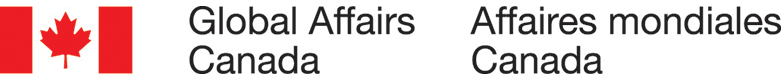 Canadian Views on International Assistance: Tracking StudyFinal ReportPrepared for Global Affairs Supplier: EKOS RESEARCH ASSOCIATES INC.Contract Number: CW2266657Contract Value: $76,670.50Award Date: December 22, 2022Delivery Date: March 3, 2023Registration Number: POR 100-22For more information on this report, please contact Global Affairs Canada at: POR-ROP@international.gc.ca.Ce rapport est aussi disponible en françaisCanadian Views on International Assistance: Tracking Study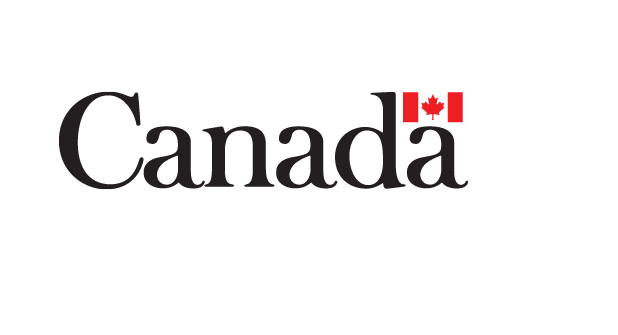 Final ReportPrepared for Global Affairs Supplier name: EKOS RESEARCH ASSOCIATES INC.Date: March 3, 2023This report presents the results of an online survey conducted by EKOS Research Associates Inc. on behalf of Global Affairs Canada. The research involved an online survey of 3,059 Canadians. The survey was conducted across  in both official languages. Data collection for the survey took place from January 16 to February 5, 2023.Cette publication est aussi disponible en français sous le titre : Opinions canadiennes sur l'aide internationale : étude de suivi.This publication may be reproduced for non-commercial purposes only. Prior written permission must be obtained from Global Affairs Canada.For more information on this report, please contact Global Affairs Canada at: POR-ROP@international.gc.ca.Catalogue Number: FR5-185/2023E-PDF International Standard Book Number (ISBN): 978-0-660-47887-6Catalogue Number (French Report): FR5-185/2023F-PDF International Standard Book Number (ISBN): 978-0-660-47888-3© His Majesty the King in Right of Canada, as represented by the Minister of Public Works and Government Services, 2023Table of ContentsSummary	4A.	Background and objectives	4B.	Methodology	5C.	Key findings	5D.	Contract value	11E.	Political neutrality certification	112.	Detailed Findings	12A.	Canadian world views	12B.	Concern about global poverty	24C.	Views on international aid	29D.	Interest in global poverty and development	40E.	Involvement with development charity groups	42F.	Views on international development NGOs and charities	463.	Appendices	50A.	Methodological Details	50B.	Survey Questionnaire	53C.	Detailed Tables	80SummaryBackground and objectivesInternational assistance is a key component of ’s foreign policy, but the work that  does to support developing countries can seem disconnected from the everyday lives of Canadians at home. To effectively bridge the gap between Canadians’ experiences and issues happening thousands of kilometres away, Global Affairs Canada requires a solid understanding of how the Canadian public views international assistance and global issues. This will enable Global Affairs Canada to make evidence-based decisions about how they frame communications messages, announcements, programs and policies. Global Affairs Canada had undertaken its own public opinion research in February 2020 and February 2021 to learn more about Canadian attitudes toward international assistance. These surveys revealed that while most Canadians remain unaware of assistance efforts, awareness has increased modestly. Canadians said they were proud of ’s international assistance activities and believed them to be important. However, the public perception is that the Government of Canada performs poorly when communicating about international assistance and there is a lack of confidence in Government of Canada information. In February 2022, Global Affairs Canada collaborated with the Development Engagement Lab (DEL), comprising researchers based out of University College London.  has conducted online public opinion panels since 2013 with populations from the , the ,  and . With ’s permission, the February 2022 study employed a similar methodology and questionnaire, which allowed for in-depth analysis of what the public thinks about international aid and global issues, as well as how those attitudes changed when confronted with changing circumstances, such as the pandemic. It also provided valuable insight into how Canadians’ views compared to those of citizens of other countries and what types of messages resonated best with different populations on various international development topics.This fiscal year, Global Affairs Canada sought to conduct this study again to continue tracking and comparing Canadian attitudes toward international assistance. Global Affairs Canada commissioned EKOS Research Associates to conduct a follow-up online survey in  that mirrors the questions and methodology of the  tracking panel.The study again aims to measure and better understand what the general public thinks about international assistance issues and why (and how) they decide to become involved. This information will be used to inform Global Affairs Canada’s approach when communicating with the public about why international assistance matters, about the relevance and impact of individual projects, and about funding announcements related to these themes. MethodologyThe research involved an online survey of 3,059 adult Canadians. The results can be considered representative of the Canadian general public and are valid within a margin of error of +/- 1.8 percentage points, 19 times out of 20. The survey was conducted across  in both official languages. The field dates for the survey were January 16 to February 5, 2023. Appendix A contains a detailed description of the methodology used in this study.Appendix B contains the full survey questionnaire.Appendix C contains the data tables.Key findingsOutlined below are key findings from the study. The remainder of this report describes survey results in more detail. Results reveal that Canadian attitudes toward international assistance issues have remained largely stable over the past year.Results are organized around 6 main themes: Canadian world viewsconcern about global povertyviews on international aidinterest in global poverty and developmentinvolvement with development charity groupsviews on international development NGOs and charitiesCanadian world viewsResults reveal that Canadians continue to have a strong sense of global citizenship. Three-quarters (77%) say they enjoy visiting other countries and learning about other cultures, and roughly the same proportion (75%) feel they have a duty to ensure their actions do not harm people living in other countries. About half (52%) believe that what happens to people in other countries makes a difference to their own lives, and only 11% feel they have very little in common with the people living in other countries. These results are largely the same as those found last year.Findings also reveal that Canadians continue to hold strong views on global equality and compassion. More than 8 in 10 (85%) agree that helping people in need is the right thing to do, and three-quarters (75%) agree that all people in the world should be treated equally. Half (50%) say they would feel very guilty if they ignored the needs of poor people in poor countries, and 4 in 10 (44%, down from 48% in 2022) feel that countries like Canada should give more money to international aid because it is the morally right thing to do.When asked how to secure a prosperous and safe country, most Canadians (64% - identical to last year) believe we are best placed to do this in cooperation with other countries. Very few (17%) think we are best positioned to secure a prosperous and safe country on our own.Concern about global povertyNarrowing the focus to views on global poverty, two-thirds of Canadians (65%) disagree that what happens in developing countries rarely affects them; only 1 in 6 (17%) agree with this idea. These results are virtually identical to those found last year.And, consistent with 2022, the majority of Canadians (62%) express concern about levels of poverty in poor countries; only 12% say they are not concerned about poverty in poor countries.When asked to what extent they think various organizations are able to make a difference in reducing poverty in poor countries, findings reveal that Canadians feel many of these organizations can make a difference in reducing world poverty, but are less confident in the Government of Canada’s capacity and their own ability to make an impact in this area. The majority of Canadians (62%) believe that businesses can make a difference in reducing poverty in poor countries, followed closely by the United Nations and other international organizations (60%), and development NGOs/charities (54%). Interestingly, fewer than half of Canadians (42%, down 3 percentage points since last year) believe the Canadian government can make a difference in reducing world poverty, and only 12% believe that they personally can make a difference in reducing poverty in poor countries.Views on international aidTurning to views on international aid, results suggest fairly strong levels of support for providing international aid to poor countries. Just over half of Canadians (54%) think the Government of Canada should give international aid to poor countries; only 3 in 10 (28%) believe the government should not provide this type of aid. These findings are virtually identical to those found last year.Results further reveal that 70% agree that international aid improves people’s lives by providing access to education, health care, clean water, and sanitation. Results reveal more mixed views on whether the Government of Canada should increase or decrease the amount of money that it spends on international aid to poor countries. One in three (33%, down from 37% in 2022) say the government should increase the amount of money spent on international aid, and about 1 in 4 (25%) say the government should decrease its spending on international aid. One in three (33%) feel the amount should stay the same.When asked what they think the main purpose of international aid to poor countries should be, results reveal that a majority of Canadians (59%) feel the primary purpose of international aid spending should be to reduce poverty in poor countries; only 14% believe the primary purpose of international aid spending should be to promote Canada’s national interests. These results are largely unchanged since 2022.When asked to rank the most important priorities for government spending on international aid to poor countries, access to clean water was seen as most important (44%), followed by education (39%), and access to health care (37%). These results are largely the same as those found last year.Despite generally positive views on international aid, Canadians also continue to express some fairly negative views about certain aspects of international aid. More than half feel that a lot of international aid from Canada ends up in the pockets of corrupt politicians in the developing world (56%) and that most international aid does not get to the intended recipients (54%). Results also reveal that about 3 in 10 Canadians (29%, up 3 percentage points since 2022) believe that government spending on international aid is effective, while the plurality (42%) continue to think that government spending is ineffective.Despite mixed views on the effectiveness of international aid, half of Canadians (50%) think that international aid helps countries become self-sufficient; 27% think it makes countries too dependent on charity, and only 1 in 4 (23%) feels Canada cannot afford to provide international aid.Interest in global poverty and developmentResults suggest that Canadians are fairly interested in global poverty and development issues. Fully 80% say they have read, watched, or listened to a news article about global poverty and development in the last year, and two-thirds (64%) say they have discussed global poverty with friends, family, or others over this time frame. A sizable minority (30%) say they have shared/forwarded information about this issue over the past year. These findings are virtually identical to those found last year.When asked if the news they have read/heard/seen/shared about global poverty was generally more positive than negative, only 14% say the news they saw about global poverty was more positive than negative while two-thirds (67%) say the news they have been exposed to was more negative than positive. Involvement with development charity groupsTurning to Canadians’ involvement with development charity groups, respondents were asked whether they have donated money to an international NGO or charity working on global poverty and development in the past 12 months. One in three (32%) say they have donated money to an international NGO or charity; however, the majority of Canadians (65%) have not.Respondents were also asked if they have been involved with a development charity or group in the past year. Results reveal limited involvement with these groups. Only 1 in 5 Canadians (19%) say they became a member of or subscribed to a newsletter from a development charity or group in the past year; even fewer (10%) say they have volunteered for an organization or charity working on global poverty over this time frame. These results are virtually identical to those found last year.Canadians were also asked about their actions in support of or opposition to efforts to address global poverty. Most say they have not taken any of the actions presented in the survey. About 1 in 3 (35%, down from 39% in 2022) say they have purchased products/services or boycotted products/services to support efforts aimed at reducing global poverty. About 1 in 5 (22%, down 3 percentage points since 2022) say they have taken action such as signing a petition or writing a blog to support efforts aimed at addressing global poverty. Very few say they have contacted a Member of Parliament or other elected official (9%) or participated in a march, rally, protest, or other large event (4%) to support the efforts of addressing global poverty. Virtually no one has undertaken any of these actions to oppose efforts to address global poverty.Views on international development NGOs and charitiesCanadians were also asked to rate the level of trust they have in international development NGOs and charities. Results reveal very mixed views on this issue. About 4 in 10 (41%) say they trust these types of organizations; however, roughly the same proportion (40%) express little trust in them. These results are largely the same as those found last year.When asked for their views on corporate partnerships between private sector business and charities, results again reveal mixed views. Just over half of Canadians (53%) agree that partnering with private sector corporations is a smart way for charities to increase their resources and impact. However, roughly the same proportion (52%) agree that private sector corporations that partner with charities are just trying to boost their reputation and enhance their brand. About 4 in 10 (41%) feel that corporate partnerships with charities effectively harness the power of business to achieve wider social goals, and 1 in 4 (24%) agree that charities that partner with private sector corporations are compromised and less trustworthy. Again, results are largely unchanged since 2022.Results also reveal that the majority of Canadians (61%) feel it is important that large international development NGOs partner with local NGOs to deliver aid programs and funding; only 9% feel this is not important.Conclusions and implicationsSurvey results reveal Canadians generally have positive and stable attitudes about international aid and its role in fighting global poverty. They support federal government aid to poor countries, and most think that international aid should at least stay at the current levels. Canadians understand that international aid helps other countries become self-sufficient and should be driven by altruistic reasons to reduce poverty, not for realist purposes such as promoting Canada’s national interest abroad. Canadians think that there are many advantages to international aid. Specifically, they feel that international aid can improve people’s lives by providing access to education, health care, and clean water. Moreover, Canadians continue to think that the federal government can afford to continue providing international aid. There are caveats to this overall positive picture. Many Canadians think that international aid is ineffective and that corporations, the United Nations, and international NGOs can do more to reduce poverty than can the Canadian government. Many Canadians also think that Canadian foreign aid does not always get to its intended recipients and often ends up in the pockets of corrupt politicians.Overall, however, Canadians continue to see global poverty as a serious problem and are widely supportive of providing international aid to poor countries. Furthermore, Canadians generally think that there is an interconnectedness between themselves and the rest of the world. They believe in global cooperation and reject isolationism. Canadians see themselves as part of a global community in which prosperity is achieved by working with other countries, and that poverty in other countries also affects Canadians themselves negatively.Key demographic and regional differencesThroughout the survey, women are more likely than men to express positive views about international aid and its intended purpose to combat global poverty. Women are also more likely to express views consistent with international cooperation and multilateralism. They are not as pessimistic about foreign aid likely ending up in the hands of corrupt politicians and they are more likely to engage in global poverty activism, such as signing a petition or boycotting products/services.Findings also reveal significant differences between university-educated Canadians and those with lower education levels. As was the case with the responses by women, Canadians with a university degree have more positive views about international aid and are less cynical about its intended purposes. They are more likely to think that it is important that Canada continue to provide foreign assistance and that the goal should be to reduce global poverty, not advance Canada’s national interest. Moreover, those with university education are more likely to participate and engage in global poverty activism than Canadians without a university degree.There are also key differences among the age groups, most notably between younger Canadians (aged 18 to 34) and older Canadians (aged 65 and over). Older Canadians hold a somewhat more positive view of international aid and are more likely to think that matters taking place outside Canada affect them. They are consistently more likely to express support for boosting international aid. Notably, younger Canadians are significantly less likely to believe that the primary purpose of aid is to reduce poverty in poorer countries; rather, they are more likely to see international aid as a means of bolstering Canada’s political influence and national security.The survey also revealed some regional differences. Canadians in Quebec express the most positive views about international aid and its aims and express the most altruistic and internationalist views. Conversely, Canadians in the Prairie provinces, that is, Alberta, Saskatchewan, and Manitoba, are the most likely to be negative about the aims, purposes and results of international aid and more likely to express isolationist views. Contract valueThe contract value for the POR project is $76, 670.50 (including HST). Supplier Name: EKOS Research AssociatesPWGSC Contract Number: CW2266657Contract Award Date: December 22, 2022For more information on this report, please contact Global Affaires Canada at: POR-ROP@international.gc.ca.Political neutrality certificationThis certification is to be submitted with the final report submitted to the Project Authority.I hereby certify as Senior Officer of EKOS Research Associates Inc. that the deliverables fully comply with the Government of Canada political neutrality requirements outlined in the Communications Policy of the Government of Canada and Procedures for Planning and Contracting Public Opinion Research. Specifically, the deliverables do not include information on electoral voting intentions, political party preferences, standings with the electorate, or ratings of the performance of a political party or its leaders.Signed by: 				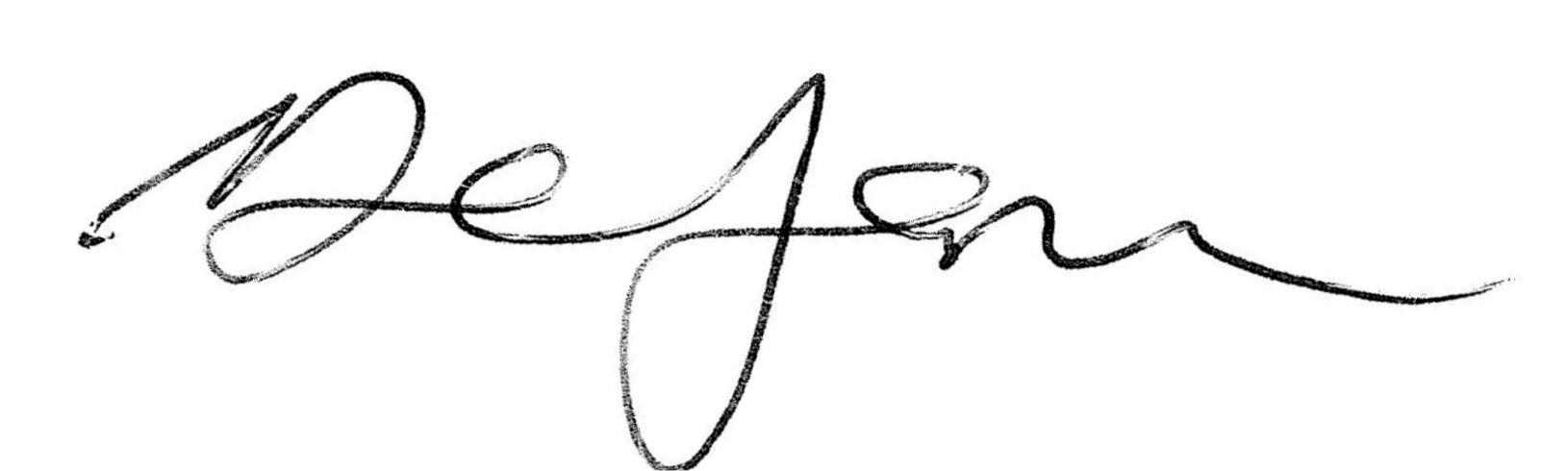 		Derek Jansen (Vice President)Detailed FindingsCanadian world viewsTop 3 issuesCanadians were first asked to choose from a list the top 3 global issues they care about personally. Results reveal that climate change/the environment are mentioned most often (51%), followed by economic crises, job security, wages (46%) and inequality between the rich and the poor (41%). Populism (33%), fake news (31%), war (29%), and social issues such as education, health care, and clean water and hunger in developing countries (27%) are seen as second-tier issues of importance to Canadians. Immigration/refugees (16%), pandemics (14%) and technology/artificial intelligence (12%) rank as the least important concerns among the issues examined.Tracking from 2022 suggests that Canadians are growing comparatively more concerned about the economy (46%, up from 40% in 2022) and the threat of war, conflict, and terrorism (29%, up from 18%). In contrast, pandemics (14%, down from 24%) and fake news (31%, down from 38%) have declined in importance.Chart 1: Top 3 issuesQ1A. Of the list below, which are the top 3 issues that you personally care about?
BASE: Canadians; n=3,059University graduates (59%), those living in Quebec (57%) and Atlantic Canada (57%), and women (57%) are more likely to select climate change/the environment as a top issue of concern.Residents of Alberta (56%), those aged 18 to 34 (54%), and those aged 35 to 54 (52%) are more likely to say that economic crises/job security/wages is a top global concern.Those aged 18 to 34 (47%) are more likely to list inequality between the rich and the poor as a top global issue.Attitudes toward other countriesRespondents were also asked a number of questions about their views on other countries. Results reveal that Canadians have a strong sense of global citizenship. About three-quarters (77%) say they enjoy visiting other countries and learning about other cultures, and roughly the same proportion (75%) feel they have a duty to ensure their actions do not harm people living in other countries. About half of Canadians (52%) believe that what happens to people in other countries makes a difference to their own lives; only 11% feel they have very little in common with the people living in other countries. Tracking data from 2022 suggests Canadian attitudes toward other countries have remained stable over the past year.Chart 2: Attitudes toward other countriesQ30a-d. Please say whether you agree or disagree with the following statements.
BASE: Canadians; n=3,059 The likelihood of saying that they enjoy visiting other countries and learning about other cultures rises progressively with educational attainment (from 65% among high school graduates to 85% among university graduates), and income (from 63% among those earning less than $40,000 in household income to 88% among those earning $150,000 or more).Agreement with the idea that they have a duty to ensure their actions do not harm people living in other countries is higher among those aged 65 and over (84%), women (81%), and university graduates (80%). University graduates (61%) and Canadians aged 65 and over (61%) are particularly likely to agree that what happens to people in other countries makes a difference to their own lives.Residents of Alberta (16%), high school graduates (16%), and men (14%) are more likely to agree that they have very little in common with people living in other countries. Views on equality and compassionCanadians were asked a number of questions about global equality and compassion. Findings reveal that more than 8 in 10 (85%) agree that helping people in need is the right thing to do, and three-quarters (75%) agree that all people in the world should be treated equally. Half (50%) say they would feel very guilty if they ignored the needs of poor people in poor countries, and 4 in 10 (44%) believe countries like Canada should give more money to international aid because it is the morally right thing to do.Tracking reveals a 4-point decline in the proportion of Canadians who believe Canada should be giving more money to international aid.Chart 3: Views on equality and compassionQ21a-d. To what extent do you agree or disagree with the following statements?
BASE: Canadians; n=3,059University graduates (89%) and women (88%) are more likely to agree that helping people in need is the right thing to do.The likelihood of agreeing that all people in the world should be treated equally is higher among residents of Quebec (83%).The likelihood of feeling guilty if they ignored the needs of poor people is higher among those aged 65 and over (58%), women (57%), and university graduates (57%).Residents of Quebec (57%), those aged 65 and over (54%), university graduates (54%), and women (48%) are more likely to feel that countries like Canada should give more money to international aid, while Alberta residents (40%), college graduates (37%), men (36%), and those aged 35 to 54 (35%) are more apt to disagree that Canada should give more money to international aid.Views on securing a prosperous and safe countryWhen asked how to secure a prosperous and safe country, most Canadians (64%, identical to last year) believe we are best placed to do this in cooperation with other countries. Very few (17%) think we are best placed to secure a prosperous and safe country on our own. Chart 4: Views on securing a prosperous and safe countryQ23. Which of the following best reflects your view on how to secure a prosperous and safe country? Using the 0 to 10 scale, where 0 means 'We are best placed to do it on our own' and 10 means 'We are best placed to do it in cooperation with other countries', please indicate how you feel.
BASE: Canadians; n=3,059Those aged 65 and over (73%), university graduates (72%), and those earning $150,000 or more in household income (70%) are more likely to agree that we are best placed to secure a prosperous and safe country in cooperation with other countries.Conversely, men (20%) are more likely to believe that we are best placed to secure a prosperous and safe country on our own.Views on coexistenceIn terms of views on coexistence with others in the world, two-thirds of Canadians (67%) agree that it’s a big, beautiful world, mostly full of good people, and we should not allow ourselves to become isolated, although this is down 4 percentage points since 2022. Only 16% believe that our lives are threatened by terrorists, criminals and immigrants and our priority should be to protect ourselves.Chart 5: Views on coexistenceQ25. Which of the following two statements comes closest to your view?
BASE: Canadians; n=3,059University graduates (72%) and women (71%) are more likely to agree that it’s a big, beautiful world and we must find a way to embrace each other.World outlookDespite a generally positive world outlook when asked whether they think the world is getting better, worse, or if there has been no change, results reveal a fair bit of pessimism among Canadians: fully 76% agree that the world is getting worse; only 9% feel it is getting better. These findings are unchanged from 2022.Chart 6: World outlookQ2. All things considered, do you think the world is getting better, getting worse, or has there been no change?
BASE: Canadians; n=3,059Those earning $150,000 or more in household income (14%) and men (11%) are more likely to feel the world is getting better.Views on prioritizing basic needs versus the environmentCanadians were asked about prioritizing a sustainable environment and climate versus people’s basic needs for food, housing, and health care. Results are split, although a plurality prioritizes food, housing, and health care (39%). Fewer prioritize a sustainable environment and climate (30%). Interestingly, a fairly large proportion of Canadians (28%) indicate neither, suggesting they think both of these issues should be prioritized. These findings are largely unchanged from 2022.Chart 7: Views on prioritizing basic needs versus the environmentQ27. Using a 0 to 10 scale, where 0 means 'Prioritize people’s needs for food, housing, and health care' and 10 means 'Prioritize a sustainable environment and climate', please indicate the statement that comes closer to your view.
BASE: Canadians; n=3,059Agreement with the idea that we should prioritize people’s needs for food, housing, and health care is higher among college graduates (44%) and men (43%).Residents of Quebec (36%) and university graduates (35%) are more likely to respond that we should prioritize a sustainable environment and climate.Influence on politics and public affairsWhen asked how much influence they feel they have on politics and public affairs, most Canadians continue to feel they exert little influence on public policy. Only 15% think they have some influence in public affairs, while fully 7 in 10 (72%) think they have little influence in this area. Tracking suggests that Canadians’ outlook on their influence on politics and public affairs has remained stable over the past year.Chart 8: Perceived influence on politics and public affairsQ22. On a scale from 0 to 10, where 0 means 'have no influence' and 10 means 'have a great deal of influence', how much influence, if any, do you have on politics and public affairs?
BASE: Canadians; n=3,059Those aged 35 to 54 (77%) and men (76%) are more likely to say they have little influence on politics and public affairs.Views on democracySurvey results indicate that Canadians strongly believe democracy is about achieving compromise among differing viewpoints. Fully 72% of Canadians agree with this idea; only 10% disagree. These results are largely consistent with those found in 2022.Chart 9: Views on democracyQ24. To what extent do you agree or disagree with the following statement: Democracy is about achieving compromise among differing viewpoints.
BASE: Canadians; n=3,059Agreement with the idea that democracy is about achieving compromise among differing viewpoints rises progressively with age (from 61% among those aged 18 to 34 to 80% among those aged 65 and over).Agreement that democracy is about achieving compromise also rises progressively with household income (from 67% among those with an annual household income of less than $40,000 to 77% among those earning $150,000 or more).Opinion on whether people get what they deserveResults also reveal that most Canadians (64%) disagree that people get what they deserve generally speaking. Just 1 in 10 (11%) agree. Opinions on whether people get what they deserve have remained stable over the past year.Chart 10: Opinion on whether people get what they deserveQ29. Please say whether you agree or disagree with the following statements: Generally speaking, people get what they deserve.
BASE: Canadians; n=3,059Disagreement with the idea that, generally speaking, people get what they deserve is higher among university graduates (71%), women (69%), and those aged 65 and over (69%).Concern about global povertyViews on developing countriesSurvey results reveal strong disagreement with the statement that what happens in developing countries rarely affects people living in Canada. Only 1 in 6 Canadians (17%) agree with this statement, and two-thirds (65%) disagree with it. These results are consistent with those found in 2022.Chart 11: Views on developing countriesQ3. To what extent do you agree or disagree with the following statement: What happens in developing countries rarely affects people like me living in Canada.
BASE: Canadians; n=3,059Disagreement with the idea that what happens in developing countries rarely affects people living in Canada is higher among those aged 65 and over (75%), university graduates (71%), and women (69%).Views on poverty in poor countriesWhen asked how concerned they are about levels of poverty in poor countries, the majority of Canadians (62%) express concern about this issue; only 12% say they are not concerned about poverty in poor countries. These results have remained stable since 2022.Chart 12: Views on poverty in poor countriesQ5. Which best describes how you feel about levels of poverty in poor countries?
BASE: Canadians; n=3,059Those aged 65 and over (71%), women (70%), and university graduates (69%) are more likely to be concerned about levels of poverty in poor countries.Organizations that could make a difference in reducing povertyWhen asked to what extent they think various organizations are able to make a difference in reducing poverty in poor countries, Canadians feel that many of these organizations can make a difference in reducing world poverty, but are less confident in the Government of Canada’s capacity and their own ability to make an impact in this area. The majority of Canadians (62%) believe that businesses can make a difference in reducing poverty in poor countries, followed closely by the United Nations and other international organizations (60%), and development NGOs/charities (54%). About 4 in 10 Canadians (42%, down 3 percentage points since last year) believe the Canadian government can make a difference in reducing world poverty; only 12% believe that they personally can make a difference in reducing poverty in poor countries.Chart13: Organizations that could make a difference in reducing povertyQ8a-e. How much of a difference, if any, do you think each of the following can make to reducing poverty in poor countries?
BASE: Canadians; n=3,059Residents of Quebec (68%), women (68%) and university graduates (67%) are more likely to say that businesses/corporations can make a great deal of difference in reducing poverty in poor countries, while residents of Alberta are more likely to say businesses have little to no ability to effect change in this area (31%).Residents of Quebec (69%), women (68%), university graduates (67%), and those aged 18 to 34 (65%) are more likely to believe that the United Nations and other international organizations can make a difference in reducing poverty in poor countries.University graduates (62%), residents of Quebec (60%), and women (60%) are more likely to say that development NGOs/charities can make a difference.Those aged 65 and over (50%), residents of Quebec (50%), women (48%), and university graduates (48%) are more likely to say the Canadian government can make a difference in reducing poverty in poor countries, while residents of Alberta are more likely to disagree with this idea (49%).Residents of Quebec (18%) and women (15%) are more likely to believe that they personally can make a difference in reducing poverty in poor countries.Outlook on extreme povertyDespite a belief that many organizations can make a difference in reducing poverty in poor countries, results reveal pessimism about actually ending global poverty in the near future. When asked whether they think extreme poverty will be eradicated by the year 2030, a clear majority of Canadians (83%) disagree with this idea; only 4% agree. This sense of pessimism has remained largely stable over the past year.Chart 14: Outlook on extreme povertyQ28. Please say whether you agree or disagree with the following statements: Extreme poverty will be eradicated for all people everywhere by the year 2030.
BASE: Canadians; n=3,059Disagreement with the idea that extreme poverty will be eradicated by the year 2030 rises progressively with age (from 76% among those aged 18 to 34, to 87% among those aged 55 and over).Views on international aidViews on Government of Canada international aidResults suggest fairly strong levels of support for providing international aid to poor countries. Just over half of Canadians (54%) think that the Government of Canada should give international aid to poor countries; only about 3 in 10 (28%) believe the government should not provide this type of aid. These results are consistent with those found in 2022.Chart 15: Views on Government of Canada international aidQ6. Thinking about international aid to poor countries, please indicate the extent to which you think that the Government of Canada should give international aid, where a score of 0 means that it 'should not give aid at all' and a score of 10 means that it 'should give aid very generously'.
BASE: Canadians; n=3,059Residents of Quebec (65%), university graduates (64%), those aged 65 and over (64%), and women (60%) are more likely to feel the government should provide aid to poor countries.Conversely, residents of Alberta (39%) are most likely to feel the government should not provide international aid to poor countries.Views on spending on international aidCanadians were asked whether they think that the Government of Canada should increase or decrease the amount of money that it spends on international aid to poor countries. Results reveal mixed views on this issue. A plurality (33%) say the government should increase the amount of money spent on international aid; however, 1 in 4 (25%) say the government should decrease its spending on international aid. About 1 in 3 Canadians (33%) feel the amount should stay the same. Tracking reveals that the proportion of Canadians who believe Canada should increase its spending on international aid has decreased 4 percentage points since 2022.Chart 16: Views on spending on international aidQ7. Of its total budget of $362.9 billion, the Government of Canada currently allocates approximately 1.8%, or $6.6 billion, to international aid to poor countries. Do you think that the government should increase or decrease the amount of money that it spends on international aid to poor countries?
BASE: Canadians; n=3,059Those aged 65 and over (46%), residents of Quebec (44%), university graduates (42%), and women (36%) are more likely to say the Government of Canada should increase its spending on international aid to poor countries.In contrast, residents of Alberta (37%) are more apt to say the federal government should decrease its spending on international aid to poor countries.Primary purpose of international aidCanadians were asked what they think the main purpose of international aid to poor countries should be: reducing poverty or promoting Canada’s national interest. A clear majority (59%) said that the primary purpose of Canada’s international aid spending should be to reduce poverty in poor countries; only 14% said the primary purpose of Canada’s international aid spending should be to promote Canada’s national interests. These figures have remained largely stable since 2022.Chart 17: Primary purpose of international aidQ16. The Government of Canada gives international aid to poor countries. Looking at the scale below, what do you think the primary purpose of international aid should be?
BASE: Canadians; n=3,059The likelihood of saying the primary purpose of international aid should be to reduce poverty in poor countries is higher among women (65%) and university graduates (64%), and rises progressively with age (from 47% among those aged 18 to 34, to 72% among those aged 65 and over).Views on international aidRespondents were asked a number of questions concerning their attitudes about international aid. Results reveal that fully 70% agree that international aid improves people’s lives by providing access to education, health care, clean water, and sanitation. However, fewer than half agree that international aid to poor countries strengthens Canada’s political influence in the world (47%) or that international aid increases economic growth in poor countries (45%). Only 1 in 3 (33%) believes that providing international aid helps to promote Canada’s national security. These results are consistent with those found in 2022.Chart 18: Views on international aid (i)Q18a-d. To what extent do you agree or disagree with the following statements about aid from the Canadian government?
BASE: Canadians; n=3,059The likelihood of agreeing that international aid improves people’s lives by providing access to education, health care, clean water, and sanitation is higher among those aged 65 and over (79%), university graduates (75%), and women (74%).University graduates (55%), residents of Quebec (54%), those earning $150,000 or more in annual household income (54%), and those aged 18 to 34 (53%) are more likely to say that international aid to poor countries strengthens Canada’s political influence in the world, while men (24%) are more likely to disagree with this assessment.Those aged 65 and over (52%) are more likely to say that international aid increases economic growth in poor countries, while residents of Alberta (25%) and men (22%) are more likely to reject this view.Those earning $150,000 or more in household income (41%), those aged 18 to 34 (39%), and university graduates (38%) are more likely to agree that providing international aid helps to promote Canada’s national security.Survey results reveal some fairly negative views about certain aspects of international aid. More than half of Canadians say that a lot of international aid from Canada ends up in the pockets of corrupt politicians in the developing world (56%) and that most international aid does not get to the intended recipients (54%). Moreover, 4 in 10 (41%) agree that most international aid is spent on programs that don’t help reduce poverty. However, despite mixed views on international aid, only about 1 in 4 (23%) say that Canada cannot afford to give international aid. These results are largely unchanged from 2022.Chart 19: Views on international aid (ii)Q19a-d. To what extent do you agree or disagree with the following statements about aid from the Canadian government?
BASE: Canadians; n=3,059The likelihood of saying that a lot of international aid from Canada ends up in the pockets of corrupt politicians in the developing world is higher among residents of Alberta (64%), high school graduates (64%), college graduates (61%), and men (61%).Residents of Alberta (64%), high school graduates (61%), college graduates (58%), and men (57%) are more likely to say that most international aid does not get to the intended recipients.The likelihood of agreeing that most international aid is spent on programs that don’t help reduce poverty is higher among residents of Alberta (51%), high school graduates (49%), and men (45%).Residents of Alberta (35%), Saskatchewan/Manitoba (33%), high school graduates (29%), college graduates (28%), and men (26%) are more likely to say that Canada cannot afford to give international aid.Views on effectiveness of government spending on international aidCanadians were asked about the effectiveness of government spending on international aid. About 3 in 10 Canadians (29%, up 3 percentage points since 2022) say that government spending on international aid is effective, while the plurality (42%) continue to say that government spending is ineffective.Chart 20: Views on effectiveness of government spending on international aidQ9. Overall, on a scale from 0 to 10, where 0 means 'Very ineffective' and 10 means 'Very effective,' how effective do you think government spending on international aid is?
BASE: Canadians; n=3,059Those aged 18 to 34 (34%), those aged 65 and over (34%), residents of Quebec (34%), and women (32%) are more likely to say that government spending on international aid is effective, while residents of Alberta (56%) are more likely to say that government spending on international aid is ineffective.Government spending prioritiesRespondents were asked to rank the most important priorities for government spending on international aid to poor countries. Access to clean water was seen as most important (44%), followed by education (39%) and access to health care (37%). These results have remained largely stable over the past year.Chart 21: Government aid priorities (i)Q17. Thinking again about government spending on international aid in poor countries, please indicate what you think are the first, second, and third most important priorities.
BASE: Canadians; n=3,059Chart 22: Government aid priorities (ii)Q17. Thinking again about government spending on international aid in poor countries, please indicate what you think are the first, second, and third most important priorities.
BASE: Canadians; n=3,059Those aged 55 to 64 (54%) and women (47%) are more likely to say access to clean water, sanitation and hygiene is the top priority for international aid.Women are also particularly likely to say access to health care (42%) is a top priority for international aid.Feelings about spending on aid to poor countriesCanadians were asked to describe their feelings about the Government of Canada’s spending on aid to help people in poor countries. Results reveal mixed feelings, with no one dominant feeling expressed. About 1 in 4 say they feel hopeful, enthusiastic, optimistic (24%), while a similar proportion feel indifferent, quiet, still (23%). A sizeable proportion report feeling fed up, sluggish and tired (19%), or anxious, unhappy, and dissatisfied (16%) when thinking about the Government of Canada’s aid to poor countries. However, a similar proportion expressed more positive feelings about this issue: proud, encouraged, activated (16%), and content, satisfied, pleased (16%). These findings are largely unchanged from 2022.Chart 23: Feelings about spending on aid to poor countriesQ15. Which, if any, of the following words generally describe your feelings about the Government of Canada spending on aid to help poor people in poor countries? [TICK UP TO FOUR]
BASE: Canadians; n=3,059Those aged 18 to 34 (30%), those earning $150,000 or more in household income (30%), and men (27%) are more likely to feel indifferent, quiet and/or still.Women (27%) are more likely to say they feel hopeful, enthusiastic and/or optimistic.Men (22%) are more likely to say they feel fed up, sluggish and/or tired.Residents of Alberta are more likely to report feeling fed up, sluggish, tired (25%), anxious, unhappy, dissatisfied (23%), or angry, distressed, upset (20%).Attitudes toward international aidDespite mixed feelings about international aid, half of Canadians (50%) think that international aid helps countries become self-sufficient rather than making countries too dependent on charity (27%). These findings have remained consistent over the past year.Chart 24: Attitudes toward international aidQ20. Using a scale where 0 means 'International aid makes countries too dependent on charity' and 10 means 'International aid helps countries become self-sufficient', please indicate which comes closest to your view.
BASE: Canadians; n=3,059Those aged 65 and over (58%), university graduates (57%), and women (56%) are more likely to say that international aid helps countries become self-sufficient.Conversely, residents of Alberta (35%) and men (35%) are more likely to feel that international aid makes countries too dependent on charity.Interest in global poverty and developmentInterest in global poverty and developmentCanadians were asked a number of questions about their interest in global poverty and development issues. Results suggest that Canadians are fairly interested in this area. Fully 80% say they have read, watched, or listened to a news article about global poverty and development in the last year; two-thirds (64%) say they have discussed global poverty with friends, family, or others over this time frame. A sizable minority (30%) say they have shared/forwarded an article or information about this issue over the past year. These results are largely consistent with those found in 2022.Chart 25: Interest in global poverty and developmentQ11a-c. Thinking about global poverty and development, which of the following have you done, if any, in the past 12 months?
BASE: Canadians; n=3,059Those aged 65 and over (88%) and university graduates (86%) are more likely to say they have read, watched or listened to news about global poverty and development in the past year.University graduates (71%) and women (68%) are more likely to say they have discussed global poverty issues with friends, family, or others.University graduates (35%) are more likely to have shared/forwarded an article or information about global poverty and development.Views on content about povertyWhen asked if the news they have read/heard/seen/shared about global poverty was generally more positive than negative, most indicate a more negative content. Two-thirds (67%) say the news they have been exposed to was more negative than positive; only 14% say the news they saw about global poverty was more positive than negative. These results are largely unchanged from 2022.Chart 26: Views on content about povertyQ12. Thinking about the news you've read/heard/seen/shared or the discussions you’ve had about global poverty, would you say the content was more positive or more negative? On balance, it was...
BASE: Canadians; n=3,059Men (16%) are more likely to say the news they had read/heard/seen/shared was more positive than negative, while university graduates (70%) are more likely to say the news was primarily negative.Involvement with development charity groupsDonations to international NGOsCanadians were asked whether they have donated money to an international NGO or charity working on global poverty and development in the past 12 months. About 1 in 3 (32%) say they have donated money to an international NGO or charity; however, the majority of Canadians (65%) have not. Tracking suggests that donation levels have remained largely stable since 2022.Chart 27: Donations to international NGOsQ4. Thinking about global poverty and development, have you donated money to an international NGO or charity working on the issue in the past 12 months?
BASE: Canadians; n=3,059Those aged 65 and over (42%), university graduates (40%), and women (36%) are more likely to say they have donated money to an international NGO or charity.Actions taken to address global povertyRespondents were asked if they have been involved with a development charity or group in the past year. Results reveal limited involvement with these groups. Only 1 in 5 Canadians (19%) say they became a member of or subscribed to a newsletter from a development charity or group in the past year; 1 in 10 (10%) say they have volunteered for an organization or charity working on global poverty over this time frame. These results are unchanged from 2022.Chart 28: Actions taken to address global povertyQ13a-b. Thinking about global poverty and development, which of the following have you done, if any, in the past 12 months?
BASE: Canadians; n=3,059Those aged 65 and older (27%), women (24%), and university graduates (24%) are more likely to say they became a member of or subscribed to a newsletter from a development charity group.The likelihood of having volunteered for an organization or charity working on global poverty in the past year declines with household income (from 15% among those earning less than $40,000 in household income to 8% among those earning $150,000 or more).Actions taken to address global povertyCanadians were asked about their actions in support of or opposition to efforts to address global poverty. Most say they have not taken any of the actions suggested in the survey. About 1 in 3 (35%, down from 39% in 2022) say they have purchased products/services or boycotted products/services to support efforts to address global poverty. About 1 in 5 (22%, down 3 percentage points over the past year) say they have taken action such as signing a petition or writing a blog to support efforts aimed at addressing global poverty. Very few say they have contacted a Member of Parliament or other elected official (9%), or participated in a march, rally, protest, or other large event (4%) to support efforts to address global poverty. Very few have undertaken actions to oppose efforts to address global poverty.Chart 29: Actions taken to address global povertyQ14a-d. Which of the following have you done in the past 12 months, if any, in support of or in opposition to the efforts to address global poverty?
BASE: Canadians; n=3,059University graduates (43%) and women (41%) are more likely to say they have purchased or boycotted products/services to support efforts to address global poverty. Those aged 18 to 34 (7%) are somewhat more likely to have participated in a boycott to oppose these efforts.Women (27%) and university graduates (27%) are more likely to say they have spoken out to support efforts to address global poverty. The likelihood of having spoken out in support of these efforts declines with household income (from 27% among those earning less than $40,000 in household income to 17% among those earning $150,000 or more).Those aged 65 and over (12%) are more likely to say they have contacted a Member of Parliament or other elected official to support efforts to address global poverty, while those aged 18 to 34 (6%) are somewhat more likely to say they have contacted a Member of Parliament to oppose these efforts.Those earning $40,000 to $80,000 in annual household income (7%) and residents of Quebec (6%) are more likely to say they have participated in a march, rally, protest or other large event to support efforts to address global poverty. Those aged 18 to 34 are more likely to have participated in a march, rally, protest, or other event both in support of (8%) and in opposition to (6%) efforts to address global poverty.Views on international development NGOs and charitiesTrust in international development NGOs and charitiesRespondents were asked to rate the level of trust they have in international development NGOs and charities. Results reveal mixed views on this issue. About 4 in 10 (41%) say they trust these types of organizations; however, roughly the same proportion (40%) express little trust in them. Tracking reveals that trust in international development NGOs and charities has remained stable over the past year.Chart 30: Trust in international development NGOs and charitiesQ10. Generally speaking, how much, if at all, do you trust international development NGOs and charities?
BASE: Canadians; n=3,059Trust in international development NGOs and charities is higher among university graduates (52%), residents of Quebec (51%), and women (46%).Residents of Alberta (51%), those with a high school or college education (49% and 47%, respectively), and men (47%) are more likely to express little trust in international development NGOs and charities.Views on corporate partnershipsWhen asked for their views on corporate partnerships between private sector business and charities, results again reveal mixed views. Just over half of Canadians (53%) agree that private sector corporations that partner with charities are just trying to boost their reputation and enhance their brand. However, roughly the same proportion (52%) agree that partnering with private sector corporations is a smart way for charities to increase their resources and impact. About 4 in 10 (41%) feel that corporate partnerships with charities effectively harness the power of business to achieve wider social goals, and 1 in 4 (24%) agree that charities that partner with private sector corporations are compromised and less trustworthy. These results are largely unchanged from those found in 2022.Chart 31: Views on corporate partnershipsQ31a-d. Below are statements about corporate partnerships between private sector businesses and charities. Please indicate the extent to which you agree or disagree with the following statements.
BASE: Canadians; n=3,059Men (60%), those aged 18 to 34 (60%), and those aged 35 to 54 (59%) are more likely to agree that private sector corporations that partner with charities are just trying to boost their reputation and enhance their brand.Those aged 55 to 64 (59%) and those earning $150,000 or more in household income (59%) are more likely to feel that partnering with private sector corporations is a smart way for charities to increase their resources and impact.Those aged 55 to 64 (50%) and those aged 65 and over (48%) are more likely to respond that corporate partnerships with charities effectively harness the power of business to achieve wider social goals.Agreement with the idea that charities that partner with private sector corporations are compromised and less trustworthy is higher among those earning less than $40,000 in annual household income (31%), those aged 18 to 34 (30%), and men (29%).Views on international development NGOsResults reveal that the majority of Canadians (61%) feel it is important that large international development NGOs partner with local NGOs to deliver aid programs and funding; only 9% feel this is not important. These findings are consistent with those found in 2022.Chart 32: Views on international development NGOsQ34. How important is it to you personally that large international development NGOs partner with NGOs that work in the local community to deliver aid programs and funding?
BASE: Canadians; n=3,059Residents of Quebec (71%), university graduates (71%), those 65 years old and older (69%), and women (66%), are more likely to feel it is important that large international development NGOs partner with local NGOs to deliver aid programs and funding.Awareness of United Nations Sustainable Development GoalsWhen respondents were asked if they have ever heard of or read about the United Nations Sustainable Development Goals, results suggest limited awareness of these goals. About 1 in 5 (20%) say they know what the SDGs are, while 1 in 3 (34%) say they have heard/read about them, but don’t really know what they are. The plurality of Canadians (43%) say they have not heard of these goals. Tracking reveals that awareness of the United Nations Sustainable Development Goals has remained largely stable over the past year.Chart 33: Awareness of United Nations Sustainable Development GoalsQ26. Have you ever heard or read about the United Nations' Sustainable Development Goals?
BASE: Canadians; n=3,059University graduates (28%), those aged 18 to 34 (25%), and men (23%) are more likely to say they are aware of the United Nations Sustainable Development Goals.AppendicesMethodological DetailsMethodologyThe research involved an online survey of 3,059 Canadians. The results are valid within a margin of error of +/- 1.8 percentage points, 19 times out of 20. The survey was conducted across Canada in both official languages. The field dates for the survey were January 16 to February 5, 2023.Please note that the symbols in the data tables (Appendix C) represent levels of significance. Our crosstab software package conducts significance tests between each column and the other columns in the sample group. If our software detects a significant difference between a column and the rest of the sample, it displays pluses and minuses according to the following legend.Below we provide more details on the methodology associated with this research.SampleWe used our probability-based online panel, Probit, in undertaking this survey. Probit is an online research panel that has been designed by EKOS to provide statistically representative data. Our panel offers complete coverage of the Canadian population (Internet, telephone, cell phone), random recruitment (participants are recruited randomly; they do not opt themselves into our panel), and equal probability sampling. All respondents to our panel are recruited by telephone using random digit dialling; their demographic information is confirmed by live interviewers.The distribution of the recruitment process for our panel mirrors the actual population in Canada (as defined by Statistics Canada). As such, our panel can be considered representative of the general public (survey results from our online panel support confidence intervals and margin of error estimates). The overall panel size is roughly 100,000 Canadian households. Random stratified samples are drawn from the panel database for individual research assignments.FieldworkThe survey was conducted by EKOS using a secure web-based survey. The average interview length was 20.2 minutes.All respondents were offered the opportunity to complete the surveys in their official language of choice. All research work was conducted in accordance with the Standards for the Conduct of Government of Canada Public Opinion Research - Online Surveys and recognized industry standards, as well as applicable federal legislation (Privacy Act, Personal Information Protection and Electronic Documents Act, and Access to Information Act).Following data collection, the data from this survey were statistically weighted by age, gender, and region to ensure the sample is representative of the Canadian population according to 2016 Census data.Response rateThe response rate for this survey was 16.9%. The response rate is calculated as follows: a total of 18,079 email invitations were sent out, and 18 bounced back, for a total of 18,061 valid emails. A total of 3,059 cases were completed: dividing 3,059 by 18,061 results in a response rate of 16.9%. This response rate is in line with other online surveys we have conducted with a similar length of questionnaire.Non-response bias analysisThe table below presents a profile of the final sample, compared to the actual population of Canada (2021 Census information). As is the case with most surveys, the final sample under-represents those with high school or less education, which is a typical pattern for public opinion surveys in Canada, that is, those with more education are more likely to respond to surveys.Non-response bias analysis* Data are unweighted and percentaged on those giving a response to each demographic questionSurvey QuestionnaireINTRO Thank-you for participating in this survey. Ekos Research Associates, a Canadian public opinion research company is conducting the survey on behalf of the Government of Canada.

Si vous préférez répondre au sondage en français, veuillez cliquer sur français.

Your participation is optional and your responses will be kept entirely confidential and anonymous. The survey takes 15 minutes to complete. It is being directed by EKOS Research, and is being administered according to the requirements of the Privacy Act. To view our privacy policy, click here.

If you require any technical assistance, please contact online@ekos.com.Q1AOf the list of issues below, which are the top three issues that you personally care about? (choose only three from the list)1st Climate change, the environment, biodiversity, pollution	1		 	  Inequality between the rich and the poor	2		 	  Populism, nationalism, political extremism	3		 	  Technology, automation, artificial intelligence	4		 	  Immigration, migration, refugees	5		 	  War, conflict, terrorism	6		 	  Education, healthcare, clean water and hunger in developing countries	7		 	  Economic crises, job security, wages	8		 	  Fake news, corruption of information	9		 	  Global diseases and pandemics	10		 	  Q1BOf the list of issues below, which are the top three issues that you personally care about? (choose only three from the list)2nd Climate change, the environment, biodiversity, pollution	1		 	  Inequality between the rich and the poor	2		 	  Populism, nationalism, political extremism	3		 	  Technology, automation, artificial intelligence	4		 	  Immigration, migration, refugees	5		 	  War, conflict, terrorism	6		 	  Education, healthcare, clean water and hunger in developing countries	7		 	  Economic crises, job security, wages	8		 	  Fake news, corruption of information	9		 	  Global diseases and pandemics			10		 	  Q1COf the list of issues below, which are the top three issues that you personally care about? (choose only three from the list)3rd Climate change, the environment, biodiversity, pollution	1		 	  Inequality between the rich and the poor	2		 	  Populism, nationalism, political extremism	3		 	  Technology, automation, artificial intelligence	4		 	  Immigration, migration, refugees	5		 	  War, conflict, terrorism	6		 	  Education, healthcare, clean water and hunger in developing countries	7		 	  Economic crises, job security, wages	8		 	  Fake news, corruption of information	9		 	  Global diseases and pandemics	10		 	  Q2 All things considered, do you think the world is getting better, getting worse, or has there been no change?Getting better	1		 	  Getting worse	2		 	  No change	3		 	  Don't know	99		 	  Q3 To what extent do you agree or disagree with the following statement? What happens in developing countries rarely affects people like me living in Canada.Strongly agree			1		 	  Agree	2		 	  Neither agree nor disagree	3		 	  Disagree	4		 	  Strongly disagree	5		 	  Don't know	99		 	  Q4 Thinking about global poverty and development, have you donated money to an international NGO or charity working on the issue in the past 12 months?Yes	1		 	  No	2		 	  Don't know	9		 	  Q5 Which best describes how you feel about levels of poverty in poor countries?Very concerned	1		 	  Fairly concerned	2		 	  No strong feelings either one way or the other	3		 	  Not very concerned	4		 	  Not at all concerned	5		 	  Don't know	99		 	  Q6 Thinking about international aid to poor countries - please indicate the extent to which you think that the Government of Canada should give international aid, where a score of 0 means that it 'should not give aid at all' and a score of 10 means that it 'should give aid very generously'.0 – Should not give aid at all	1		 	  1	2		 	  2	3		 	  3	4		 	  4	5		 	  5	6		 	  6	7		 	  7	8		 	  8	9		 	  9	10		 	  10 – Should give aid very generously	11		 	  Don't know	99		 	  Q7 Of its total budget of CA$628.9 billion for the 2020-2021 fiscal year, the Government of Canada has allocated approximately 1.3 percent, or CA$8.2 billion, in federal international aid to poor countries. Do you think that the government should increase or decrease the amount of money that it spends on international aid to poor countries?Increase a great deal	1		 	  Increase somewhat	2		 	  Stay the same	3		 	  Decrease somewhat	4		 	  Decrease a great deal	5		 	  Don't know	99		 	  Q8AHow much of a difference, if any, do you think each of the following can make to reducing poverty in poor countries?You personally Can't make any difference at all 0	1		 	  1	2		 	  2	3		 	  3	4		 	  4	5		 	  5	6		 	  6	7		 	  7	8		 	  8	9		 	  9	10		 	  Can make a great deal of difference 10	11		 	  Don't know	99	 S	 	  Q8BHow much of a difference, if any, do you think each of the following can make to reducing poverty in poor countries?The Canadian government Can't make any difference at all 0	1		 	  1	2		 	  2	3		 	  3	4		 	  4	5		 	  5	6		 	  6	7		 	  7	8		 	  8	9		 	  9	10		 	  Can make a great deal of difference 10	11		 	  Don't know	99	 S	 	  Q8CHow much of a difference, if any, do you think each of the following can make to reducing poverty in poor countries?Development NGOs/charities Can't make any difference at all 0	1		 	  1	2		 	  2	3		 	  3	4		 	  4	5		 	  5	6		 	  6	7		 	  7	8		 	  8	9		 	  9	10		 	  Can make a great deal of difference 10	11		 	  Don't know	99	 S	 	  Q8DHow much of a difference, if any, do you think each of the following can make to reducing poverty in poor countries?Businesses/corporations Can't make any difference at all 0	1		 	  1	2		 	  2	3		 	  3	4		 	  4	5		 	  5	6		 	  6	7		 	  7	8		 	  8	9		 	  9	10		 	  Can make a great deal of difference 10	11		 	  Don't know	99	 S	 	  Q8EHow much of a difference, if any, do you think each of the following can make to reducing poverty in poor countries?The United Nations and other international organizations Can't make any difference at all 0	1		 	  1	2		 	  2	3		 	  3	4		 	  4	5		 	  5	6		 	  6	7		 	  7	8		 	  8	9		 	  9	10		 	  Can make a great deal of difference 10	11		 	  Don't know	99	 S	 	  Q9 Overall, on a scale from 0 to 10, where 0 means 'Very ineffective' and 10 means 'Very effective,' how effective do you think government spending on international aid is?0 – Very ineffective	1		 	  1	2		 	  2	3		 	  3	4		 	  4	5		 	  5	6		 	  6	7		 	  7	8		 	  8	9		 	  9	10		 	  10 – Very effective	11		 	  Don't know	99		 	  Q10 Generally speaking, how much, if at all, do you trust international development NGOs and charities?0 – Do not trust at all	1		 	  1	2		 	  2	3		 	  3	4		 	  4	5		 	  5	6		 	  6	7		 	  7	8		 	  8	9		 	  9	10		 	  10 – Trust a great deal	11		 	  Don't know	99		 	  PREQ11  The next set of questions ask you to think about your actions in relation to global poverty and development.Q11AThinking about global poverty and development, which of the following have you done, if any, in the past 12 months?Read, watched, or listened to a news article about it (offline or online) Have done	1		 	  Have not done	2		 	  Don't know	99	 S	 	  Q11BThinking about global poverty and development, which of the following have you done, if any, in the past 12 months?Discussed it with friends, family, or others Have done	1		 	  Have not done	2		 	  Don't know	99	 S	 	  Q11CThinking about global poverty and development, which of the following have you done, if any, in the past 12 months?Shared/forwarded an article or information about it (offline or online) Have done	1		 	  Have not done	2		 	  Don't know	99	 S	 	  Q12 Thinking about the news you've read/heard/seen/shared or the discussions you've had about global poverty, would you say the content was more positive or more negative? 

On balance, it was...More positive than negative	1		 	  More negative than positive	2		 	  Don't know	99		 	  Q13AThinking about global poverty and development, which of the following have you done, if any, in the past 12 months?Volunteered for an organization or charity working on the issue, either in Canada or abroad Have done	1		 	  Have not done	2		 	  Don't know	99	 S	 	  Q13BThinking about global poverty and development, which of the following have you done, if any, in the past 12 months?Became a member, followed, liked, or subscribed to a newsletter from a development charity or group focused on the issue Have done	1		 	  Have not done	2		 	  Don't know	99	 S	 	  Q14AWhich of the following have you done in the past 12 months, if any, in support of or in opposition to the efforts to address global poverty?Used your voice to influence the issue (e.g. signed a petition, written a blog, etc.) Have done to  support  the efforts to address global poverty	1		 	  Have done to  oppose  the efforts to address global poverty	2		 	  Have not done	3		 	  Don't know	99	 S	 	  Q14BWhich of the following have you done in the past 12 months, if any, in support of or in opposition to the efforts to address global poverty?Contacted a Member of Parliament or other elected official (e.g. in person, by phone, letter or using Twitter, Facebook or other social media) Have done to  support  the efforts to address global poverty	1		 	  Have done to  oppose  the efforts to address global poverty	2		 	  Have not done	3		 	  Don't know	99	 S	 	  Q14CWhich of the following have you done in the past 12 months, if any, in support of or in opposition to the efforts to address global poverty?Participated in a march, rally, protest, or other large event on the issue Have done to  support  the efforts to address global poverty	1		 	  Have done to  oppose  the efforts to address global poverty	2		 	  Have not done	3		 	  Don't know	99	 S	 	  Q14DWhich of the following have you done in the past 12 months, if any, in support of or in opposition to the efforts to address global poverty?Purchased products/services or boycotted products/services related to the issue (e.g. purchased products from a charity shop) Have done to  support  the efforts to address global poverty	1		 	  Have done to  oppose  the efforts to address global poverty	2		 	  Have not done	3		 	  Don't know	99	 S	 	  Q15 [1,4] Which, if any, of the following words generally describe your feelings about the Government of Canada spending on aid to help poor people in poor countries?Please tick up to four optionsHappy, energetic, excited	1		 	  Hopeful, enthusiastic, optimistic	2		 	  Content, satisfied, pleased	3		 	  Relaxed, serene, peaceful	4		 	  Placid, tranquil, chilled	5		 	  Indifferent, quiet, still	6		 	  Fed up, sluggish, tired	7		 	  Sad, gloomy, depressed	8		 	  Anxious, unhappy, dissatisfied	9		 	  Angry, distressed, upset	10		 	  Provoked, frenzied, jittery	11		 	  Proud, encouraged, activated	12		 	  None of the above	98	 BX	 	  Don't know	99	 BX	 	  Q16 The Government of Canada gives international aid to poor countries. Looking at the scale below, what do you think the primary purpose of international aid should be?0 – The primary purpose of Canada's international aid spending should be to promote Canada's national interests.	1		 	  1	2		 	  2	3		 	  3	4		 	  4	5		 	  5 – The primary purpose of Canada's international aid spending should be both reducing poverty in poor countries and promoting Canada's national interests.	6		 	  6	7		 	  7	8		 	  8	9		 	  9	10		 	  10 – The primary purpose of Canada's international aid spending should be to reduce poverty in poor countries.	11		 	  Don't know	99		 	  Q17AThinking again about government spending on international aid in poor countries, please indicate what you think are the first, second, and third most important priorities. (choose only three from the list)1st Education – helping people to attend school or get skills and training	1		 	  Health – access to hospitals and clinics, treating diseases and providing vaccinations	2		 	  Family planning – access to contraception and other family services	3		 	  Water – access to clean water, sanitation and hygiene	4		 	  Government and civil society – improving government accountability, addressing corruption, and ensuring peace and security and the rule of law	5		 	  Welfare – address poverty through providing housing and benefits to people unable to work due to sickness, injury, old age, or children	6		 	  Infrastructure – providing roads and telecommunications	7		 	  Energy – providing electricity and other energy services	8		 	  Agriculture – growing food and other crops	9		 	  Economic growth – creating jobs and supporting the economy	10		 	  Environmental protection – addressing climate change, air pollution, and protecting animals and their habitats	11		 	  Debt relief – reducing debts owed by poor countries	12		 	  Disaster relief – helping in emergencies and urgent humanitarian crises	13		 	  Migration and refugee flows – protection of refugees and support for safe and responsible migration	14		 	  Women's equality – support women's rights, gender equality, and help eliminate violence against women	15		 	  Q17BThinking again about government spending on international aid in poor countries, please indicate what you think are the first, second, and third most important priorities. (choose only three from the list)2nd Education – helping people to attend school or get skills and training	1		 	  Health – access to hospitals and clinics, treating diseases and providing vaccinations	2		 	  Family planning – access to contraception and other family services	3		 	  Water – access to clean water, sanitation and hygiene	4		 	  Government and civil society – improving government accountability, addressing corruption, and ensuring peace and security and the rule of law	5		 	  Welfare – address poverty through providing housing and benefits to people unable to work due to sickness, injury, old age, or children	6		 	  Infrastructure – providing roads and telecommunications	7		 	  Energy – providing electricity and other energy services	8		 	  Agriculture – growing food and other crops	9		 	  Economic growth – creating jobs and supporting the economy	10		 	  Environmental protection – addressing climate change, air pollution, and protecting animals and their habitats	11		 	  Debt relief – reducing debts owed by poor countries	12		 	  Disaster relief – helping in emergencies and urgent humanitarian crises	13		 	  Migration and refugee flows – protection of refugees and support for safe and responsible migration	14		 	  Women's equality – support women's rights, gender equality, and help eliminate violence against women	15		 	  Q17CThinking again about government spending on international aid in poor countries, please indicate what you think are the first, second, and third most important priorities. (choose only three from the list)3rd Education – helping people to attend school or get skills and training	1		 	  Health – access to hospitals and clinics, treating diseases and providing vaccinations	2		 	  Family planning – access to contraception and other family services	3		 	  Water – access to clean water, sanitation and hygiene	4		 	  Government and civil society – improving government accountability, addressing corruption, and ensuring peace and security and the rule of law	5		 	  Welfare – address poverty through providing housing and benefits to people unable to work due to sickness, injury, old age, or children	6		 	  Infrastructure – providing roads and telecommunications	7		 	  Energy – providing electricity and other energy services	8		 	  Agriculture – growing food and other crops	9		 	  Economic growth – creating jobs and supporting the economy	10		 	  Environmental protection – addressing climate change, air pollution, and protecting animals and their habitats	11		 	  Debt relief – reducing debts owed by poor countries	12		 	  Disaster relief – helping in emergencies and urgent humanitarian crises	13		 	  Migration and refugee flows – protection of refugees and support for safe and responsible migration	14		 	  Women's equality – support women's rights, gender equality, and help eliminate violence against women	15		 	  Q18ATo what extent do you agree or disagree with the following statements about aid from the Canadian government?International aid to poor countries strengthens Canada's political influence in the world. Strongly agree	1		 	  Agree	2		 	  Neither agree nor disagree	3		 	  Disagree	4		 	  Strongly disagree	5		 	  Don't know	99	 S	 	  Q18BTo what extent do you agree or disagree with the following statements about aid from the Canadian government?Providing international aid really helps to promote Canada's national security. Strongly agree	1		 	  Agree	2		 	  Neither agree nor disagree	3		 	  Disagree	4		 	  Strongly disagree	5		 	  Don't know	99	 S	 	  Q18CTo what extent do you agree or disagree with the following statements about aid from the Canadian government?International aid improves people's lives by providing access to education, healthcare, clean water, and sanitation. Strongly agree	1		 	  Agree	2		 	  Neither agree nor disagree	3		 	  Disagree	4		 	  Strongly disagree	5		 	  Don't know	99	 S	 	  Q18DTo what extent do you agree or disagree with the following statements about aid from the Canadian government?International aid increases economic growth in poor countries. Strongly agree	1		 	  Agree	2		 	  Neither agree nor disagree	3		 	  Disagree	4		 	  Strongly disagree	5		 	  Don't know	99	 S	 	  Q19ATo what extent do you agree or disagree with the following statements about aid from the Government of Canada?Most international aid does not get to the intended recipients. Strongly agree	1		 	  Agree	2		 	  Neither agree nor disagree	3		 	  Disagree	4		 	  Strongly disagree	5		 	  Don't know	99	 S	 	  Q19BTo what extent do you agree or disagree with the following statements about aid from the Government of Canada?A lot of international aid from Canada ends up in the pockets of corrupt politicians in the developing world. Strongly agree	1		 	  Agree	2		 	  Neither agree nor disagree	3		 	  Disagree	4		 	  Strongly disagree	5		 	  Don't know	99	 S	 	  Q19CTo what extent do you agree or disagree with the following statements about aid from the Government of Canada?Most international aid is spent on programs that don't help reduce poverty. Strongly agree	1		 	  Agree	2		 	  Neither agree nor disagree	3		 	  Disagree	4		 	  Strongly disagree	5		 	  Don't know	99	 S	 	  Q19DTo what extent do you agree or disagree with the following statements about aid from the Government of Canada?Canada cannot afford to give international aid. Strongly agree	1		 	  Agree	2		 	  Neither agree nor disagree	3		 	  Disagree	4		 	  Strongly disagree	5		 	  Don't know	99	 S	 	  Q20 Using a scale where 0 means 'International aid makes countries too dependent on charity' and 10 means 'International aid helps countries become self-sufficient', please indicate which comes closest to your view.0 – International aid makes countries too dependent on charity	1		 	  1	2		 	  2	3		 	  3	4		 	  4	5		 	  5	6		 	  6	7		 	  7	8		 	  8	9		 	  9	10		 	  10 – International aid helps countries become self-sufficient	11		 	  Don't know	99		 	  Q21ATo what extent do you agree or disagree with the following statements?Countries like Canada should give more money to international aid because it is the morally right thing to do. Strongly agree	1		 	  Agree	2		 	  Neither agree nor disagree	3		 	  Disagree	4		 	  Strongly disagree	5		 	  Don't know	99	 S	 	  Q21BTo what extent do you agree or disagree with the following statements?I would feel very guilty if I ignored the needs of poor people in poor countries. Strongly agree	1		 	  Agree	2		 	  Neither agree nor disagree	3		 	  Disagree	4		 	  Strongly disagree	5		 	  Don't know	99	 S	 	  Q21CTo what extent do you agree or disagree with the following statements?Helping people in need is the right thing to do. Strongly agree	1		 	  Agree	2		 	  Neither agree nor disagree	3		 	  Disagree	4		 	  Strongly disagree	5		 	  Don't know	99	 S	 	  Q21DTo what extent do you agree or disagree with the following statements?Every person in the world should be treated equally. Strongly agree	1		 	  Agree	2		 	  Neither agree nor disagree	3		 	  Disagree	4		 	  Strongly disagree	5		 	  Don't know	99	 S	 	  Q22 On a scale from 0 to 10, where 0 means 'have no influence' and 10 means 'have a great deal of influence', how much influence, if any, do you have on politics and public affairs?0 Have no influence at all on politics and public affairs	1		 	  1	2		 	  2	3		 	  3	4		 	  4	5		 	  5	6		 	  6	7		 	  7	8		 	  8	9		 	  9	10		 	  10 Have a great deal of influence on politics and public affairs	11		 	  Don't know	99		 	  Q23 Which of the following best reflects your view on how to secure a prosperous and safe country? Using the 0 – 10 scale, where 0 means 'We are best placed to do it on our own' and 10 means 'We are best placed to do it in cooperation with other countries', please indicate how you feel.0 – We are best placed to secure a prosperous and safe country on our own	1		 	  1	2		 	  2	3		 	  3	4		 	  4	5		 	  5	6		 	  6	7		 	  7	8		 	  8	9		 	  9	10		 	  10 – We are best placed to secure a prosperous and safe country in cooperation with other countries	11		 	  Don't know	99		 	  Q24 To what extent do you agree or disagree with the following statement? Democracy is about achieving compromise among differing viewpoints.Strongly agree	1		 	  Agree	2		 	  Neither agree nor disagree	3		 	  Disagree	4		 	  Strongly disagree	5		 	  Don't know	99		 	  Q25 Which of the following two statements comes closest to your view?Our lives are threatened by terrorists, criminals and immigrants and our priority should be to protect ourselves.	1		 	  It's a big, beautiful world, mostly full of good people, and we must find a way to embrace each other and not allow ourselves to become isolated.	2		 	  Don't know	99	 B	 	  Q26 Have you ever heard or read about the United Nations' Sustainable Development Goals?Yes, and I know what they are	1		 	  Yes, but I don't really know what they are	2		 	  No	3		 	  Don't know	99		 	  Q27 For the following question, please think about the world as a whole and not individual countries. Some people say that there is a trade-off between prioritizing economic growth to meet people's needs for food, housing, and healthcare versus prioritizing a sustainable environment, climate, and fertile soils. Using a 0 to 10 scale, where 0 means 'Prioritize people's needs for food, housing, and healthcare' and 10 means 'Prioritize a sustainable environment and climate', please indicate which statement comes closer to your view.0 – Prioritize people's needs for food, housing, and healthcare	1		 	  1	2		 	  2	3		 	  3	4		 	  4	5		 	  5	6		 	  6	7		 	  7	8		 	  8	9		 	  9	10		 	  10 – Prioritize a sustainable environment and climate	11		 	  Don't know	99		 	  Q28 Please say whether you agree or disagree with the following statement. 

Extreme poverty will be eradicated for all people everywhere by the year 2030.Strongly agree	1		 	  Agree	2		 	  Neither agree nor disagree	3		 	  Disagree	4		 	  Strongly disagree	5		 	  Don't know	99	 S	 	  Q29 To what extent do you agree or disagree with the following statement? 

Generally speaking, people get what they deserve.Strongly agree	1		 	  Agree	2		 	  Neither agree nor disagree	3		 	  Disagree	4		 	  Strongly disagree	5		 	  Don't know	99	 S	 	  Q30APlease say whether you agree or disagree with the following statements.What happens to people in other countries makes a difference to my life. Strongly agree	1		 	  Agree	2		 	  Neither agree nor disagree	3		 	  Disagree	4		 	  Strongly disagree	5		 	  Don't know	99	 S	 	  Q30BPlease say whether you agree or disagree with the following statements.I have a duty to ensure that my actions do not harm people living in other countries. Strongly agree	1		 	  Agree	2		 	  Neither agree nor disagree	3		 	  Disagree	4		 	  Strongly disagree	5		 	  Don't know	99	 S	 	  Q30CPlease say whether you agree or disagree with the following statements.I enjoy visiting other countries and learning about other cultures. Strongly agree	1		 	  Agree	2		 	  Neither agree nor disagree	3		 	  Disagree	4		 	  Strongly disagree	5		 	  Don't know	99	 S	 	  Q30DPlease say whether you agree or disagree with the following statements.I have very little in common with people living in other countries. Strongly agree	1		 	  Agree	2		 	  Neither agree nor disagree	3		 	  Disagree	4		 	  Strongly disagree	5		 	  Don't know	99	 S	 	  Q31ABelow are statements about corporate partnerships between private sector businesses and charities. Please indicate the extent to which you agree or disagree with the following statements.Charities that partner with private sector corporations are compromised and less trustworthy. Strongly agree	1		 	  Agree	2		 	  Neither agree nor disagree	3		 	  Disagree	4		 	  Strongly disagree	5		 	  Don't know	99	 S	 	  Q31BBelow are statements about corporate partnerships between private sector businesses and charities. Please indicate the extent to which you agree or disagree with the following statements.Private sector corporations that partner with charities are just trying to boost their reputation and enhance their brand. Strongly agree	1		 	  Agree	2		 	  Neither agree nor disagree	3		 	  Disagree	4		 	  Strongly disagree	5		 	  Don't know	99	 S	 	  Q31CBelow are statements about corporate partnerships between private sector businesses and charities. Please indicate the extent to which you agree or disagree with the following statements.Partnering with private sector corporations is a smart way for charities to increase their resources and impact. Strongly agree	1		 	  Agree	2		 	  Neither agree nor disagree	3		 	  Disagree	4		 	  Strongly disagree	5		 	  Don't know	99	 S	 	  Q31DBelow are statements about corporate partnerships between private sector businesses and charities. Please indicate the extent to which you agree or disagree with the following statements.Corporate partnerships with charities effectively harnesses the power of business to achieve wider social goals. Strongly agree	1		 	  Agree	2		 	  Neither agree nor disagree	3		 	  Disagree	4		 	  Strongly disagree	5		 	  Don't know	99	 S	 	  Q34 How important is it to you personally that large international development NGOs partner with NGOs that work in the local community to deliver aid programs and funding?Very important	1		 	  Important	2		 	  Neither important or unimportant	3		 	  Unimportant	4		 	  Not at all important	5		 	  Don't know	99		 	  ROTQ35Calculation, group selectionGroup 1	1		 	  Group 2 (Q35A, Q35B)	2		 	  Group 3 (Q35A, Q35B, Q35C, Q35D)	3		 	  Group 4 (Q35A, Q35B, Q35E, Q35F)	4		 	  Q35A If... ROTQ35 = 2,3,4Across the globe, people have very different levels of wealth: some people are richer, and some people are poorer. 

The scale below shows people's relative economic position in the world as whole, with the poorest people of the world at 1 and the richest people of the world at 100. 

Thinking back to 2019, in your opinion, where do you think you were on the scale in 2019? Looking at the scale below, please enter any number from 1 to 100 below.	1	 >	 	  Q35B If... ROTQ35 = 2,3,4Now, in your opinion, where do you think you are on the scale today? Looking at the scale below, please enter any number from 1 to 100 below. 	1	 <	 	  Q35BX You said that in 2019 you were at Q35AQ35C If... ROTQ35 = 3Next, imagine an average person in your local community. Thinking back to 2019, in your opinion, where do you think they were on the scale in 2019? Looking at the scale below, please enter any number from 1 to 100 below. 	1	 <	 	  Q35CX You said that in 2019 you were at Q35AQ35D If... ROTQ35 = 3Now, in your opinion, where do you think they are on the scale today? Looking at the scale below, please enter any number from 1 to 100 below.	1	 <	 	  Q35DX You said that in 2019 you were at Q35A.You said that in 2022 you are at Q35B.You said that in 2019 the average person in your community  was at Q35C.Q35E If... ROTQ35 = 4Next, imagine an average person in a poor country. Thinking back to 2019, in your opinion, where do you think they were on the scale in 2019? Looking at the scale below, please enter any number from 1 to 100 below. 	1	 <	 	  Q35EX You said that in 2019 you were at Q35AQ35F If... ROTQ35 = 4Now, in your opinion, where do you think they are on the scale today? Looking at the scale below, please enter any number from 1 to 100 below. 	1	 <	 	  Q35FX You said that in 2019 you were at Q35A.You said that in 2022 you are at Q35B.You said that in 2019 the average person in a poor country  was at Q35E.Q35GImagine you have been unexpectedly given CA$1000. You can divide the money in any way between yourself, people in your local community, and people in a poor country. 

Unfortunately, the money is not real, but please make your choices as if it were real. 

Please indicate how much you would allocate to ... (Please ensure the total adds up to CA$1000)Q35G1BOXYou and your household	1		 	  Q35G2BOXPeople in your local community	2		 	  Q35G3BOXPeople in a poor country	3		 	  QAGEX The following questions will be used for statistical purposes only. What is your age?Please specify :	77	 >	 	  Prefer not to answer	999	 S	 	  QAGEY Hesitant, QAGEX If... QAGEX = 999 May we place your age into one of the following general age categories?18-24 years	1		 	  25-34 years	2		 	  35-44 years	3		 	  45-54 years	4		 	  55-64 years	5		 	  65 years or older	6		 	  Prefer not to answer	99	 S	 	  QSEX Are you...?Male	1		 	  Female	2		 	  Prefer to self-identify : 	77	 >	 	  Prefer not to answer	99	 S	 	  QPROV In which province or territory do you live?British Columbia	1		 	  Alberta	2		 	  Saskatchewan	3		 	  Manitoba	4		 	  Ontario	5		 	  Quebec	6		 	  New Brunswick	7		 	  Nova Scotia	8		 	  Prince Edward Island	9		 	  Newfoundland and Labrador	10		 	  Yukon	11		 	  Northwest Territories	12		 	  Nunavut	13		 	  Prefer not to answer	99	 S	 	  QEDUC What is the highest level of schooling you have completed?Less than High School diploma or equivalent	1		 	  High School diploma or equivalent	2		 	  Registered Apprenticeship or other trades certificate or diploma	3		 	  College, CEGEP or other non-university certificate or diploma	4		 	  University certificate or diploma below bachelor's level	5		 	  Bachelor's degree	6		 	  Post graduate degree above bachelor's level	7		 	  Prefer not to answer	99		 	  QHINCOME What is your gross <hover="Gross household income is the combined income of all those earners in a household from all sources, including wages, salaries, or rents and before tax deductions.">household> income?Under CA$20,000	1		 	  CA$20,000 to just under CA$40,000	2		 	  CA$40,000 to just under CA$60,000	3		 	  CA$60,000 to just under CA$80,000	4		 	  CA$80,000 to just under CA$100,000	5		 	  CA$100,000 to just under CA$150,000	6		 	  CA$150,000 and above	7		 	  Prefer not to answer	99		 	  QETHN [1,14] People living in Canada come from many different ethno-cultural backgrounds or countries. Do you consider yourself to be:Arab	1		 	  Latin American 	2		 	  White 	3		 	  Black 	4		 	  Southeast Asian (e.g. Vietnamese, Cambodian, Laotian, Thai)	5		 	  West Asian (e.g., Iranian, Afghan)	6		 	  South Asian (e.g. East Indian, Pakistani, Sri Lankan).  	7		 	  Filipino	8		 	  Chinese	9		 	  Japanese	10		 	  Korean	11		 	  Aboriginal/Indigenous (e.g., Ojibway, Iroquois, Cree)	12		 	  Other (Please specify):	77	 B	 	  None of these	98	 BX	 	  Prefer not to answer	99	 BX	 	  THNK  This completes the survey. On behalf of the Government of Canada, we thank you for taking the time to share your feedback. It is much appreciated.Detailed TablesSignificance levelCharacter(s) displayed0.999++++0.99+++0.95++0.9+-0.999-----0.99----0.95---0.9-Sample typeSample*Canada
(2021 Census)Gender (18+)Gender (18+)Gender (18+)Male49%49%Female51%51%AgeAgeAge18-3422%27%35-5437%32%55+41%41%Education level Education level Education level High school diploma or less20%35%Trades/college/post-secondary no degree36%36%University degree44%29%Of the list of issues below, which are the top three issues that you personally care about?Of the list of issues below, which are the top three issues that you personally care about?Of the list of issues below, which are the top three issues that you personally care about?Of the list of issues below, which are the top three issues that you personally care about?Of the list of issues below, which are the top three issues that you personally care about?Of the list of issues below, which are the top three issues that you personally care about?Of the list of issues below, which are the top three issues that you personally care about?Of the list of issues below, which are the top three issues that you personally care about?Of the list of issues below, which are the top three issues that you personally care about?Of the list of issues below, which are the top three issues that you personally care about?Of the list of issues below, which are the top three issues that you personally care about?Of the list of issues below, which are the top three issues that you personally care about?Of the list of issues below, which are the top three issues that you personally care about?Of the list of issues below, which are the top three issues that you personally care about?AgeAgeAgeAgeRegionRegionRegionRegionRegionRegionGenderGenderTotal18-3435-5455-6465 upBCABSK-MBONQCAtl.MaleFemaleQ1Weighted Total:3059817980525702434342195117268920914551526Total:30596761112559677417336199117271020714521529Climate change, the environment, biodiversity, pollution51%53%49%47%-55%+++53%40%----41%---50%57%++++57%++46%----57%++++Inequality between the rich and the poor41%47%++++43%36%---37%---45%+40%42%44%++36%----41%39%--43%+Populism, nationalism, political extremism33%25%----34%36%+40%++++32%40%+++30%34%30%--33%36%++++30%----Technology, automation, artificial intelligence12%15%+++13%10%6%----13%13%13%12%10%6%--14%++++8%----Immigration, migration, refugees16%15%17%14%17%13%--17%14%18%+17%12%20%++++12%----War, conflict, terrorism29%23%----26%---33%++37%++++26%24%-32%26%---38%++++25%31%++28%-Education, healthcare, clean water and hunger in developing countries27%32%+++24%---28%27%27%24%28%23%----37%++++28%20%----35%++++Economic crises, job security, wages46%54%++++52%++++43%-30%----44%56%++++53%++47%38%----47%48%+44%--Fake news, corruption of information31%25%----32%36%+++34%33%35%35%33%++23%----31%35%++++28%----Global diseases and pandemics14%11%---12%--17%++18%++++14%12%12%13%15%17%12%--16%+++Chi2:-99.999.999.9Of the list of issues below, which are the top three issues that you personally care about?Of the list of issues below, which are the top three issues that you personally care about?Of the list of issues below, which are the top three issues that you personally care about?Of the list of issues below, which are the top three issues that you personally care about?Of the list of issues below, which are the top three issues that you personally care about?Of the list of issues below, which are the top three issues that you personally care about?Of the list of issues below, which are the top three issues that you personally care about?Of the list of issues below, which are the top three issues that you personally care about?Of the list of issues below, which are the top three issues that you personally care about?EducationEducationEducationIncomeIncomeIncomeIncomeTotalHSColl.Univ.<4040-8080-150150 upQ1Weighted Total:30596508611483485737949538Total:30596128731511454725967569Climate change, the environment, biodiversity, pollution51%42%----44%----59%++++48%50%54%++53%Inequality between the rich and the poor41%39%39%43%++46%++43%43%36%---Populism, nationalism, political extremism33%30%--29%---37%++++28%--31%35%40%++++Technology, automation, artificial intelligence12%11%15%++++10%---10%12%12%13%Immigration, migration, refugees16%17%17%15%13%-17%16%17%War, conflict, terrorism29%34%+++29%27%---28%29%28%28%Education, healthcare, clean water and hunger in developing countries27%27%28%27%31%++30%+28%19%----Economic crises, job security, wages46%47%50%+++43%----45%45%45%49%+Fake news, corruption of information31%35%++37%++++27%----33%30%29%--34%Global diseases and pandemics14%18%++++13%12%---17%+14%12%-11%--Chi2:-99.999.9All things considered, do you think the world is getting better, getting worse, or has there been no change?All things considered, do you think the world is getting better, getting worse, or has there been no change?All things considered, do you think the world is getting better, getting worse, or has there been no change?All things considered, do you think the world is getting better, getting worse, or has there been no change?All things considered, do you think the world is getting better, getting worse, or has there been no change?All things considered, do you think the world is getting better, getting worse, or has there been no change?All things considered, do you think the world is getting better, getting worse, or has there been no change?All things considered, do you think the world is getting better, getting worse, or has there been no change?All things considered, do you think the world is getting better, getting worse, or has there been no change?All things considered, do you think the world is getting better, getting worse, or has there been no change?All things considered, do you think the world is getting better, getting worse, or has there been no change?All things considered, do you think the world is getting better, getting worse, or has there been no change?All things considered, do you think the world is getting better, getting worse, or has there been no change?All things considered, do you think the world is getting better, getting worse, or has there been no change?AgeAgeAgeAgeRegionRegionRegionRegionRegionRegionGenderGenderTotal18-3435-5455-6465 upBCABSK-MBONQCAtl.MaleFemaleQ2Weighted Total:3059817980525702434342195117268920914551526Total:30596761112559677417336199117271020714521529Getting better9%11%++10%7%5%----11%+7%10%8%9%6%11%++++6%----Getting worse76%73%---76%79%+79%++76%83%+++79%77%72%---77%74%---79%+++No change11%12%11%9%12%11%6%----6%---12%14%+++13%12%++10%--Don't know4%5%3%4%3%2%4%6%4%4%4%3%5%Chi2:-9999.999.9All things considered, do you think the world is getting better, getting worse, or has there been no change?All things considered, do you think the world is getting better, getting worse, or has there been no change?All things considered, do you think the world is getting better, getting worse, or has there been no change?All things considered, do you think the world is getting better, getting worse, or has there been no change?All things considered, do you think the world is getting better, getting worse, or has there been no change?All things considered, do you think the world is getting better, getting worse, or has there been no change?All things considered, do you think the world is getting better, getting worse, or has there been no change?All things considered, do you think the world is getting better, getting worse, or has there been no change?All things considered, do you think the world is getting better, getting worse, or has there been no change?EducationEducationEducationIncomeIncomeIncomeIncomeTotalHSColl.Univ.<4040-8080-150150 upQ2Weighted Total:30596508611483485737949538Total:30596128731511454725967569Getting better9%9%8%9%7%8%9%14%++++Getting worse76%77%78%75%-80%++76%75%75%No change11%11%12%11%9%12%13%+9%Don't know4%3%2%4%4%3%4%2%Chi2:--99.9To what extent do you agree or disagree with the following statement? What happens in developing countries rarely affects people like me living in Canada.To what extent do you agree or disagree with the following statement? What happens in developing countries rarely affects people like me living in Canada.To what extent do you agree or disagree with the following statement? What happens in developing countries rarely affects people like me living in Canada.To what extent do you agree or disagree with the following statement? What happens in developing countries rarely affects people like me living in Canada.To what extent do you agree or disagree with the following statement? What happens in developing countries rarely affects people like me living in Canada.To what extent do you agree or disagree with the following statement? What happens in developing countries rarely affects people like me living in Canada.To what extent do you agree or disagree with the following statement? What happens in developing countries rarely affects people like me living in Canada.To what extent do you agree or disagree with the following statement? What happens in developing countries rarely affects people like me living in Canada.To what extent do you agree or disagree with the following statement? What happens in developing countries rarely affects people like me living in Canada.To what extent do you agree or disagree with the following statement? What happens in developing countries rarely affects people like me living in Canada.To what extent do you agree or disagree with the following statement? What happens in developing countries rarely affects people like me living in Canada.To what extent do you agree or disagree with the following statement? What happens in developing countries rarely affects people like me living in Canada.To what extent do you agree or disagree with the following statement? What happens in developing countries rarely affects people like me living in Canada.To what extent do you agree or disagree with the following statement? What happens in developing countries rarely affects people like me living in Canada.AgeAgeAgeAgeRegionRegionRegionRegionRegionRegionGenderGenderTotal18-3435-5455-6465 upBCABSK-MBONQCAtl.MaleFemaleQ3Weighted Total:3059817980525702434342195117268920914551526Total:30596761112559677417336199117271020714521529Agree (1-2)17%24%++++17%17%12%----19%16%17%17%19%14%22%++++13%----Neither (3)16%19%+++16%15%12%----18%17%17%14%-16%13%16%15%Disagree (4-5)65%55%----67%66%75%++++62%66%64%67%63%73%++61%----69%++++Strongly agree4%5%4%2%1%4%3%4%3%5%4%5%2%Agree14%18%12%14%11%15%13%13%15%14%10%17%11%Neither agree nor disagree16%19%16%15%12%18%17%17%14%16%13%16%15%Disagree41%36%43%43%45%38%42%40%44%37%47%40%43%Strongly disagree24%19%24%24%30%24%24%24%22%26%26%21%27%Don't know1%3%1%2%1%1%1%2%2%2%1%1%2%Chi2:-99.9-99.9Mean:3.693.463.713.723.933.643.723.683.713.683.823.573.82Standard Deviation:1.101.161.091.060.981.131.071.121.061.151.051.151.02Student's T:*99.9--99.9-----9099.999.9To what extent do you agree or disagree with the following statement? What happens in developing countries rarely affects people like me living in Canada.To what extent do you agree or disagree with the following statement? What happens in developing countries rarely affects people like me living in Canada.To what extent do you agree or disagree with the following statement? What happens in developing countries rarely affects people like me living in Canada.To what extent do you agree or disagree with the following statement? What happens in developing countries rarely affects people like me living in Canada.To what extent do you agree or disagree with the following statement? What happens in developing countries rarely affects people like me living in Canada.To what extent do you agree or disagree with the following statement? What happens in developing countries rarely affects people like me living in Canada.To what extent do you agree or disagree with the following statement? What happens in developing countries rarely affects people like me living in Canada.To what extent do you agree or disagree with the following statement? What happens in developing countries rarely affects people like me living in Canada.To what extent do you agree or disagree with the following statement? What happens in developing countries rarely affects people like me living in Canada.EducationEducationEducationIncomeIncomeIncomeIncomeTotalHSColl.Univ.<4040-8080-150150 upQ3Weighted Total:30596508611483485737949538Total:30596128731511454725967569Agree (1-2)17%19%19%16%--18%18%17%19%Neither (3)16%19%++17%13%----19%++14%-16%14%Disagree (4-5)65%59%----63%-71%++++61%--66%67%67%Strongly agree4%5%3%3%5%4%3%3%Agree14%15%15%13%13%14%14%16%Neither agree nor disagree16%19%17%13%19%14%16%14%Disagree41%38%41%43%38%40%42%45%Strongly disagree24%20%21%28%23%27%24%22%Don't know1%3%2%0%2%2%1%0%Chi2:-99.9-Mean:3.693.563.633.803.643.733.723.68Standard Deviation:1.101.121.091.071.131.131.081.08Student's T:*999599.9----Thinking about global poverty and development, have you donated money to an international NGO or charity working on the issue in the past 12 months?Thinking about global poverty and development, have you donated money to an international NGO or charity working on the issue in the past 12 months?Thinking about global poverty and development, have you donated money to an international NGO or charity working on the issue in the past 12 months?Thinking about global poverty and development, have you donated money to an international NGO or charity working on the issue in the past 12 months?Thinking about global poverty and development, have you donated money to an international NGO or charity working on the issue in the past 12 months?Thinking about global poverty and development, have you donated money to an international NGO or charity working on the issue in the past 12 months?Thinking about global poverty and development, have you donated money to an international NGO or charity working on the issue in the past 12 months?Thinking about global poverty and development, have you donated money to an international NGO or charity working on the issue in the past 12 months?Thinking about global poverty and development, have you donated money to an international NGO or charity working on the issue in the past 12 months?Thinking about global poverty and development, have you donated money to an international NGO or charity working on the issue in the past 12 months?Thinking about global poverty and development, have you donated money to an international NGO or charity working on the issue in the past 12 months?Thinking about global poverty and development, have you donated money to an international NGO or charity working on the issue in the past 12 months?Thinking about global poverty and development, have you donated money to an international NGO or charity working on the issue in the past 12 months?Thinking about global poverty and development, have you donated money to an international NGO or charity working on the issue in the past 12 months?AgeAgeAgeAgeRegionRegionRegionRegionRegionRegionGenderGenderTotal18-3435-5455-6465 upBCABSK-MBONQCAtl.MaleFemaleQ4Weighted Total:3059817980525702434342195117268920914551526Total:30596761112559677417336199117271020714521529Yes32%24%----31%31%42%++++36%++30%31%32%29%-31%27%----36%++++No65%70%+++67%66%57%----62%69%68%64%68%64%71%++++60%----Don't know3%6%2%3%1%2%1%2%4%4%5%3%4%Chi2:-99.9-99.9Thinking about global poverty and development, have you donated money to an international NGO or charity working on the issue in the past 12 months?Thinking about global poverty and development, have you donated money to an international NGO or charity working on the issue in the past 12 months?Thinking about global poverty and development, have you donated money to an international NGO or charity working on the issue in the past 12 months?Thinking about global poverty and development, have you donated money to an international NGO or charity working on the issue in the past 12 months?Thinking about global poverty and development, have you donated money to an international NGO or charity working on the issue in the past 12 months?Thinking about global poverty and development, have you donated money to an international NGO or charity working on the issue in the past 12 months?Thinking about global poverty and development, have you donated money to an international NGO or charity working on the issue in the past 12 months?Thinking about global poverty and development, have you donated money to an international NGO or charity working on the issue in the past 12 months?Thinking about global poverty and development, have you donated money to an international NGO or charity working on the issue in the past 12 months?EducationEducationEducationIncomeIncomeIncomeIncomeTotalHSColl.Univ.<4040-8080-150150 upQ4Weighted Total:30596508611483485737949538Total:30596128731511454725967569Yes32%23%----26%----40%++++22%----31%35%++36%++No65%72%++++71%++++58%----75%++++66%63%63%Don't know3%5%3%2%4%3%2%2%Chi2:-99.999.9Which best describes how you feel about levels of poverty in poor countries?Which best describes how you feel about levels of poverty in poor countries?Which best describes how you feel about levels of poverty in poor countries?Which best describes how you feel about levels of poverty in poor countries?Which best describes how you feel about levels of poverty in poor countries?Which best describes how you feel about levels of poverty in poor countries?Which best describes how you feel about levels of poverty in poor countries?Which best describes how you feel about levels of poverty in poor countries?Which best describes how you feel about levels of poverty in poor countries?Which best describes how you feel about levels of poverty in poor countries?Which best describes how you feel about levels of poverty in poor countries?Which best describes how you feel about levels of poverty in poor countries?Which best describes how you feel about levels of poverty in poor countries?Which best describes how you feel about levels of poverty in poor countries?AgeAgeAgeAgeRegionRegionRegionRegionRegionRegionGenderGenderTotal18-3435-5455-6465 upBCABSK-MBONQCAtl.MaleFemaleQ5Weighted Total:3059817980525702434342195117268920914551526Total:30596761112559677417336199117271020714521529Concerned (1-2)62%60%-59%---64%71%++++64%57%--61%62%64%69%++54%----70%++++Neither (3)25%26%27%+21%--23%24%28%22%26%24%19%--28%++++22%----Not concerned (4-5)12%13%14%+++13%6%----12%14%15%11%11%10%17%++++6%----Very concerned19%17%17%19%25%24%17%22%19%17%22%14%24%Fairly concerned43%43%42%45%46%40%41%39%43%47%47%40%46%No strong feelings either one way or the other25%26%27%21%23%24%28%22%26%24%19%28%22%Not very concerned8%10%8%9%5%7%8%10%7%9%5%11%5%Not at all concerned4%3%6%4%1%5%5%5%4%2%5%6%1%Don't know1%2%1%1%1%0%1%2%1%1%2%1%2%Chi2:-99.9-99.9Mean:2.332.382.442.332.112.282.442.362.332.322.232.542.12Standard Deviation:1.000.981.061.020.881.041.041.090.980.931.031.060.88Student's T:*-99.9-99.9-95----99.999.9Which best describes how you feel about levels of poverty in poor countries?Which best describes how you feel about levels of poverty in poor countries?Which best describes how you feel about levels of poverty in poor countries?Which best describes how you feel about levels of poverty in poor countries?Which best describes how you feel about levels of poverty in poor countries?Which best describes how you feel about levels of poverty in poor countries?Which best describes how you feel about levels of poverty in poor countries?Which best describes how you feel about levels of poverty in poor countries?Which best describes how you feel about levels of poverty in poor countries?EducationEducationEducationIncomeIncomeIncomeIncomeTotalHSColl.Univ.<4040-8080-150150 upQ5Weighted Total:30596508611483485737949538Total:30596128731511454725967569Concerned (1-2)62%59%-54%----69%++++66%+64%62%59%--Neither (3)25%28%++31%++++20%----22%-25%26%26%Not concerned (4-5)12%11%14%++10%---10%10%11%15%+++Very concerned19%19%15%22%25%20%18%16%Fairly concerned43%41%39%47%41%44%44%43%No strong feelings either one way or the other25%28%31%20%22%25%26%26%Not very concerned8%7%8%8%7%7%7%10%Not at all concerned4%4%6%2%4%3%4%5%Don't know1%2%1%1%2%1%1%0%Chi2:-99.995Mean:2.332.372.502.212.222.292.362.46Standard Deviation:1.001.011.030.961.020.971.001.03Student's T:*-99.999.999--99Thinking about international aid to poor countries - please indicate the extent to which you think that the Government of Canada should give international aid, where a score of 0 means that it should not give aid at all and a score of 10 means that it 'should give aid very generously'.Thinking about international aid to poor countries - please indicate the extent to which you think that the Government of Canada should give international aid, where a score of 0 means that it should not give aid at all and a score of 10 means that it 'should give aid very generously'.Thinking about international aid to poor countries - please indicate the extent to which you think that the Government of Canada should give international aid, where a score of 0 means that it should not give aid at all and a score of 10 means that it 'should give aid very generously'.Thinking about international aid to poor countries - please indicate the extent to which you think that the Government of Canada should give international aid, where a score of 0 means that it should not give aid at all and a score of 10 means that it 'should give aid very generously'.Thinking about international aid to poor countries - please indicate the extent to which you think that the Government of Canada should give international aid, where a score of 0 means that it should not give aid at all and a score of 10 means that it 'should give aid very generously'.Thinking about international aid to poor countries - please indicate the extent to which you think that the Government of Canada should give international aid, where a score of 0 means that it should not give aid at all and a score of 10 means that it 'should give aid very generously'.Thinking about international aid to poor countries - please indicate the extent to which you think that the Government of Canada should give international aid, where a score of 0 means that it should not give aid at all and a score of 10 means that it 'should give aid very generously'.Thinking about international aid to poor countries - please indicate the extent to which you think that the Government of Canada should give international aid, where a score of 0 means that it should not give aid at all and a score of 10 means that it 'should give aid very generously'.Thinking about international aid to poor countries - please indicate the extent to which you think that the Government of Canada should give international aid, where a score of 0 means that it should not give aid at all and a score of 10 means that it 'should give aid very generously'.Thinking about international aid to poor countries - please indicate the extent to which you think that the Government of Canada should give international aid, where a score of 0 means that it should not give aid at all and a score of 10 means that it 'should give aid very generously'.Thinking about international aid to poor countries - please indicate the extent to which you think that the Government of Canada should give international aid, where a score of 0 means that it should not give aid at all and a score of 10 means that it 'should give aid very generously'.Thinking about international aid to poor countries - please indicate the extent to which you think that the Government of Canada should give international aid, where a score of 0 means that it should not give aid at all and a score of 10 means that it 'should give aid very generously'.Thinking about international aid to poor countries - please indicate the extent to which you think that the Government of Canada should give international aid, where a score of 0 means that it should not give aid at all and a score of 10 means that it 'should give aid very generously'.Thinking about international aid to poor countries - please indicate the extent to which you think that the Government of Canada should give international aid, where a score of 0 means that it should not give aid at all and a score of 10 means that it 'should give aid very generously'.AgeAgeAgeAgeRegionRegionRegionRegionRegionRegionGenderGenderTotal18-3435-5455-6465 upBCABSK-MBONQCAtl.MaleFemaleQ6Weighted Total:3059817980525702434342195117268920914551526Total:30596761112559677417336199117271020714521529No aid (0-4)28%29%33%++++30%18%----27%39%++++37%+++31%++17%----30%35%++++21%----Neutral (5)16%13%--17%18%17%19%15%17%15%16%18%16%16%Generous aid (6-10)54%54%49%----51%64%++++53%46%---43%---52%65%++++52%48%----60%++++0 - Should not give aid at all6%6%8%5%3%6%11%9%5%3%5%8%3%14%4%5%4%3%4%4%5%6%2%3%6%2%26%7%8%7%4%6%10%8%7%4%5%8%5%37%7%8%8%5%7%9%11%7%5%8%7%7%45%6%5%6%4%4%4%5%6%3%9%5%5%516%13%17%18%17%19%15%17%15%16%18%16%16%611%14%9%9%12%10%12%4%10%14%11%10%12%715%18%15%16%14%15%16%12%16%18%12%14%18%812%12%10%12%16%11%9%12%12%15%12%11%13%95%3%4%5%8%5%1%3%4%6%7%4%5%10 - Should give aid very generously11%7%11%10%15%12%8%11%10%13%10%9%12%Don't know2%3%2%2%1%1%1%3%2%3%1%1%2%Chi2:-99.999.999.9Mean:5.675.525.405.586.455.724.905.205.576.395.745.256.15Standard Deviation:2.832.712.962.792.602.832.903.062.852.502.732.952.58Student's T:*9099.9-99.9-99.995-99.9-99.999.9Thinking about international aid to poor countries - please indicate the extent to which you think that the Government of Canada should give international aid, where a score of 0 means that it should not give aid at all and a score of 10 means that it 'should give aid very generously'.Thinking about international aid to poor countries - please indicate the extent to which you think that the Government of Canada should give international aid, where a score of 0 means that it should not give aid at all and a score of 10 means that it 'should give aid very generously'.Thinking about international aid to poor countries - please indicate the extent to which you think that the Government of Canada should give international aid, where a score of 0 means that it should not give aid at all and a score of 10 means that it 'should give aid very generously'.Thinking about international aid to poor countries - please indicate the extent to which you think that the Government of Canada should give international aid, where a score of 0 means that it should not give aid at all and a score of 10 means that it 'should give aid very generously'.Thinking about international aid to poor countries - please indicate the extent to which you think that the Government of Canada should give international aid, where a score of 0 means that it should not give aid at all and a score of 10 means that it 'should give aid very generously'.Thinking about international aid to poor countries - please indicate the extent to which you think that the Government of Canada should give international aid, where a score of 0 means that it should not give aid at all and a score of 10 means that it 'should give aid very generously'.Thinking about international aid to poor countries - please indicate the extent to which you think that the Government of Canada should give international aid, where a score of 0 means that it should not give aid at all and a score of 10 means that it 'should give aid very generously'.Thinking about international aid to poor countries - please indicate the extent to which you think that the Government of Canada should give international aid, where a score of 0 means that it should not give aid at all and a score of 10 means that it 'should give aid very generously'.Thinking about international aid to poor countries - please indicate the extent to which you think that the Government of Canada should give international aid, where a score of 0 means that it should not give aid at all and a score of 10 means that it 'should give aid very generously'.EducationEducationEducationIncomeIncomeIncomeIncomeTotalHSColl.Univ.<4040-8080-150150 upQ6Weighted Total:30596508611483485737949538Total:30596128731511454725967569No aid (0-4)28%32%++35%++++22%----28%26%-27%31%Neutral (5)16%21%++++18%+12%----18%16%16%11%----Generous aid (6-10)54%46%----45%----64%++++52%56%55%57%+0 - Should not give aid at all6%8%6%5%7%4%6%7%14%4%7%3%3%5%3%6%26%7%8%5%6%6%6%6%37%8%8%6%7%6%8%7%45%5%7%4%4%5%4%6%516%21%18%12%18%16%16%11%611%11%11%11%13%10%11%9%715%14%14%17%12%16%16%19%812%10%9%15%11%13%12%14%95%3%3%6%3%5%5%4%10 - Should give aid very generously11%8%8%14%12%12%10%11%Don't know2%2%2%2%2%2%2%1%Chi2:-99.995Mean:5.675.235.156.235.625.895.745.67Standard Deviation:2.832.782.752.782.842.782.772.94Student's T:*99.999.999.9-95--Of its total budget of CA$628.9 billion for the 2020-2021 fiscal year, the Government of Canada has allocated approximately 1.3 percent, or CA$8.2 billion, in federal international aid to poor countries. Do you think that the government should increase or decrease the amount of money that it spends on international aid to poor countries?Of its total budget of CA$628.9 billion for the 2020-2021 fiscal year, the Government of Canada has allocated approximately 1.3 percent, or CA$8.2 billion, in federal international aid to poor countries. Do you think that the government should increase or decrease the amount of money that it spends on international aid to poor countries?Of its total budget of CA$628.9 billion for the 2020-2021 fiscal year, the Government of Canada has allocated approximately 1.3 percent, or CA$8.2 billion, in federal international aid to poor countries. Do you think that the government should increase or decrease the amount of money that it spends on international aid to poor countries?Of its total budget of CA$628.9 billion for the 2020-2021 fiscal year, the Government of Canada has allocated approximately 1.3 percent, or CA$8.2 billion, in federal international aid to poor countries. Do you think that the government should increase or decrease the amount of money that it spends on international aid to poor countries?Of its total budget of CA$628.9 billion for the 2020-2021 fiscal year, the Government of Canada has allocated approximately 1.3 percent, or CA$8.2 billion, in federal international aid to poor countries. Do you think that the government should increase or decrease the amount of money that it spends on international aid to poor countries?Of its total budget of CA$628.9 billion for the 2020-2021 fiscal year, the Government of Canada has allocated approximately 1.3 percent, or CA$8.2 billion, in federal international aid to poor countries. Do you think that the government should increase or decrease the amount of money that it spends on international aid to poor countries?Of its total budget of CA$628.9 billion for the 2020-2021 fiscal year, the Government of Canada has allocated approximately 1.3 percent, or CA$8.2 billion, in federal international aid to poor countries. Do you think that the government should increase or decrease the amount of money that it spends on international aid to poor countries?Of its total budget of CA$628.9 billion for the 2020-2021 fiscal year, the Government of Canada has allocated approximately 1.3 percent, or CA$8.2 billion, in federal international aid to poor countries. Do you think that the government should increase or decrease the amount of money that it spends on international aid to poor countries?Of its total budget of CA$628.9 billion for the 2020-2021 fiscal year, the Government of Canada has allocated approximately 1.3 percent, or CA$8.2 billion, in federal international aid to poor countries. Do you think that the government should increase or decrease the amount of money that it spends on international aid to poor countries?Of its total budget of CA$628.9 billion for the 2020-2021 fiscal year, the Government of Canada has allocated approximately 1.3 percent, or CA$8.2 billion, in federal international aid to poor countries. Do you think that the government should increase or decrease the amount of money that it spends on international aid to poor countries?Of its total budget of CA$628.9 billion for the 2020-2021 fiscal year, the Government of Canada has allocated approximately 1.3 percent, or CA$8.2 billion, in federal international aid to poor countries. Do you think that the government should increase or decrease the amount of money that it spends on international aid to poor countries?Of its total budget of CA$628.9 billion for the 2020-2021 fiscal year, the Government of Canada has allocated approximately 1.3 percent, or CA$8.2 billion, in federal international aid to poor countries. Do you think that the government should increase or decrease the amount of money that it spends on international aid to poor countries?Of its total budget of CA$628.9 billion for the 2020-2021 fiscal year, the Government of Canada has allocated approximately 1.3 percent, or CA$8.2 billion, in federal international aid to poor countries. Do you think that the government should increase or decrease the amount of money that it spends on international aid to poor countries?Of its total budget of CA$628.9 billion for the 2020-2021 fiscal year, the Government of Canada has allocated approximately 1.3 percent, or CA$8.2 billion, in federal international aid to poor countries. Do you think that the government should increase or decrease the amount of money that it spends on international aid to poor countries?AgeAgeAgeAgeRegionRegionRegionRegionRegionRegionGenderGenderTotal18-3435-5455-6465 upBCABSK-MBONQCAtl.MaleFemaleQ7Weighted Total:3059817980525702434342195117268920914551526Total:30596761112559677417336199117271020714521529Increase (1-2)33%31%-28%----31%46%++++35%24%----30%29%----44%++++33%30%---36%++++Stay the same (3)36%38%37%36%35%33%34%31%38%38%38%36%37%Decrease (4-5)25%25%29%++++27%16%----27%37%++++32%++26%13%----24%30%++++20%----Increase a great deal7%7%6%5%11%7%5%5%6%12%5%8%7%Increase somewhat26%24%22%26%35%28%19%25%24%32%28%23%29%Stay the same36%38%37%36%35%33%34%31%38%38%38%36%37%Decrease somewhat11%12%11%13%8%14%14%14%12%7%10%12%11%Decrease a great deal14%13%18%14%8%13%23%18%15%6%14%18%9%Don't know6%7%6%6%4%4%4%7%7%5%5%4%7%Chi2:-99.999.999.9Mean:2.993.003.143.052.672.983.333.163.072.612.993.102.84Standard Deviation:1.131.111.171.101.051.141.191.191.121.011.101.191.04Student's T:*-99.9-99.9-99.9959999.9-99.999.9Of its total budget of CA$628.9 billion for the 2020-2021 fiscal year, the Government of Canada has allocated approximately 1.3 percent, or CA$8.2 billion, in federal international aid to poor countries. Do you think that the government should increase or decrease the amount of money that it spends on international aid to poor countries?Of its total budget of CA$628.9 billion for the 2020-2021 fiscal year, the Government of Canada has allocated approximately 1.3 percent, or CA$8.2 billion, in federal international aid to poor countries. Do you think that the government should increase or decrease the amount of money that it spends on international aid to poor countries?Of its total budget of CA$628.9 billion for the 2020-2021 fiscal year, the Government of Canada has allocated approximately 1.3 percent, or CA$8.2 billion, in federal international aid to poor countries. Do you think that the government should increase or decrease the amount of money that it spends on international aid to poor countries?Of its total budget of CA$628.9 billion for the 2020-2021 fiscal year, the Government of Canada has allocated approximately 1.3 percent, or CA$8.2 billion, in federal international aid to poor countries. Do you think that the government should increase or decrease the amount of money that it spends on international aid to poor countries?Of its total budget of CA$628.9 billion for the 2020-2021 fiscal year, the Government of Canada has allocated approximately 1.3 percent, or CA$8.2 billion, in federal international aid to poor countries. Do you think that the government should increase or decrease the amount of money that it spends on international aid to poor countries?Of its total budget of CA$628.9 billion for the 2020-2021 fiscal year, the Government of Canada has allocated approximately 1.3 percent, or CA$8.2 billion, in federal international aid to poor countries. Do you think that the government should increase or decrease the amount of money that it spends on international aid to poor countries?Of its total budget of CA$628.9 billion for the 2020-2021 fiscal year, the Government of Canada has allocated approximately 1.3 percent, or CA$8.2 billion, in federal international aid to poor countries. Do you think that the government should increase or decrease the amount of money that it spends on international aid to poor countries?Of its total budget of CA$628.9 billion for the 2020-2021 fiscal year, the Government of Canada has allocated approximately 1.3 percent, or CA$8.2 billion, in federal international aid to poor countries. Do you think that the government should increase or decrease the amount of money that it spends on international aid to poor countries?Of its total budget of CA$628.9 billion for the 2020-2021 fiscal year, the Government of Canada has allocated approximately 1.3 percent, or CA$8.2 billion, in federal international aid to poor countries. Do you think that the government should increase or decrease the amount of money that it spends on international aid to poor countries?EducationEducationEducationIncomeIncomeIncomeIncomeTotalHSColl.Univ.<4040-8080-150150 upQ7Weighted Total:30596508611483485737949538Total:30596128731511454725967569Increase (1-2)33%26%----24%----42%++++31%37%++33%33%Stay the same (3)36%37%39%+35%36%37%37%37%Decrease (4-5)25%31%++++32%++++18%----26%21%---25%26%Increase a great deal7%5%5%10%10%9%7%5%Increase somewhat26%22%19%32%22%28%26%28%Stay the same36%37%39%35%36%37%37%37%Decrease somewhat11%14%14%8%12%9%12%12%Decrease a great deal14%17%17%10%14%12%13%14%Don't know6%6%5%5%6%6%5%4%Chi2:-99.9-Mean:2.993.183.212.752.992.872.983.02Standard Deviation:1.131.121.121.091.171.121.131.09Student's T:*99.999.999.9-99--How much of a difference, if any, do you think each of the following can make to reducing poverty in poor countries? You personallyHow much of a difference, if any, do you think each of the following can make to reducing poverty in poor countries? You personallyHow much of a difference, if any, do you think each of the following can make to reducing poverty in poor countries? You personallyHow much of a difference, if any, do you think each of the following can make to reducing poverty in poor countries? You personallyHow much of a difference, if any, do you think each of the following can make to reducing poverty in poor countries? You personallyHow much of a difference, if any, do you think each of the following can make to reducing poverty in poor countries? You personallyHow much of a difference, if any, do you think each of the following can make to reducing poverty in poor countries? You personallyHow much of a difference, if any, do you think each of the following can make to reducing poverty in poor countries? You personallyHow much of a difference, if any, do you think each of the following can make to reducing poverty in poor countries? You personallyHow much of a difference, if any, do you think each of the following can make to reducing poverty in poor countries? You personallyHow much of a difference, if any, do you think each of the following can make to reducing poverty in poor countries? You personallyHow much of a difference, if any, do you think each of the following can make to reducing poverty in poor countries? You personallyHow much of a difference, if any, do you think each of the following can make to reducing poverty in poor countries? You personallyHow much of a difference, if any, do you think each of the following can make to reducing poverty in poor countries? You personallyAgeAgeAgeAgeRegionRegionRegionRegionRegionRegionGenderGenderTotal18-3435-5455-6465 upBCABSK-MBONQCAtl.MaleFemaleQ8AWeighted Total:3059817980525702434342195117268920914551526Total:30596761112559677417336199117271020714521529No difference (0-4)75%75%80%++++74%69%----80%+++78%76%77%++68%----71%80%++++70%----Moderate difference (5)10%9%9%-11%14%++++9%8%10%10%11%13%9%-11%++Great deal of difference (6-10)12%13%10%----13%15%++10%12%11%10%---18%++++15%10%----15%++++0 Can't make any difference at all27%24%30%30%25%28%32%30%29%25%17%34%21%119%18%21%16%18%22%20%16%19%15%21%19%19%213%13%13%15%11%11%13%14%14%13%11%13%13%310%11%10%9%9%10%8%10%10%10%12%9%10%46%9%6%4%6%9%5%6%6%6%9%5%7%510%9%9%11%14%9%8%10%10%11%13%9%11%65%6%4%6%6%5%4%6%5%7%7%4%7%73%3%2%3%4%2%5%1%2%5%2%3%4%82%1%1%3%2%1%2%1%1%2%1%1%2%91%0%0%1%1%1%0%1%0%1%1%1%1%10 Can make a great deal of difference2%2%2%0%2%2%1%1%1%2%3%1%2%Don't know3%4%2%2%2%1%2%3%3%3%2%2%3%Chi2:-99.999.999.9Mean:2.452.542.172.432.762.302.182.302.282.862.932.132.77Standard Deviation:2.472.432.332.482.622.342.442.352.342.682.532.392.49Student's T:*-99.9-99.9-95-9999.99999.999.9How much of a difference, if any, do you think each of the following can make to reducing poverty in poor countries? You personallyHow much of a difference, if any, do you think each of the following can make to reducing poverty in poor countries? You personallyHow much of a difference, if any, do you think each of the following can make to reducing poverty in poor countries? You personallyHow much of a difference, if any, do you think each of the following can make to reducing poverty in poor countries? You personallyHow much of a difference, if any, do you think each of the following can make to reducing poverty in poor countries? You personallyHow much of a difference, if any, do you think each of the following can make to reducing poverty in poor countries? You personallyHow much of a difference, if any, do you think each of the following can make to reducing poverty in poor countries? You personallyHow much of a difference, if any, do you think each of the following can make to reducing poverty in poor countries? You personallyHow much of a difference, if any, do you think each of the following can make to reducing poverty in poor countries? You personallyEducationEducationEducationIncomeIncomeIncomeIncomeTotalHSColl.Univ.<4040-8080-150150 upQ8AWeighted Total:30596508611483485737949538Total:30596128731511454725967569No difference (0-4)75%74%75%76%70%---74%76%82%++++Moderate difference (5)10%10%11%10%11%11%10%8%Great deal of difference (6-10)12%13%10%--13%16%++13%12%9%---0 Can't make any difference at all27%33%30%23%28%26%28%27%119%15%18%21%18%17%18%23%213%10%12%15%10%12%15%15%310%9%10%10%7%10%10%11%46%7%5%7%6%9%5%6%510%10%11%10%11%11%10%8%65%5%5%6%6%5%6%4%73%4%3%3%3%3%3%2%82%1%1%2%2%3%1%1%91%1%0%1%1%1%0%1%10 Can make a great deal of difference2%2%1%2%4%2%1%1%Don't know3%3%3%1%3%2%2%1%Chi2:--99Mean:2.452.432.282.572.712.642.362.16Standard Deviation:2.472.592.392.442.792.542.352.22Student's T:*-95999595-99How much of a difference, if any, do you think each of the following can make to reducing poverty in poor countries? The Canadian governmentHow much of a difference, if any, do you think each of the following can make to reducing poverty in poor countries? The Canadian governmentHow much of a difference, if any, do you think each of the following can make to reducing poverty in poor countries? The Canadian governmentHow much of a difference, if any, do you think each of the following can make to reducing poverty in poor countries? The Canadian governmentHow much of a difference, if any, do you think each of the following can make to reducing poverty in poor countries? The Canadian governmentHow much of a difference, if any, do you think each of the following can make to reducing poverty in poor countries? The Canadian governmentHow much of a difference, if any, do you think each of the following can make to reducing poverty in poor countries? The Canadian governmentHow much of a difference, if any, do you think each of the following can make to reducing poverty in poor countries? The Canadian governmentHow much of a difference, if any, do you think each of the following can make to reducing poverty in poor countries? The Canadian governmentHow much of a difference, if any, do you think each of the following can make to reducing poverty in poor countries? The Canadian governmentHow much of a difference, if any, do you think each of the following can make to reducing poverty in poor countries? The Canadian governmentHow much of a difference, if any, do you think each of the following can make to reducing poverty in poor countries? The Canadian governmentHow much of a difference, if any, do you think each of the following can make to reducing poverty in poor countries? The Canadian governmentHow much of a difference, if any, do you think each of the following can make to reducing poverty in poor countries? The Canadian governmentAgeAgeAgeAgeRegionRegionRegionRegionRegionRegionGenderGenderTotal18-3435-5455-6465 upBCABSK-MBONQCAtl.MaleFemaleQ8BWeighted Total:3059817980525702434342195117268920914551526Total:30596761112559677417336199117271020714521529No difference (0-4)40%34%----46%++++44%++33%----44%+49%++++42%42%+29%----36%47%++++32%----Moderate difference (5)15%18%+++14%13%-16%14%18%14%14%-18%++15%13%---17%+++Great deal of difference (6-10)42%44%37%----41%50%++++41%32%----41%42%50%++++47%38%----48%++++0 Can't make any difference at all9%6%12%10%6%10%14%8%9%5%6%13%5%16%4%7%7%5%6%8%9%7%3%5%7%4%27%6%9%9%5%10%10%9%8%5%4%9%6%39%9%10%9%8%8%8%8%10%7%9%9%8%49%9%8%9%9%9%10%8%8%9%12%9%9%515%18%14%13%16%14%18%14%14%18%15%13%17%613%14%11%12%14%13%9%13%12%14%16%11%14%712%12%11%12%14%11%10%11%13%13%13%12%12%87%8%6%8%9%7%6%5%7%10%8%6%9%94%3%4%4%5%4%2%6%2%5%4%4%4%10 Can make a great deal of difference7%7%6%5%9%6%6%6%7%8%6%6%8%Don't know3%4%2%2%1%1%2%3%3%3%3%2%3%Chi2:-99.999.999.9Mean:4.905.184.514.705.444.734.264.764.795.565.224.475.40Standard Deviation:2.842.652.902.872.762.882.882.912.872.632.602.932.64Student's T:*9999.99099.9-99.9-9099.99099.999.9How much of a difference, if any, do you think each of the following can make to reducing poverty in poor countries? The Canadian governmentHow much of a difference, if any, do you think each of the following can make to reducing poverty in poor countries? The Canadian governmentHow much of a difference, if any, do you think each of the following can make to reducing poverty in poor countries? The Canadian governmentHow much of a difference, if any, do you think each of the following can make to reducing poverty in poor countries? The Canadian governmentHow much of a difference, if any, do you think each of the following can make to reducing poverty in poor countries? The Canadian governmentHow much of a difference, if any, do you think each of the following can make to reducing poverty in poor countries? The Canadian governmentHow much of a difference, if any, do you think each of the following can make to reducing poverty in poor countries? The Canadian governmentHow much of a difference, if any, do you think each of the following can make to reducing poverty in poor countries? The Canadian governmentHow much of a difference, if any, do you think each of the following can make to reducing poverty in poor countries? The Canadian governmentEducationEducationEducationIncomeIncomeIncomeIncomeTotalHSColl.Univ.<4040-8080-150150 upQ8BWeighted Total:30596508611483485737949538Total:30596128731511454725967569No difference (0-4)40%42%43%++37%----34%---38%41%44%++Moderate difference (5)15%14%18%+++14%--19%+++13%16%12%--Great deal of difference (6-10)42%41%36%----48%++++45%44%42%42%0 Can't make any difference at all9%10%11%6%8%8%8%9%16%5%7%6%3%6%6%7%27%9%8%6%7%7%7%9%39%8%8%9%6%9%10%10%49%9%9%9%9%9%10%9%515%14%18%14%19%13%16%12%613%12%11%14%12%12%12%15%712%10%10%14%8%13%13%11%87%8%6%8%11%7%7%6%94%4%3%4%5%4%3%3%10 Can make a great deal of difference7%7%5%8%9%8%6%6%Don't know3%3%3%2%3%4%2%1%Chi2:-99.999Mean:4.904.834.535.235.275.044.884.68Standard Deviation:2.842.922.812.762.842.882.742.84Student's T:*-99.999.999--95How much of a difference, if any, do you think each of the following can make to reducing poverty in poor countries? Development NGOs/charitiesHow much of a difference, if any, do you think each of the following can make to reducing poverty in poor countries? Development NGOs/charitiesHow much of a difference, if any, do you think each of the following can make to reducing poverty in poor countries? Development NGOs/charitiesHow much of a difference, if any, do you think each of the following can make to reducing poverty in poor countries? Development NGOs/charitiesHow much of a difference, if any, do you think each of the following can make to reducing poverty in poor countries? Development NGOs/charitiesHow much of a difference, if any, do you think each of the following can make to reducing poverty in poor countries? Development NGOs/charitiesHow much of a difference, if any, do you think each of the following can make to reducing poverty in poor countries? Development NGOs/charitiesHow much of a difference, if any, do you think each of the following can make to reducing poverty in poor countries? Development NGOs/charitiesHow much of a difference, if any, do you think each of the following can make to reducing poverty in poor countries? Development NGOs/charitiesHow much of a difference, if any, do you think each of the following can make to reducing poverty in poor countries? Development NGOs/charitiesHow much of a difference, if any, do you think each of the following can make to reducing poverty in poor countries? Development NGOs/charitiesHow much of a difference, if any, do you think each of the following can make to reducing poverty in poor countries? Development NGOs/charitiesHow much of a difference, if any, do you think each of the following can make to reducing poverty in poor countries? Development NGOs/charitiesHow much of a difference, if any, do you think each of the following can make to reducing poverty in poor countries? Development NGOs/charitiesAgeAgeAgeAgeRegionRegionRegionRegionRegionRegionGenderGenderTotal18-3435-5455-6465 upBCABSK-MBONQCAtl.MaleFemaleQ8CWeighted Total:3059817980525702434342195117268920914551526Total:30596761112559677417336199117271020714521529No difference (0-4)29%25%--32%+++29%26%-29%35%++29%30%23%----27%37%++++21%----Moderate difference (5)13%14%12%12%12%13%14%15%11%--13%16%12%14%Great deal of difference (6-10)54%55%52%54%58%++54%47%--50%54%60%++++51%49%----60%++++0 Can't make any difference at all5%4%6%6%4%6%9%3%5%4%5%8%2%14%3%4%4%3%4%4%4%4%3%1%5%2%26%4%7%7%5%7%7%7%6%3%4%8%4%38%8%8%7%7%8%8%9%8%6%12%10%6%47%6%8%5%6%5%7%7%7%7%5%7%6%513%14%12%12%12%13%14%15%11%13%16%12%14%612%12%13%11%13%11%15%11%13%11%12%11%13%715%18%14%15%15%19%13%14%15%16%13%16%16%812%12%10%13%16%11%9%12%12%16%14%10%15%95%4%5%7%6%7%3%6%5%7%3%5%6%10 Can make a great deal of difference9%8%10%8%9%7%7%6%9%11%9%7%10%Don't know4%6%3%5%3%3%3%6%5%4%6%3%6%Chi2:-959999.9Mean:5.685.825.535.625.915.615.145.595.636.175.705.226.21Standard Deviation:2.752.552.832.852.682.782.792.582.772.642.642.852.49Student's T:*-95-95-99.9--99.9-99.999.9How much of a difference, if any, do you think each of the following can make to reducing poverty in poor countries? Development NGOs/charitiesHow much of a difference, if any, do you think each of the following can make to reducing poverty in poor countries? Development NGOs/charitiesHow much of a difference, if any, do you think each of the following can make to reducing poverty in poor countries? Development NGOs/charitiesHow much of a difference, if any, do you think each of the following can make to reducing poverty in poor countries? Development NGOs/charitiesHow much of a difference, if any, do you think each of the following can make to reducing poverty in poor countries? Development NGOs/charitiesHow much of a difference, if any, do you think each of the following can make to reducing poverty in poor countries? Development NGOs/charitiesHow much of a difference, if any, do you think each of the following can make to reducing poverty in poor countries? Development NGOs/charitiesHow much of a difference, if any, do you think each of the following can make to reducing poverty in poor countries? Development NGOs/charitiesHow much of a difference, if any, do you think each of the following can make to reducing poverty in poor countries? Development NGOs/charitiesEducationEducationEducationIncomeIncomeIncomeIncomeTotalHSColl.Univ.<4040-8080-150150 upQ8CWeighted Total:30596508611483485737949538Total:30596128731511454725967569No difference (0-4)29%30%34%++++24%----26%29%27%-33%++Moderate difference (5)13%13%15%++12%-15%+11%14%9%---Great deal of difference (6-10)54%49%---46%----62%++++51%55%56%+56%0 Can't make any difference at all5%6%7%3%6%5%5%4%14%3%5%3%2%4%3%5%26%5%7%5%5%5%6%7%38%8%9%7%7%9%7%9%47%8%7%6%7%7%6%7%513%13%15%12%15%11%14%9%612%11%11%13%12%11%14%13%715%13%15%17%12%17%17%16%812%13%10%14%12%12%12%13%95%4%4%7%5%5%5%8%10 Can make a great deal of difference9%8%6%11%9%11%9%7%Don't know4%7%5%2%7%5%3%1%Chi2:-99.999Mean:5.685.535.186.095.755.805.755.62Standard Deviation:2.752.792.782.622.702.792.672.74Student's T:*-99.999.9----How much of a difference, if any, do you think each of the following can make to reducing poverty in poor countries? Businesses/corporationsHow much of a difference, if any, do you think each of the following can make to reducing poverty in poor countries? Businesses/corporationsHow much of a difference, if any, do you think each of the following can make to reducing poverty in poor countries? Businesses/corporationsHow much of a difference, if any, do you think each of the following can make to reducing poverty in poor countries? Businesses/corporationsHow much of a difference, if any, do you think each of the following can make to reducing poverty in poor countries? Businesses/corporationsHow much of a difference, if any, do you think each of the following can make to reducing poverty in poor countries? Businesses/corporationsHow much of a difference, if any, do you think each of the following can make to reducing poverty in poor countries? Businesses/corporationsHow much of a difference, if any, do you think each of the following can make to reducing poverty in poor countries? Businesses/corporationsHow much of a difference, if any, do you think each of the following can make to reducing poverty in poor countries? Businesses/corporationsHow much of a difference, if any, do you think each of the following can make to reducing poverty in poor countries? Businesses/corporationsHow much of a difference, if any, do you think each of the following can make to reducing poverty in poor countries? Businesses/corporationsHow much of a difference, if any, do you think each of the following can make to reducing poverty in poor countries? Businesses/corporationsHow much of a difference, if any, do you think each of the following can make to reducing poverty in poor countries? Businesses/corporationsHow much of a difference, if any, do you think each of the following can make to reducing poverty in poor countries? Businesses/corporationsAgeAgeAgeAgeRegionRegionRegionRegionRegionRegionGenderGenderTotal18-3435-5455-6465 upBCABSK-MBONQCAtl.MaleFemaleQ8DWeighted Total:3059817980525702434342195117268920914551526Total:30596761112559677417336199117271020714521529No difference (0-4)23%24%25%23%20%--21%31%++++25%24%18%----23%29%++++18%----Moderate difference (5)12%11%13%10%12%12%13%11%12%10%12%12%11%Great deal of difference (6-10)62%61%61%64%65%+64%55%---61%61%68%+++62%58%----68%++++0 Can't make any difference at all4%4%5%4%4%5%5%6%4%4%3%6%2%13%3%4%2%2%2%5%2%4%2%4%3%3%25%4%5%5%4%3%6%6%5%3%5%6%3%36%6%6%6%5%5%7%6%7%5%4%7%5%45%7%5%5%4%5%7%5%5%5%7%6%5%512%11%13%10%12%12%13%11%12%10%12%12%11%610%11%9%11%10%12%10%12%10%8%11%9%11%712%14%11%14%11%10%10%14%12%14%14%12%13%813%10%13%14%17%14%10%15%12%17%11%12%15%97%6%7%6%10%9%5%4%6%9%8%6%8%10 Can make a great deal of difference19%20%21%19%17%20%20%15%20%19%18%18%20%Don't know3%4%2%3%2%2%2%3%3%4%2%2%4%Chi2:--9999.9Mean:6.406.356.346.436.576.535.936.096.356.776.366.026.78Standard Deviation:2.902.863.022.852.792.873.082.882.942.712.843.052.66Student's T:*---90-99--99.9-99.999.9How much of a difference, if any, do you think each of the following can make to reducing poverty in poor countries? Businesses/corporationsHow much of a difference, if any, do you think each of the following can make to reducing poverty in poor countries? Businesses/corporationsHow much of a difference, if any, do you think each of the following can make to reducing poverty in poor countries? Businesses/corporationsHow much of a difference, if any, do you think each of the following can make to reducing poverty in poor countries? Businesses/corporationsHow much of a difference, if any, do you think each of the following can make to reducing poverty in poor countries? Businesses/corporationsHow much of a difference, if any, do you think each of the following can make to reducing poverty in poor countries? Businesses/corporationsHow much of a difference, if any, do you think each of the following can make to reducing poverty in poor countries? Businesses/corporationsHow much of a difference, if any, do you think each of the following can make to reducing poverty in poor countries? Businesses/corporationsHow much of a difference, if any, do you think each of the following can make to reducing poverty in poor countries? Businesses/corporationsEducationEducationEducationIncomeIncomeIncomeIncomeTotalHSColl.Univ.<4040-8080-150150 upQ8DWeighted Total:30596508611483485737949538Total:30596128731511454725967569No difference (0-4)23%24%25%22%--20%-23%23%26%++Moderate difference (5)12%12%13%++10%---12%11%11%9%--Great deal of difference (6-10)62%59%--59%---67%++++64%63%64%63%0 Can't make any difference at all4%5%4%4%6%5%4%4%13%2%4%3%2%3%3%4%25%6%5%4%2%5%4%6%36%5%7%6%4%6%6%7%45%6%5%5%6%5%6%6%512%12%13%10%12%11%11%9%610%9%11%10%12%9%10%10%712%13%12%13%12%11%13%13%813%12%11%15%12%14%14%14%97%7%7%7%5%7%7%6%10 Can make a great deal of difference19%18%18%21%22%21%19%19%Don't know3%5%3%1%4%3%2%1%Chi2:-99.9-Mean:6.406.266.206.626.546.466.486.30Standard Deviation:2.902.942.902.842.852.982.822.94Student's T:*-9599.9----How much of a difference, if any, do you think each of the following can make to reducing poverty in poor countries? The United Nations and other international organizationsHow much of a difference, if any, do you think each of the following can make to reducing poverty in poor countries? The United Nations and other international organizationsHow much of a difference, if any, do you think each of the following can make to reducing poverty in poor countries? The United Nations and other international organizationsHow much of a difference, if any, do you think each of the following can make to reducing poverty in poor countries? The United Nations and other international organizationsHow much of a difference, if any, do you think each of the following can make to reducing poverty in poor countries? The United Nations and other international organizationsHow much of a difference, if any, do you think each of the following can make to reducing poverty in poor countries? The United Nations and other international organizationsHow much of a difference, if any, do you think each of the following can make to reducing poverty in poor countries? The United Nations and other international organizationsHow much of a difference, if any, do you think each of the following can make to reducing poverty in poor countries? The United Nations and other international organizationsHow much of a difference, if any, do you think each of the following can make to reducing poverty in poor countries? The United Nations and other international organizationsHow much of a difference, if any, do you think each of the following can make to reducing poverty in poor countries? The United Nations and other international organizationsHow much of a difference, if any, do you think each of the following can make to reducing poverty in poor countries? The United Nations and other international organizationsHow much of a difference, if any, do you think each of the following can make to reducing poverty in poor countries? The United Nations and other international organizationsHow much of a difference, if any, do you think each of the following can make to reducing poverty in poor countries? The United Nations and other international organizationsHow much of a difference, if any, do you think each of the following can make to reducing poverty in poor countries? The United Nations and other international organizationsAgeAgeAgeAgeRegionRegionRegionRegionRegionRegionGenderGenderTotal18-3435-5455-6465 upBCABSK-MBONQCAtl.MaleFemaleQ8EWeighted Total:3059817980525702434342195117268920914551526Total:30596761112559677417336199117271020714521529No difference (0-4)26%19%----31%++++29%23%-27%33%+++26%27%18%----27%34%++++18%----Moderate difference (5)11%11%11%8%--11%9%12%11%11%10%14%11%10%Great deal of difference (6-10)60%65%+++56%----60%64%++61%52%---60%58%-69%++++58%54%----68%++++0 Can't make any difference at all8%5%10%8%7%8%13%8%8%5%5%11%4%13%1%5%3%3%2%3%5%4%2%4%4%2%24%3%6%6%3%7%6%3%4%3%2%6%3%35%6%5%7%5%5%8%5%6%4%6%7%4%45%5%6%5%5%4%4%5%5%4%10%6%4%511%11%11%8%11%9%12%11%11%10%14%11%10%612%13%11%10%12%13%14%15%11%11%11%12%12%715%18%13%17%15%16%15%19%15%15%14%13%17%813%12%13%15%15%15%9%12%12%18%10%12%15%97%8%6%5%8%6%3%7%6%9%7%6%8%10 Can make a great deal of difference14%15%13%13%14%11%11%7%15%16%16%11%16%Don't know3%4%3%3%2%3%3%3%3%3%2%2%4%Chi2:-99.999.999.9Mean:5.986.415.665.886.185.875.275.705.916.686.125.466.58Standard Deviation:2.972.673.133.002.902.953.092.843.042.702.823.102.67Student's T:*99.999.9-95-99.9--99.9-99.999.9How much of a difference, if any, do you think each of the following can make to reducing poverty in poor countries? The United Nations and other international organizationsHow much of a difference, if any, do you think each of the following can make to reducing poverty in poor countries? The United Nations and other international organizationsHow much of a difference, if any, do you think each of the following can make to reducing poverty in poor countries? The United Nations and other international organizationsHow much of a difference, if any, do you think each of the following can make to reducing poverty in poor countries? The United Nations and other international organizationsHow much of a difference, if any, do you think each of the following can make to reducing poverty in poor countries? The United Nations and other international organizationsHow much of a difference, if any, do you think each of the following can make to reducing poverty in poor countries? The United Nations and other international organizationsHow much of a difference, if any, do you think each of the following can make to reducing poverty in poor countries? The United Nations and other international organizationsHow much of a difference, if any, do you think each of the following can make to reducing poverty in poor countries? The United Nations and other international organizationsHow much of a difference, if any, do you think each of the following can make to reducing poverty in poor countries? The United Nations and other international organizationsEducationEducationEducationIncomeIncomeIncomeIncomeTotalHSColl.Univ.<4040-8080-150150 upQ8EWeighted Total:30596508611483485737949538Total:30596128731511454725967569No difference (0-4)26%29%+30%+++22%----23%23%-25%30%+++Moderate difference (5)11%12%12%10%11%11%11%10%Great deal of difference (6-10)60%55%---55%----67%++++62%62%62%59%0 Can't make any difference at all8%9%10%6%7%8%7%8%13%2%4%3%3%2%3%4%24%4%4%4%3%4%4%7%35%7%7%4%5%5%6%5%45%7%5%4%6%5%5%7%511%12%12%10%11%11%11%10%612%11%13%12%11%12%13%12%715%12%11%19%14%16%16%15%813%11%13%15%13%14%13%13%97%6%7%7%7%5%7%6%10 Can make a great deal of difference14%15%11%15%17%15%13%13%Don't know3%4%3%2%3%3%2%1%Chi2:-99.9-Mean:5.985.875.656.296.266.136.025.77Standard Deviation:2.973.043.062.832.942.932.893.01Student's T:*-99.999.995--90Overall, on a scale from 0 to 10, where 0 means 'Very ineffective' and 10 means 'Very effective,' how effective do you think government spending on international aid is?Overall, on a scale from 0 to 10, where 0 means 'Very ineffective' and 10 means 'Very effective,' how effective do you think government spending on international aid is?Overall, on a scale from 0 to 10, where 0 means 'Very ineffective' and 10 means 'Very effective,' how effective do you think government spending on international aid is?Overall, on a scale from 0 to 10, where 0 means 'Very ineffective' and 10 means 'Very effective,' how effective do you think government spending on international aid is?Overall, on a scale from 0 to 10, where 0 means 'Very ineffective' and 10 means 'Very effective,' how effective do you think government spending on international aid is?Overall, on a scale from 0 to 10, where 0 means 'Very ineffective' and 10 means 'Very effective,' how effective do you think government spending on international aid is?Overall, on a scale from 0 to 10, where 0 means 'Very ineffective' and 10 means 'Very effective,' how effective do you think government spending on international aid is?Overall, on a scale from 0 to 10, where 0 means 'Very ineffective' and 10 means 'Very effective,' how effective do you think government spending on international aid is?Overall, on a scale from 0 to 10, where 0 means 'Very ineffective' and 10 means 'Very effective,' how effective do you think government spending on international aid is?Overall, on a scale from 0 to 10, where 0 means 'Very ineffective' and 10 means 'Very effective,' how effective do you think government spending on international aid is?Overall, on a scale from 0 to 10, where 0 means 'Very ineffective' and 10 means 'Very effective,' how effective do you think government spending on international aid is?Overall, on a scale from 0 to 10, where 0 means 'Very ineffective' and 10 means 'Very effective,' how effective do you think government spending on international aid is?Overall, on a scale from 0 to 10, where 0 means 'Very ineffective' and 10 means 'Very effective,' how effective do you think government spending on international aid is?Overall, on a scale from 0 to 10, where 0 means 'Very ineffective' and 10 means 'Very effective,' how effective do you think government spending on international aid is?AgeAgeAgeAgeRegionRegionRegionRegionRegionRegionGenderGenderTotal18-3435-5455-6465 upBCABSK-MBONQCAtl.MaleFemaleQ9Weighted Total:3059817980525702434342195117268920914551526Total:30596761112559677417336199117271020714521529Ineffective (0-4)42%37%----46%++++47%+++38%---46%+56%++++47%43%30%----40%50%++++34%----Neither (5)15%16%13%--15%18%++15%11%--11%15%18%++20%++14%--17%+++Effective (6-10)29%34%++++25%---23%----34%++++27%24%--27%28%34%++++31%26%----32%++++0 - Very ineffective13%11%16%13%8%15%19%16%14%6%14%17%8%15%3%7%7%5%5%6%6%6%4%5%6%4%27%6%8%10%7%8%12%11%8%5%5%8%7%39%10%9%11%9%9%12%8%10%8%9%11%9%47%8%6%6%9%9%6%7%7%8%7%7%7%515%16%13%15%18%15%11%11%15%18%20%14%17%612%15%9%7%14%13%9%8%12%12%17%10%13%710%10%9%9%12%10%9%10%9%13%6%9%11%85%5%5%4%5%3%4%6%5%5%5%5%5%91%1%1%1%1%0%0%1%1%1%2%1%1%10 - Very effective2%2%2%2%2%0%1%2%1%4%2%2%2%Don't know14%14%15%15%11%12%9%14%14%18%8%10%17%Chi2:-99.999.999.9Mean:4.114.483.763.794.543.853.443.894.024.924.213.744.57Standard Deviation:2.652.552.742.662.472.512.662.832.652.482.612.712.48Student's T:*99.999.99999.99599.9--99.9-99.999.9Overall, on a scale from 0 to 10, where 0 means 'Very ineffective' and 10 means 'Very effective,' how effective do you think government spending on international aid is?Overall, on a scale from 0 to 10, where 0 means 'Very ineffective' and 10 means 'Very effective,' how effective do you think government spending on international aid is?Overall, on a scale from 0 to 10, where 0 means 'Very ineffective' and 10 means 'Very effective,' how effective do you think government spending on international aid is?Overall, on a scale from 0 to 10, where 0 means 'Very ineffective' and 10 means 'Very effective,' how effective do you think government spending on international aid is?Overall, on a scale from 0 to 10, where 0 means 'Very ineffective' and 10 means 'Very effective,' how effective do you think government spending on international aid is?Overall, on a scale from 0 to 10, where 0 means 'Very ineffective' and 10 means 'Very effective,' how effective do you think government spending on international aid is?Overall, on a scale from 0 to 10, where 0 means 'Very ineffective' and 10 means 'Very effective,' how effective do you think government spending on international aid is?Overall, on a scale from 0 to 10, where 0 means 'Very ineffective' and 10 means 'Very effective,' how effective do you think government spending on international aid is?Overall, on a scale from 0 to 10, where 0 means 'Very ineffective' and 10 means 'Very effective,' how effective do you think government spending on international aid is?EducationEducationEducationIncomeIncomeIncomeIncomeTotalHSColl.Univ.<4040-8080-150150 upQ9Weighted Total:30596508611483485737949538Total:30596128731511454725967569Ineffective (0-4)42%45%47%++++38%----42%38%--42%48%+++Neither (5)15%16%16%15%15%17%16%13%-Effective (6-10)29%29%25%--31%+++33%++32%++29%24%---0 - Very ineffective13%14%16%10%13%12%12%14%15%5%6%5%4%3%5%7%27%8%9%6%8%7%8%8%39%10%9%9%11%8%9%11%47%8%8%6%7%8%7%7%515%16%16%15%15%17%16%13%612%13%11%12%15%13%11%9%710%8%8%12%9%10%11%9%85%4%5%5%6%5%5%4%91%1%1%1%1%1%1%0%10 - Very effective2%2%2%1%2%2%1%1%Don't know14%11%11%16%10%13%13%15%Chi2:-99.999Mean:4.114.063.874.364.274.414.163.75Standard Deviation:2.652.662.662.592.652.642.592.61Student's T:*-9999.9-99-99Generally speaking, how much, if at all, do you trust international development NGOs and charities?Generally speaking, how much, if at all, do you trust international development NGOs and charities?Generally speaking, how much, if at all, do you trust international development NGOs and charities?Generally speaking, how much, if at all, do you trust international development NGOs and charities?Generally speaking, how much, if at all, do you trust international development NGOs and charities?Generally speaking, how much, if at all, do you trust international development NGOs and charities?Generally speaking, how much, if at all, do you trust international development NGOs and charities?Generally speaking, how much, if at all, do you trust international development NGOs and charities?Generally speaking, how much, if at all, do you trust international development NGOs and charities?Generally speaking, how much, if at all, do you trust international development NGOs and charities?Generally speaking, how much, if at all, do you trust international development NGOs and charities?Generally speaking, how much, if at all, do you trust international development NGOs and charities?Generally speaking, how much, if at all, do you trust international development NGOs and charities?Generally speaking, how much, if at all, do you trust international development NGOs and charities?AgeAgeAgeAgeRegionRegionRegionRegionRegionRegionGenderGenderTotal18-3435-5455-6465 upBCABSK-MBONQCAtl.MaleFemaleQ10Weighted Total:3059817980525702434342195117268920914551526Total:30596761112559677417336199117271020714521529No trust (0-4)40%36%--42%43%39%43%51%++++47%++39%31%----43%47%++++33%----Moderate trust (5)14%14%15%14%14%13%12%14%14%14%15%13%15%Great deal of trust (6-10)41%42%39%39%44%+41%32%----32%---40%51%++++37%36%----46%++++0 - Do not trust at all12%8%13%13%11%11%19%12%12%8%11%15%8%15%3%6%7%5%6%6%5%6%4%4%6%4%27%7%8%8%7%10%11%5%6%6%9%9%6%38%10%8%8%8%8%8%17%8%6%11%9%7%48%9%7%6%8%8%7%8%7%8%9%8%7%514%14%15%14%14%13%12%14%14%14%15%13%15%611%14%11%10%10%12%13%6%11%13%9%10%13%714%15%13%14%16%17%9%10%13%18%13%13%16%810%9%10%10%10%9%6%10%9%13%10%9%11%93%2%3%2%5%3%1%3%3%3%3%3%3%10 - Trust a great deal2%2%2%2%3%1%3%2%2%3%2%2%3%Don't know5%8%4%4%4%3%4%7%6%4%5%3%6%Chi2:--99.999.9Mean:4.664.894.524.464.884.573.914.374.635.294.554.285.11Standard Deviation:2.782.552.832.862.822.712.912.772.792.632.722.812.67Student's T:*99909095-99.9--99.9-99.999.9Generally speaking, how much, if at all, do you trust international development NGOs and charities?Generally speaking, how much, if at all, do you trust international development NGOs and charities?Generally speaking, how much, if at all, do you trust international development NGOs and charities?Generally speaking, how much, if at all, do you trust international development NGOs and charities?Generally speaking, how much, if at all, do you trust international development NGOs and charities?Generally speaking, how much, if at all, do you trust international development NGOs and charities?Generally speaking, how much, if at all, do you trust international development NGOs and charities?Generally speaking, how much, if at all, do you trust international development NGOs and charities?Generally speaking, how much, if at all, do you trust international development NGOs and charities?EducationEducationEducationIncomeIncomeIncomeIncomeTotalHSColl.Univ.<4040-8080-150150 upQ10Weighted Total:30596508611483485737949538Total:30596128731511454725967569No trust (0-4)40%49%++++47%++++32%----45%++39%37%--41%Moderate trust (5)14%13%16%+13%13%15%14%12%-Great deal of trust (6-10)41%30%----32%----52%++++34%---41%45%+++45%++0 - Do not trust at all12%15%16%7%14%11%10%11%15%5%7%4%5%5%4%6%27%9%7%7%7%7%8%8%38%11%9%7%12%8%8%8%48%9%7%7%7%8%7%7%514%13%16%13%13%15%14%12%611%10%10%14%10%12%13%12%714%11%12%17%13%13%16%16%810%6%7%13%6%10%10%13%93%2%1%5%1%2%5%3%10 - Trust a great deal2%1%2%3%4%4%1%1%Don't know5%8%5%3%8%5%4%2%Chi2:-99.999Mean:4.664.004.085.324.314.754.864.72Standard Deviation:2.782.712.822.622.842.792.702.77Student's T:*99.999.999.999-99-The next set of questions ask you to think about your actions in relation to global poverty and development. Read, watched, or listened to a news article about it (offline or online)The next set of questions ask you to think about your actions in relation to global poverty and development. Read, watched, or listened to a news article about it (offline or online)The next set of questions ask you to think about your actions in relation to global poverty and development. Read, watched, or listened to a news article about it (offline or online)The next set of questions ask you to think about your actions in relation to global poverty and development. Read, watched, or listened to a news article about it (offline or online)The next set of questions ask you to think about your actions in relation to global poverty and development. Read, watched, or listened to a news article about it (offline or online)The next set of questions ask you to think about your actions in relation to global poverty and development. Read, watched, or listened to a news article about it (offline or online)The next set of questions ask you to think about your actions in relation to global poverty and development. Read, watched, or listened to a news article about it (offline or online)The next set of questions ask you to think about your actions in relation to global poverty and development. Read, watched, or listened to a news article about it (offline or online)The next set of questions ask you to think about your actions in relation to global poverty and development. Read, watched, or listened to a news article about it (offline or online)The next set of questions ask you to think about your actions in relation to global poverty and development. Read, watched, or listened to a news article about it (offline or online)The next set of questions ask you to think about your actions in relation to global poverty and development. Read, watched, or listened to a news article about it (offline or online)The next set of questions ask you to think about your actions in relation to global poverty and development. Read, watched, or listened to a news article about it (offline or online)The next set of questions ask you to think about your actions in relation to global poverty and development. Read, watched, or listened to a news article about it (offline or online)The next set of questions ask you to think about your actions in relation to global poverty and development. Read, watched, or listened to a news article about it (offline or online)AgeAgeAgeAgeRegionRegionRegionRegionRegionRegionGenderGenderTotal18-3435-5455-6465 upBCABSK-MBONQCAtl.MaleFemaleQ11AWeighted Total:3059817980525702434342195117268920914551526Total:30596761112559677417336199117271020714521529Have done80%71%----82%++78%88%++++82%78%80%80%78%80%78%--81%+Have not done17%24%++++16%17%10%----15%19%16%16%19%17%19%+++15%--Don't know4%5%2%4%2%3%4%4%4%3%3%3%4%Chi2:-99.9-99The next set of questions ask you to think about your actions in relation to global poverty and development. Read, watched, or listened to a news article about it (offline or online)The next set of questions ask you to think about your actions in relation to global poverty and development. Read, watched, or listened to a news article about it (offline or online)The next set of questions ask you to think about your actions in relation to global poverty and development. Read, watched, or listened to a news article about it (offline or online)The next set of questions ask you to think about your actions in relation to global poverty and development. Read, watched, or listened to a news article about it (offline or online)The next set of questions ask you to think about your actions in relation to global poverty and development. Read, watched, or listened to a news article about it (offline or online)The next set of questions ask you to think about your actions in relation to global poverty and development. Read, watched, or listened to a news article about it (offline or online)The next set of questions ask you to think about your actions in relation to global poverty and development. Read, watched, or listened to a news article about it (offline or online)The next set of questions ask you to think about your actions in relation to global poverty and development. Read, watched, or listened to a news article about it (offline or online)The next set of questions ask you to think about your actions in relation to global poverty and development. Read, watched, or listened to a news article about it (offline or online)EducationEducationEducationIncomeIncomeIncomeIncomeTotalHSColl.Univ.<4040-8080-150150 upQ11AWeighted Total:30596508611483485737949538Total:30596128731511454725967569Have done80%71%----77%--86%++++78%80%80%83%+Have not done17%24%++++19%++12%----18%17%17%15%Don't know4%5%3%3%3%3%3%2%Chi2:-99.9-The next set of questions ask you to think about your actions in relation to global poverty and development. Discussed it with friends, family, or othersThe next set of questions ask you to think about your actions in relation to global poverty and development. Discussed it with friends, family, or othersThe next set of questions ask you to think about your actions in relation to global poverty and development. Discussed it with friends, family, or othersThe next set of questions ask you to think about your actions in relation to global poverty and development. Discussed it with friends, family, or othersThe next set of questions ask you to think about your actions in relation to global poverty and development. Discussed it with friends, family, or othersThe next set of questions ask you to think about your actions in relation to global poverty and development. Discussed it with friends, family, or othersThe next set of questions ask you to think about your actions in relation to global poverty and development. Discussed it with friends, family, or othersThe next set of questions ask you to think about your actions in relation to global poverty and development. Discussed it with friends, family, or othersThe next set of questions ask you to think about your actions in relation to global poverty and development. Discussed it with friends, family, or othersThe next set of questions ask you to think about your actions in relation to global poverty and development. Discussed it with friends, family, or othersThe next set of questions ask you to think about your actions in relation to global poverty and development. Discussed it with friends, family, or othersThe next set of questions ask you to think about your actions in relation to global poverty and development. Discussed it with friends, family, or othersThe next set of questions ask you to think about your actions in relation to global poverty and development. Discussed it with friends, family, or othersThe next set of questions ask you to think about your actions in relation to global poverty and development. Discussed it with friends, family, or othersAgeAgeAgeAgeRegionRegionRegionRegionRegionRegionGenderGenderTotal18-3435-5455-6465 upBCABSK-MBONQCAtl.MaleFemaleQ11BWeighted Total:3059817980525702434342195117268920914551526Total:30596761112559677417336199117271020714521529Have done64%63%66%+62%65%66%65%63%64%63%67%60%----68%++++Have not done32%31%30%-35%33%29%31%34%32%34%30%36%++++28%----Don't know4%6%4%3%2%5%4%3%4%3%3%4%4%Chi2:---99.9The next set of questions ask you to think about your actions in relation to global poverty and development. Discussed it with friends, family, or othersThe next set of questions ask you to think about your actions in relation to global poverty and development. Discussed it with friends, family, or othersThe next set of questions ask you to think about your actions in relation to global poverty and development. Discussed it with friends, family, or othersThe next set of questions ask you to think about your actions in relation to global poverty and development. Discussed it with friends, family, or othersThe next set of questions ask you to think about your actions in relation to global poverty and development. Discussed it with friends, family, or othersThe next set of questions ask you to think about your actions in relation to global poverty and development. Discussed it with friends, family, or othersThe next set of questions ask you to think about your actions in relation to global poverty and development. Discussed it with friends, family, or othersThe next set of questions ask you to think about your actions in relation to global poverty and development. Discussed it with friends, family, or othersThe next set of questions ask you to think about your actions in relation to global poverty and development. Discussed it with friends, family, or othersEducationEducationEducationIncomeIncomeIncomeIncomeTotalHSColl.Univ.<4040-8080-150150 upQ11BWeighted Total:30596508611483485737949538Total:30596128731511454725967569Have done64%52%----62%-71%++++61%-64%65%68%++Have not done32%41%++++35%++26%----34%33%31%29%Don't know4%7%3%2%5%3%3%3%Chi2:-99.9-The next set of questions ask you to think about your actions in relation to global poverty and development. Shared/forwarded an article or information about it (offline or online)The next set of questions ask you to think about your actions in relation to global poverty and development. Shared/forwarded an article or information about it (offline or online)The next set of questions ask you to think about your actions in relation to global poverty and development. Shared/forwarded an article or information about it (offline or online)The next set of questions ask you to think about your actions in relation to global poverty and development. Shared/forwarded an article or information about it (offline or online)The next set of questions ask you to think about your actions in relation to global poverty and development. Shared/forwarded an article or information about it (offline or online)The next set of questions ask you to think about your actions in relation to global poverty and development. Shared/forwarded an article or information about it (offline or online)The next set of questions ask you to think about your actions in relation to global poverty and development. Shared/forwarded an article or information about it (offline or online)The next set of questions ask you to think about your actions in relation to global poverty and development. Shared/forwarded an article or information about it (offline or online)The next set of questions ask you to think about your actions in relation to global poverty and development. Shared/forwarded an article or information about it (offline or online)The next set of questions ask you to think about your actions in relation to global poverty and development. Shared/forwarded an article or information about it (offline or online)The next set of questions ask you to think about your actions in relation to global poverty and development. Shared/forwarded an article or information about it (offline or online)The next set of questions ask you to think about your actions in relation to global poverty and development. Shared/forwarded an article or information about it (offline or online)The next set of questions ask you to think about your actions in relation to global poverty and development. Shared/forwarded an article or information about it (offline or online)The next set of questions ask you to think about your actions in relation to global poverty and development. Shared/forwarded an article or information about it (offline or online)AgeAgeAgeAgeRegionRegionRegionRegionRegionRegionGenderGenderTotal18-3435-5455-6465 upBCABSK-MBONQCAtl.MaleFemaleQ11CWeighted Total:3059817980525702434342195117268920914551526Total:30596761112559677417336199117271020714521529Have done30%32%29%28%30%34%+32%28%30%25%---36%++26%----32%+++Have not done64%61%64%65%65%60%61%65%64%67%++58%-68%++++60%----Don't know7%7%7%7%5%6%6%7%6%7%6%5%8%Chi2:--9599.9The next set of questions ask you to think about your actions in relation to global poverty and development. Shared/forwarded an article or information about it (offline or online)The next set of questions ask you to think about your actions in relation to global poverty and development. Shared/forwarded an article or information about it (offline or online)The next set of questions ask you to think about your actions in relation to global poverty and development. Shared/forwarded an article or information about it (offline or online)The next set of questions ask you to think about your actions in relation to global poverty and development. Shared/forwarded an article or information about it (offline or online)The next set of questions ask you to think about your actions in relation to global poverty and development. Shared/forwarded an article or information about it (offline or online)The next set of questions ask you to think about your actions in relation to global poverty and development. Shared/forwarded an article or information about it (offline or online)The next set of questions ask you to think about your actions in relation to global poverty and development. Shared/forwarded an article or information about it (offline or online)The next set of questions ask you to think about your actions in relation to global poverty and development. Shared/forwarded an article or information about it (offline or online)The next set of questions ask you to think about your actions in relation to global poverty and development. Shared/forwarded an article or information about it (offline or online)EducationEducationEducationIncomeIncomeIncomeIncomeTotalHSColl.Univ.<4040-8080-150150 upQ11CWeighted Total:30596508611483485737949538Total:30596128731511454725967569Have done30%22%----27%--35%++++32%31%30%28%Have not done64%70%++++66%60%----60%65%64%66%Don't know7%8%7%5%8%5%6%6%Chi2:-99.9-Thinking about the news you've read/heard/seen/shared or the discussions you've had about global poverty, would you say the content was more positive or more negative? On balance, it was...Thinking about the news you've read/heard/seen/shared or the discussions you've had about global poverty, would you say the content was more positive or more negative? On balance, it was...Thinking about the news you've read/heard/seen/shared or the discussions you've had about global poverty, would you say the content was more positive or more negative? On balance, it was...Thinking about the news you've read/heard/seen/shared or the discussions you've had about global poverty, would you say the content was more positive or more negative? On balance, it was...Thinking about the news you've read/heard/seen/shared or the discussions you've had about global poverty, would you say the content was more positive or more negative? On balance, it was...Thinking about the news you've read/heard/seen/shared or the discussions you've had about global poverty, would you say the content was more positive or more negative? On balance, it was...Thinking about the news you've read/heard/seen/shared or the discussions you've had about global poverty, would you say the content was more positive or more negative? On balance, it was...Thinking about the news you've read/heard/seen/shared or the discussions you've had about global poverty, would you say the content was more positive or more negative? On balance, it was...Thinking about the news you've read/heard/seen/shared or the discussions you've had about global poverty, would you say the content was more positive or more negative? On balance, it was...Thinking about the news you've read/heard/seen/shared or the discussions you've had about global poverty, would you say the content was more positive or more negative? On balance, it was...Thinking about the news you've read/heard/seen/shared or the discussions you've had about global poverty, would you say the content was more positive or more negative? On balance, it was...Thinking about the news you've read/heard/seen/shared or the discussions you've had about global poverty, would you say the content was more positive or more negative? On balance, it was...Thinking about the news you've read/heard/seen/shared or the discussions you've had about global poverty, would you say the content was more positive or more negative? On balance, it was...Thinking about the news you've read/heard/seen/shared or the discussions you've had about global poverty, would you say the content was more positive or more negative? On balance, it was...AgeAgeAgeAgeRegionRegionRegionRegionRegionRegionGenderGenderTotal18-3435-5455-6465 upBCABSK-MBONQCAtl.MaleFemaleQ12Weighted Total:3059817980525702434342195117268920914551526Total:30596761112559677417336199117271020714521529More positive than negative14%15%13%11%-16%11%13%13%15%15%10%16%++++12%----More negative than positive67%66%67%68%68%71%++67%64%65%66%70%64%---69%++++Don't know20%20%20%21%17%17%20%23%20%19%20%20%19%Chi2:---99.9Thinking about the news you've read/heard/seen/shared or the discussions you've had about global poverty, would you say the content was more positive or more negative? On balance, it was...Thinking about the news you've read/heard/seen/shared or the discussions you've had about global poverty, would you say the content was more positive or more negative? On balance, it was...Thinking about the news you've read/heard/seen/shared or the discussions you've had about global poverty, would you say the content was more positive or more negative? On balance, it was...Thinking about the news you've read/heard/seen/shared or the discussions you've had about global poverty, would you say the content was more positive or more negative? On balance, it was...Thinking about the news you've read/heard/seen/shared or the discussions you've had about global poverty, would you say the content was more positive or more negative? On balance, it was...Thinking about the news you've read/heard/seen/shared or the discussions you've had about global poverty, would you say the content was more positive or more negative? On balance, it was...Thinking about the news you've read/heard/seen/shared or the discussions you've had about global poverty, would you say the content was more positive or more negative? On balance, it was...Thinking about the news you've read/heard/seen/shared or the discussions you've had about global poverty, would you say the content was more positive or more negative? On balance, it was...Thinking about the news you've read/heard/seen/shared or the discussions you've had about global poverty, would you say the content was more positive or more negative? On balance, it was...EducationEducationEducationIncomeIncomeIncomeIncomeTotalHSColl.Univ.<4040-8080-150150 upQ12Weighted Total:30596508611483485737949538Total:30596128731511454725967569More positive than negative14%14%13%15%+14%16%++13%14%More negative than positive67%64%-64%-70%++++66%64%-70%++69%Don't know20%23%23%15%20%20%17%17%Chi2:-90-Thinking about global poverty and development, which of the following have you done, if any, in the past 12 months? Volunteered for an organization or charity working on the issue, either in Canada or abroadThinking about global poverty and development, which of the following have you done, if any, in the past 12 months? Volunteered for an organization or charity working on the issue, either in Canada or abroadThinking about global poverty and development, which of the following have you done, if any, in the past 12 months? Volunteered for an organization or charity working on the issue, either in Canada or abroadThinking about global poverty and development, which of the following have you done, if any, in the past 12 months? Volunteered for an organization or charity working on the issue, either in Canada or abroadThinking about global poverty and development, which of the following have you done, if any, in the past 12 months? Volunteered for an organization or charity working on the issue, either in Canada or abroadThinking about global poverty and development, which of the following have you done, if any, in the past 12 months? Volunteered for an organization or charity working on the issue, either in Canada or abroadThinking about global poverty and development, which of the following have you done, if any, in the past 12 months? Volunteered for an organization or charity working on the issue, either in Canada or abroadThinking about global poverty and development, which of the following have you done, if any, in the past 12 months? Volunteered for an organization or charity working on the issue, either in Canada or abroadThinking about global poverty and development, which of the following have you done, if any, in the past 12 months? Volunteered for an organization or charity working on the issue, either in Canada or abroadThinking about global poverty and development, which of the following have you done, if any, in the past 12 months? Volunteered for an organization or charity working on the issue, either in Canada or abroadThinking about global poverty and development, which of the following have you done, if any, in the past 12 months? Volunteered for an organization or charity working on the issue, either in Canada or abroadThinking about global poverty and development, which of the following have you done, if any, in the past 12 months? Volunteered for an organization or charity working on the issue, either in Canada or abroadThinking about global poverty and development, which of the following have you done, if any, in the past 12 months? Volunteered for an organization or charity working on the issue, either in Canada or abroadThinking about global poverty and development, which of the following have you done, if any, in the past 12 months? Volunteered for an organization or charity working on the issue, either in Canada or abroadAgeAgeAgeAgeRegionRegionRegionRegionRegionRegionGenderGenderTotal18-3435-5455-6465 upBCABSK-MBONQCAtl.MaleFemaleQ13AWeighted Total:3059817980525702434342195117268920914551526Total:30596761112559677417336199117271020714521529Have done10%12%++8%-8%10%9%12%6%-10%9%13%8%---11%+++Have not done88%83%----90%+++91%++89%89%86%92%89%87%86%90%++++87%---Don't know2%5%1%1%1%2%1%2%1%4%1%2%2%Chi2:-99-99Thinking about global poverty and development, which of the following have you done, if any, in the past 12 months? Volunteered for an organization or charity working on the issue, either in Canada or abroadThinking about global poverty and development, which of the following have you done, if any, in the past 12 months? Volunteered for an organization or charity working on the issue, either in Canada or abroadThinking about global poverty and development, which of the following have you done, if any, in the past 12 months? Volunteered for an organization or charity working on the issue, either in Canada or abroadThinking about global poverty and development, which of the following have you done, if any, in the past 12 months? Volunteered for an organization or charity working on the issue, either in Canada or abroadThinking about global poverty and development, which of the following have you done, if any, in the past 12 months? Volunteered for an organization or charity working on the issue, either in Canada or abroadThinking about global poverty and development, which of the following have you done, if any, in the past 12 months? Volunteered for an organization or charity working on the issue, either in Canada or abroadThinking about global poverty and development, which of the following have you done, if any, in the past 12 months? Volunteered for an organization or charity working on the issue, either in Canada or abroadThinking about global poverty and development, which of the following have you done, if any, in the past 12 months? Volunteered for an organization or charity working on the issue, either in Canada or abroadThinking about global poverty and development, which of the following have you done, if any, in the past 12 months? Volunteered for an organization or charity working on the issue, either in Canada or abroadEducationEducationEducationIncomeIncomeIncomeIncomeTotalHSColl.Univ.<4040-8080-150150 upQ13AWeighted Total:30596508611483485737949538Total:30596128731511454725967569Have done10%9%8%--11%+++15%++++11%8%---8%-Have not done88%89%90%+88%82%----87%91%++++92%+++Don't know2%2%2%1%3%2%1%1%Chi2:-9599.9Thinking about global poverty and development, which of the following have you done, if any, in the past 12 months? Became a member, followed, liked, or subscribed to a newsletter from a development charity or group focused on the issueThinking about global poverty and development, which of the following have you done, if any, in the past 12 months? Became a member, followed, liked, or subscribed to a newsletter from a development charity or group focused on the issueThinking about global poverty and development, which of the following have you done, if any, in the past 12 months? Became a member, followed, liked, or subscribed to a newsletter from a development charity or group focused on the issueThinking about global poverty and development, which of the following have you done, if any, in the past 12 months? Became a member, followed, liked, or subscribed to a newsletter from a development charity or group focused on the issueThinking about global poverty and development, which of the following have you done, if any, in the past 12 months? Became a member, followed, liked, or subscribed to a newsletter from a development charity or group focused on the issueThinking about global poverty and development, which of the following have you done, if any, in the past 12 months? Became a member, followed, liked, or subscribed to a newsletter from a development charity or group focused on the issueThinking about global poverty and development, which of the following have you done, if any, in the past 12 months? Became a member, followed, liked, or subscribed to a newsletter from a development charity or group focused on the issueThinking about global poverty and development, which of the following have you done, if any, in the past 12 months? Became a member, followed, liked, or subscribed to a newsletter from a development charity or group focused on the issueThinking about global poverty and development, which of the following have you done, if any, in the past 12 months? Became a member, followed, liked, or subscribed to a newsletter from a development charity or group focused on the issueThinking about global poverty and development, which of the following have you done, if any, in the past 12 months? Became a member, followed, liked, or subscribed to a newsletter from a development charity or group focused on the issueThinking about global poverty and development, which of the following have you done, if any, in the past 12 months? Became a member, followed, liked, or subscribed to a newsletter from a development charity or group focused on the issueThinking about global poverty and development, which of the following have you done, if any, in the past 12 months? Became a member, followed, liked, or subscribed to a newsletter from a development charity or group focused on the issueThinking about global poverty and development, which of the following have you done, if any, in the past 12 months? Became a member, followed, liked, or subscribed to a newsletter from a development charity or group focused on the issueThinking about global poverty and development, which of the following have you done, if any, in the past 12 months? Became a member, followed, liked, or subscribed to a newsletter from a development charity or group focused on the issueAgeAgeAgeAgeRegionRegionRegionRegionRegionRegionGenderGenderTotal18-3435-5455-6465 upBCABSK-MBONQCAtl.MaleFemaleQ13BWeighted Total:3059817980525702434342195117268920914551526Total:30596761112559677417336199117271020714521529Have done19%17%-17%--16%--27%++++21%19%17%18%20%21%14%----24%++++Have not done77%77%80%+++81%++72%----78%79%79%78%76%76%83%++++73%----Don't know3%6%2%3%1%2%2%3%3%4%3%3%4%Chi2:-99.9-99.9Thinking about global poverty and development, which of the following have you done, if any, in the past 12 months? Became a member, followed, liked, or subscribed to a newsletter from a development charity or group focused on the issueThinking about global poverty and development, which of the following have you done, if any, in the past 12 months? Became a member, followed, liked, or subscribed to a newsletter from a development charity or group focused on the issueThinking about global poverty and development, which of the following have you done, if any, in the past 12 months? Became a member, followed, liked, or subscribed to a newsletter from a development charity or group focused on the issueThinking about global poverty and development, which of the following have you done, if any, in the past 12 months? Became a member, followed, liked, or subscribed to a newsletter from a development charity or group focused on the issueThinking about global poverty and development, which of the following have you done, if any, in the past 12 months? Became a member, followed, liked, or subscribed to a newsletter from a development charity or group focused on the issueThinking about global poverty and development, which of the following have you done, if any, in the past 12 months? Became a member, followed, liked, or subscribed to a newsletter from a development charity or group focused on the issueThinking about global poverty and development, which of the following have you done, if any, in the past 12 months? Became a member, followed, liked, or subscribed to a newsletter from a development charity or group focused on the issueThinking about global poverty and development, which of the following have you done, if any, in the past 12 months? Became a member, followed, liked, or subscribed to a newsletter from a development charity or group focused on the issueThinking about global poverty and development, which of the following have you done, if any, in the past 12 months? Became a member, followed, liked, or subscribed to a newsletter from a development charity or group focused on the issueEducationEducationEducationIncomeIncomeIncomeIncomeTotalHSColl.Univ.<4040-8080-150150 upQ13BWeighted Total:30596508611483485737949538Total:30596128731511454725967569Have done19%13%----16%---24%++++19%20%20%16%-Have not done77%84%++++80%++73%----75%77%78%83%+++Don't know3%3%4%2%6%3%2%1%Chi2:-99.9-Which of the following have you done in the past 12 months, if any, in support of or in opposition to the efforts to address global poverty? Used your voice to influence the issue (e.g. signed a petition, written a blog, etc.)Which of the following have you done in the past 12 months, if any, in support of or in opposition to the efforts to address global poverty? Used your voice to influence the issue (e.g. signed a petition, written a blog, etc.)Which of the following have you done in the past 12 months, if any, in support of or in opposition to the efforts to address global poverty? Used your voice to influence the issue (e.g. signed a petition, written a blog, etc.)Which of the following have you done in the past 12 months, if any, in support of or in opposition to the efforts to address global poverty? Used your voice to influence the issue (e.g. signed a petition, written a blog, etc.)Which of the following have you done in the past 12 months, if any, in support of or in opposition to the efforts to address global poverty? Used your voice to influence the issue (e.g. signed a petition, written a blog, etc.)Which of the following have you done in the past 12 months, if any, in support of or in opposition to the efforts to address global poverty? Used your voice to influence the issue (e.g. signed a petition, written a blog, etc.)Which of the following have you done in the past 12 months, if any, in support of or in opposition to the efforts to address global poverty? Used your voice to influence the issue (e.g. signed a petition, written a blog, etc.)Which of the following have you done in the past 12 months, if any, in support of or in opposition to the efforts to address global poverty? Used your voice to influence the issue (e.g. signed a petition, written a blog, etc.)Which of the following have you done in the past 12 months, if any, in support of or in opposition to the efforts to address global poverty? Used your voice to influence the issue (e.g. signed a petition, written a blog, etc.)Which of the following have you done in the past 12 months, if any, in support of or in opposition to the efforts to address global poverty? Used your voice to influence the issue (e.g. signed a petition, written a blog, etc.)Which of the following have you done in the past 12 months, if any, in support of or in opposition to the efforts to address global poverty? Used your voice to influence the issue (e.g. signed a petition, written a blog, etc.)Which of the following have you done in the past 12 months, if any, in support of or in opposition to the efforts to address global poverty? Used your voice to influence the issue (e.g. signed a petition, written a blog, etc.)Which of the following have you done in the past 12 months, if any, in support of or in opposition to the efforts to address global poverty? Used your voice to influence the issue (e.g. signed a petition, written a blog, etc.)Which of the following have you done in the past 12 months, if any, in support of or in opposition to the efforts to address global poverty? Used your voice to influence the issue (e.g. signed a petition, written a blog, etc.)AgeAgeAgeAgeRegionRegionRegionRegionRegionRegionGenderGenderTotal18-3435-5455-6465 upBCABSK-MBONQCAtl.MaleFemaleQ14AWeighted Total:3059817980525702434342195117268920914551526Total:30596761112559677417336199117271020714521529Have done to support the efforts to address global poverty22%23%22%21%24%25%22%19%21%24%23%17%----27%++++Have done to oppose the efforts to address global poverty3%5%++++2%--2%--3%3%3%1%-3%3%5%4%+2%--Have not done72%68%---73%76%++71%71%73%77%+73%68%--70%77%++++67%----Don't know3%5%3%2%2%1%3%3%3%4%3%2%3%Chi2:-99.9-99.9Which of the following have you done in the past 12 months, if any, in support of or in opposition to the efforts to address global poverty? Used your voice to influence the issue (e.g. signed a petition, written a blog, etc.)Which of the following have you done in the past 12 months, if any, in support of or in opposition to the efforts to address global poverty? Used your voice to influence the issue (e.g. signed a petition, written a blog, etc.)Which of the following have you done in the past 12 months, if any, in support of or in opposition to the efforts to address global poverty? Used your voice to influence the issue (e.g. signed a petition, written a blog, etc.)Which of the following have you done in the past 12 months, if any, in support of or in opposition to the efforts to address global poverty? Used your voice to influence the issue (e.g. signed a petition, written a blog, etc.)Which of the following have you done in the past 12 months, if any, in support of or in opposition to the efforts to address global poverty? Used your voice to influence the issue (e.g. signed a petition, written a blog, etc.)Which of the following have you done in the past 12 months, if any, in support of or in opposition to the efforts to address global poverty? Used your voice to influence the issue (e.g. signed a petition, written a blog, etc.)Which of the following have you done in the past 12 months, if any, in support of or in opposition to the efforts to address global poverty? Used your voice to influence the issue (e.g. signed a petition, written a blog, etc.)Which of the following have you done in the past 12 months, if any, in support of or in opposition to the efforts to address global poverty? Used your voice to influence the issue (e.g. signed a petition, written a blog, etc.)Which of the following have you done in the past 12 months, if any, in support of or in opposition to the efforts to address global poverty? Used your voice to influence the issue (e.g. signed a petition, written a blog, etc.)EducationEducationEducationIncomeIncomeIncomeIncomeTotalHSColl.Univ.<4040-8080-150150 upQ14AWeighted Total:30596508611483485737949538Total:30596128731511454725967569Have done to support the efforts to address global poverty22%18%---19%---27%++++27%+++25%21%17%----Have done to oppose the efforts to address global poverty3%4%++4%2%---4%+4%3%2%-Have not done72%75%++75%++69%----65%----70%74%+80%++++Don't know3%2%3%2%4%2%2%2%Chi2:-99.999.9Which of the following have you done in the past 12 months, if any, in support of or in opposition to the efforts to address global poverty? Contacted a Member of Parliament or other elected official (e.g. in person, by phone, letter or using Twitter, Facebook or other social media)Which of the following have you done in the past 12 months, if any, in support of or in opposition to the efforts to address global poverty? Contacted a Member of Parliament or other elected official (e.g. in person, by phone, letter or using Twitter, Facebook or other social media)Which of the following have you done in the past 12 months, if any, in support of or in opposition to the efforts to address global poverty? Contacted a Member of Parliament or other elected official (e.g. in person, by phone, letter or using Twitter, Facebook or other social media)Which of the following have you done in the past 12 months, if any, in support of or in opposition to the efforts to address global poverty? Contacted a Member of Parliament or other elected official (e.g. in person, by phone, letter or using Twitter, Facebook or other social media)Which of the following have you done in the past 12 months, if any, in support of or in opposition to the efforts to address global poverty? Contacted a Member of Parliament or other elected official (e.g. in person, by phone, letter or using Twitter, Facebook or other social media)Which of the following have you done in the past 12 months, if any, in support of or in opposition to the efforts to address global poverty? Contacted a Member of Parliament or other elected official (e.g. in person, by phone, letter or using Twitter, Facebook or other social media)Which of the following have you done in the past 12 months, if any, in support of or in opposition to the efforts to address global poverty? Contacted a Member of Parliament or other elected official (e.g. in person, by phone, letter or using Twitter, Facebook or other social media)Which of the following have you done in the past 12 months, if any, in support of or in opposition to the efforts to address global poverty? Contacted a Member of Parliament or other elected official (e.g. in person, by phone, letter or using Twitter, Facebook or other social media)Which of the following have you done in the past 12 months, if any, in support of or in opposition to the efforts to address global poverty? Contacted a Member of Parliament or other elected official (e.g. in person, by phone, letter or using Twitter, Facebook or other social media)Which of the following have you done in the past 12 months, if any, in support of or in opposition to the efforts to address global poverty? Contacted a Member of Parliament or other elected official (e.g. in person, by phone, letter or using Twitter, Facebook or other social media)Which of the following have you done in the past 12 months, if any, in support of or in opposition to the efforts to address global poverty? Contacted a Member of Parliament or other elected official (e.g. in person, by phone, letter or using Twitter, Facebook or other social media)Which of the following have you done in the past 12 months, if any, in support of or in opposition to the efforts to address global poverty? Contacted a Member of Parliament or other elected official (e.g. in person, by phone, letter or using Twitter, Facebook or other social media)Which of the following have you done in the past 12 months, if any, in support of or in opposition to the efforts to address global poverty? Contacted a Member of Parliament or other elected official (e.g. in person, by phone, letter or using Twitter, Facebook or other social media)Which of the following have you done in the past 12 months, if any, in support of or in opposition to the efforts to address global poverty? Contacted a Member of Parliament or other elected official (e.g. in person, by phone, letter or using Twitter, Facebook or other social media)AgeAgeAgeAgeRegionRegionRegionRegionRegionRegionGenderGenderTotal18-3435-5455-6465 upBCABSK-MBONQCAtl.MaleFemaleQ14BWeighted Total:3059817980525702434342195117268920914551526Total:30596761112559677417336199117271020714521529Have done to support the efforts to address global poverty9%8%8%7%-12%++++10%9%6%8%9%10%7%---10%+++Have done to oppose the efforts to address global poverty2%6%++++1%---1%--1%--2%2%1%2%2%7%++++3%+2%Have not done88%83%----90%++92%++++86%87%88%92%++87%88%83%--89%++86%-Don't know1%3%1%0%1%1%1%1%2%1%0%1%1%Chi2:-99.9(99)99Which of the following have you done in the past 12 months, if any, in support of or in opposition to the efforts to address global poverty? Contacted a Member of Parliament or other elected official (e.g. in person, by phone, letter or using Twitter, Facebook or other social media)Which of the following have you done in the past 12 months, if any, in support of or in opposition to the efforts to address global poverty? Contacted a Member of Parliament or other elected official (e.g. in person, by phone, letter or using Twitter, Facebook or other social media)Which of the following have you done in the past 12 months, if any, in support of or in opposition to the efforts to address global poverty? Contacted a Member of Parliament or other elected official (e.g. in person, by phone, letter or using Twitter, Facebook or other social media)Which of the following have you done in the past 12 months, if any, in support of or in opposition to the efforts to address global poverty? Contacted a Member of Parliament or other elected official (e.g. in person, by phone, letter or using Twitter, Facebook or other social media)Which of the following have you done in the past 12 months, if any, in support of or in opposition to the efforts to address global poverty? Contacted a Member of Parliament or other elected official (e.g. in person, by phone, letter or using Twitter, Facebook or other social media)Which of the following have you done in the past 12 months, if any, in support of or in opposition to the efforts to address global poverty? Contacted a Member of Parliament or other elected official (e.g. in person, by phone, letter or using Twitter, Facebook or other social media)Which of the following have you done in the past 12 months, if any, in support of or in opposition to the efforts to address global poverty? Contacted a Member of Parliament or other elected official (e.g. in person, by phone, letter or using Twitter, Facebook or other social media)Which of the following have you done in the past 12 months, if any, in support of or in opposition to the efforts to address global poverty? Contacted a Member of Parliament or other elected official (e.g. in person, by phone, letter or using Twitter, Facebook or other social media)Which of the following have you done in the past 12 months, if any, in support of or in opposition to the efforts to address global poverty? Contacted a Member of Parliament or other elected official (e.g. in person, by phone, letter or using Twitter, Facebook or other social media)EducationEducationEducationIncomeIncomeIncomeIncomeTotalHSColl.Univ.<4040-8080-150150 upQ14BWeighted Total:30596508611483485737949538Total:30596128731511454725967569Have done to support the efforts to address global poverty9%7%9%9%10%11%+++9%4%----Have done to oppose the efforts to address global poverty2%4%++++2%2%---5%++++2%2%1%--Have not done88%87%88%88%82%----85%--88%94%++++Don't know1%2%1%1%2%1%1%1%Chi2:-9999.9Which of the following have you done in the past 12 months, if any, in support of or in opposition to the efforts to address global poverty? Participated in a march, rally, protest, or other large event on the issueWhich of the following have you done in the past 12 months, if any, in support of or in opposition to the efforts to address global poverty? Participated in a march, rally, protest, or other large event on the issueWhich of the following have you done in the past 12 months, if any, in support of or in opposition to the efforts to address global poverty? Participated in a march, rally, protest, or other large event on the issueWhich of the following have you done in the past 12 months, if any, in support of or in opposition to the efforts to address global poverty? Participated in a march, rally, protest, or other large event on the issueWhich of the following have you done in the past 12 months, if any, in support of or in opposition to the efforts to address global poverty? Participated in a march, rally, protest, or other large event on the issueWhich of the following have you done in the past 12 months, if any, in support of or in opposition to the efforts to address global poverty? Participated in a march, rally, protest, or other large event on the issueWhich of the following have you done in the past 12 months, if any, in support of or in opposition to the efforts to address global poverty? Participated in a march, rally, protest, or other large event on the issueWhich of the following have you done in the past 12 months, if any, in support of or in opposition to the efforts to address global poverty? Participated in a march, rally, protest, or other large event on the issueWhich of the following have you done in the past 12 months, if any, in support of or in opposition to the efforts to address global poverty? Participated in a march, rally, protest, or other large event on the issueWhich of the following have you done in the past 12 months, if any, in support of or in opposition to the efforts to address global poverty? Participated in a march, rally, protest, or other large event on the issueWhich of the following have you done in the past 12 months, if any, in support of or in opposition to the efforts to address global poverty? Participated in a march, rally, protest, or other large event on the issueWhich of the following have you done in the past 12 months, if any, in support of or in opposition to the efforts to address global poverty? Participated in a march, rally, protest, or other large event on the issueWhich of the following have you done in the past 12 months, if any, in support of or in opposition to the efforts to address global poverty? Participated in a march, rally, protest, or other large event on the issueWhich of the following have you done in the past 12 months, if any, in support of or in opposition to the efforts to address global poverty? Participated in a march, rally, protest, or other large event on the issueAgeAgeAgeAgeRegionRegionRegionRegionRegionRegionGenderGenderTotal18-3435-5455-6465 upBCABSK-MBONQCAtl.MaleFemaleQ14CWeighted Total:3059817980525702434342195117268920914551526Total:30596761112559677417336199117271020714521529Have done to support the efforts to address global poverty4%8%++++2%----2%--4%4%2%-4%3%-6%++++4%4%5%Have done to oppose the efforts to address global poverty2%6%++++1%---1%---1%---2%2%0%--2%3%6%++++2%2%Have not done92%84%----96%++++97%++++95%++94%94%94%94%++89%----88%--93%92%Don't know1%3%1%0%1%0%2%1%1%2%1%1%1%Chi2:-99.9(99.9)-Which of the following have you done in the past 12 months, if any, in support of or in opposition to the efforts to address global poverty? Participated in a march, rally, protest, or other large event on the issueWhich of the following have you done in the past 12 months, if any, in support of or in opposition to the efforts to address global poverty? Participated in a march, rally, protest, or other large event on the issueWhich of the following have you done in the past 12 months, if any, in support of or in opposition to the efforts to address global poverty? Participated in a march, rally, protest, or other large event on the issueWhich of the following have you done in the past 12 months, if any, in support of or in opposition to the efforts to address global poverty? Participated in a march, rally, protest, or other large event on the issueWhich of the following have you done in the past 12 months, if any, in support of or in opposition to the efforts to address global poverty? Participated in a march, rally, protest, or other large event on the issueWhich of the following have you done in the past 12 months, if any, in support of or in opposition to the efforts to address global poverty? Participated in a march, rally, protest, or other large event on the issueWhich of the following have you done in the past 12 months, if any, in support of or in opposition to the efforts to address global poverty? Participated in a march, rally, protest, or other large event on the issueWhich of the following have you done in the past 12 months, if any, in support of or in opposition to the efforts to address global poverty? Participated in a march, rally, protest, or other large event on the issueWhich of the following have you done in the past 12 months, if any, in support of or in opposition to the efforts to address global poverty? Participated in a march, rally, protest, or other large event on the issueEducationEducationEducationIncomeIncomeIncomeIncomeTotalHSColl.Univ.<4040-8080-150150 upQ14CWeighted Total:30596508611483485737949538Total:30596128731511454725967569Have done to support the efforts to address global poverty4%3%4%5%+5%7%++++3%-2%--Have done to oppose the efforts to address global poverty2%3%3%2%-4%++3%2%1%--Have not done92%93%93%93%90%--90%----94%+96%++++Don't know1%1%1%1%2%1%1%1%Chi2:--99.9Which of the following have you done in the past 12 months, if any, in support of or in opposition to the efforts to address global poverty? Purchased products/services or boycotted products/services related to the issue (e.g. purchased products from a charity shop)Which of the following have you done in the past 12 months, if any, in support of or in opposition to the efforts to address global poverty? Purchased products/services or boycotted products/services related to the issue (e.g. purchased products from a charity shop)Which of the following have you done in the past 12 months, if any, in support of or in opposition to the efforts to address global poverty? Purchased products/services or boycotted products/services related to the issue (e.g. purchased products from a charity shop)Which of the following have you done in the past 12 months, if any, in support of or in opposition to the efforts to address global poverty? Purchased products/services or boycotted products/services related to the issue (e.g. purchased products from a charity shop)Which of the following have you done in the past 12 months, if any, in support of or in opposition to the efforts to address global poverty? Purchased products/services or boycotted products/services related to the issue (e.g. purchased products from a charity shop)Which of the following have you done in the past 12 months, if any, in support of or in opposition to the efforts to address global poverty? Purchased products/services or boycotted products/services related to the issue (e.g. purchased products from a charity shop)Which of the following have you done in the past 12 months, if any, in support of or in opposition to the efforts to address global poverty? Purchased products/services or boycotted products/services related to the issue (e.g. purchased products from a charity shop)Which of the following have you done in the past 12 months, if any, in support of or in opposition to the efforts to address global poverty? Purchased products/services or boycotted products/services related to the issue (e.g. purchased products from a charity shop)Which of the following have you done in the past 12 months, if any, in support of or in opposition to the efforts to address global poverty? Purchased products/services or boycotted products/services related to the issue (e.g. purchased products from a charity shop)Which of the following have you done in the past 12 months, if any, in support of or in opposition to the efforts to address global poverty? Purchased products/services or boycotted products/services related to the issue (e.g. purchased products from a charity shop)Which of the following have you done in the past 12 months, if any, in support of or in opposition to the efforts to address global poverty? Purchased products/services or boycotted products/services related to the issue (e.g. purchased products from a charity shop)Which of the following have you done in the past 12 months, if any, in support of or in opposition to the efforts to address global poverty? Purchased products/services or boycotted products/services related to the issue (e.g. purchased products from a charity shop)Which of the following have you done in the past 12 months, if any, in support of or in opposition to the efforts to address global poverty? Purchased products/services or boycotted products/services related to the issue (e.g. purchased products from a charity shop)Which of the following have you done in the past 12 months, if any, in support of or in opposition to the efforts to address global poverty? Purchased products/services or boycotted products/services related to the issue (e.g. purchased products from a charity shop)AgeAgeAgeAgeRegionRegionRegionRegionRegionRegionGenderGenderTotal18-3435-5455-6465 upBCABSK-MBONQCAtl.MaleFemaleQ14DWeighted Total:3059817980525702434342195117268920914551526Total:30596761112559677417336199117271020714521529Have done to support the efforts to address global poverty35%31%---38%++35%37%35%38%33%34%35%42%++29%----41%++++Have done to oppose the efforts to address global poverty4%7%++++3%--3%3%3%4%3%4%4%7%++5%+++3%---Have not done55%56%55%56%56%57%53%58%58%+55%45%---62%++++49%----Don't know6%7%5%6%4%5%4%6%5%6%7%4%7%Chi2:-99.99099.9Which of the following have you done in the past 12 months, if any, in support of or in opposition to the efforts to address global poverty? Purchased products/services or boycotted products/services related to the issue (e.g. purchased products from a charity shop)Which of the following have you done in the past 12 months, if any, in support of or in opposition to the efforts to address global poverty? Purchased products/services or boycotted products/services related to the issue (e.g. purchased products from a charity shop)Which of the following have you done in the past 12 months, if any, in support of or in opposition to the efforts to address global poverty? Purchased products/services or boycotted products/services related to the issue (e.g. purchased products from a charity shop)Which of the following have you done in the past 12 months, if any, in support of or in opposition to the efforts to address global poverty? Purchased products/services or boycotted products/services related to the issue (e.g. purchased products from a charity shop)Which of the following have you done in the past 12 months, if any, in support of or in opposition to the efforts to address global poverty? Purchased products/services or boycotted products/services related to the issue (e.g. purchased products from a charity shop)Which of the following have you done in the past 12 months, if any, in support of or in opposition to the efforts to address global poverty? Purchased products/services or boycotted products/services related to the issue (e.g. purchased products from a charity shop)Which of the following have you done in the past 12 months, if any, in support of or in opposition to the efforts to address global poverty? Purchased products/services or boycotted products/services related to the issue (e.g. purchased products from a charity shop)Which of the following have you done in the past 12 months, if any, in support of or in opposition to the efforts to address global poverty? Purchased products/services or boycotted products/services related to the issue (e.g. purchased products from a charity shop)Which of the following have you done in the past 12 months, if any, in support of or in opposition to the efforts to address global poverty? Purchased products/services or boycotted products/services related to the issue (e.g. purchased products from a charity shop)EducationEducationEducationIncomeIncomeIncomeIncomeTotalHSColl.Univ.<4040-8080-150150 upQ14DWeighted Total:30596508611483485737949538Total:30596128731511454725967569Have done to support the efforts to address global poverty35%25%----31%---43%++++36%33%37%36%Have done to oppose the efforts to address global poverty4%4%4%3%-6%++4%4%2%--Have not done55%66%++++58%+50%----53%56%55%58%Don't know6%5%6%4%6%6%4%3%Chi2:-99.990Which, if any, of the following words generally describe your feelings about the Government of Canada spending on aid to help poor people in poor countries?Which, if any, of the following words generally describe your feelings about the Government of Canada spending on aid to help poor people in poor countries?Which, if any, of the following words generally describe your feelings about the Government of Canada spending on aid to help poor people in poor countries?Which, if any, of the following words generally describe your feelings about the Government of Canada spending on aid to help poor people in poor countries?Which, if any, of the following words generally describe your feelings about the Government of Canada spending on aid to help poor people in poor countries?Which, if any, of the following words generally describe your feelings about the Government of Canada spending on aid to help poor people in poor countries?Which, if any, of the following words generally describe your feelings about the Government of Canada spending on aid to help poor people in poor countries?Which, if any, of the following words generally describe your feelings about the Government of Canada spending on aid to help poor people in poor countries?Which, if any, of the following words generally describe your feelings about the Government of Canada spending on aid to help poor people in poor countries?Which, if any, of the following words generally describe your feelings about the Government of Canada spending on aid to help poor people in poor countries?Which, if any, of the following words generally describe your feelings about the Government of Canada spending on aid to help poor people in poor countries?Which, if any, of the following words generally describe your feelings about the Government of Canada spending on aid to help poor people in poor countries?Which, if any, of the following words generally describe your feelings about the Government of Canada spending on aid to help poor people in poor countries?Which, if any, of the following words generally describe your feelings about the Government of Canada spending on aid to help poor people in poor countries?AgeAgeAgeAgeRegionRegionRegionRegionRegionRegionGenderGenderTotal18-3435-5455-6465 upBCABSK-MBONQCAtl.MaleFemaleQ15Weighted Total:3059817980525702434342195117268920914551526Total:30596761112559677417336199117271020714521529Happy, energetic, excited4%5%4%3%4%3%2%--5%3%6%+++6%5%4%Hopeful, enthusiastic, optimistic24%25%24%18%----28%+++25%22%26%25%20%---29%+21%----27%++++Content, satisfied, pleased16%18%17%15%15%18%15%17%16%15%23%++17%16%Relaxed, serene, peaceful6%7%+++5%3%--6%4%3%--3%4%--10%++++6%6%5%Placid, tranquil, chilled6%8%+++5%4%5%3%--4%4%4%---12%++++2%---6%+5%Indifferent, quiet, still23%30%++++25%++18%---15%----23%23%23%25%+22%18%-27%++++20%----Fed up, sluggish, tired19%21%19%17%17%19%25%+++19%18%16%--20%22%++++15%----Sad, gloomy, depressed12%13%12%10%--14%+12%14%13%12%11%18%+++13%+11%--Anxious, unhappy, dissatisfied16%21%++++16%14%-15%18%23%+++21%+16%11%----18%17%16%Angry, distressed, upset14%14%17%+++12%13%15%20%++++19%+14%10%----13%16%+++12%----Provoked, frenzied, jittery5%7%++4%4%-5%2%---7%++4%3%---8%++++9%+++6%+++4%---Proud, encouraged, activated16%17%17%17%15%15%14%17%16%17%20%+14%----19%++++None of the above12%7%12%16%15%10%9%12%13%11%15%10%13%Don't know7%8%+7%6%6%5%6%5%6%10%++++6%6%7%Chi2:-99.999.999.9Which, if any, of the following words generally describe your feelings about the Government of Canada spending on aid to help poor people in poor countries?Which, if any, of the following words generally describe your feelings about the Government of Canada spending on aid to help poor people in poor countries?Which, if any, of the following words generally describe your feelings about the Government of Canada spending on aid to help poor people in poor countries?Which, if any, of the following words generally describe your feelings about the Government of Canada spending on aid to help poor people in poor countries?Which, if any, of the following words generally describe your feelings about the Government of Canada spending on aid to help poor people in poor countries?Which, if any, of the following words generally describe your feelings about the Government of Canada spending on aid to help poor people in poor countries?Which, if any, of the following words generally describe your feelings about the Government of Canada spending on aid to help poor people in poor countries?Which, if any, of the following words generally describe your feelings about the Government of Canada spending on aid to help poor people in poor countries?Which, if any, of the following words generally describe your feelings about the Government of Canada spending on aid to help poor people in poor countries?EducationEducationEducationIncomeIncomeIncomeIncomeTotalHSColl.Univ.<4040-8080-150150 upQ15Weighted Total:30596508611483485737949538Total:30596128731511454725967569Happy, energetic, excited4%4%5%4%5%5%4%4%Hopeful, enthusiastic, optimistic24%22%24%25%++21%-27%++24%23%Content, satisfied, pleased16%13%--15%18%+++14%17%16%18%Relaxed, serene, peaceful6%8%++6%5%--7%6%5%6%Placid, tranquil, chilled6%4%7%5%7%5%7%+4%-Indifferent, quiet, still23%21%25%23%21%20%-24%30%++++Fed up, sluggish, tired19%21%21%+17%---20%18%20%19%Sad, gloomy, depressed12%12%12%13%17%+++12%12%10%Anxious, unhappy, dissatisfied16%18%16%16%20%++16%17%14%-Angry, distressed, upset14%16%+17%++12%----14%13%15%15%Provoked, frenzied, jittery5%6%+6%4%---7%++5%5%3%--Proud, encouraged, activated16%12%---15%19%++++14%19%++16%18%None of the above12%13%10%12%13%10%12%11%Don't know7%8%7%6%--5%7%6%5%Chi2:-99.999The Government of Canada gives international aid to poor countries. Looking at the scale below, what do you think the primary purpose of international aid should be?The Government of Canada gives international aid to poor countries. Looking at the scale below, what do you think the primary purpose of international aid should be?The Government of Canada gives international aid to poor countries. Looking at the scale below, what do you think the primary purpose of international aid should be?The Government of Canada gives international aid to poor countries. Looking at the scale below, what do you think the primary purpose of international aid should be?The Government of Canada gives international aid to poor countries. Looking at the scale below, what do you think the primary purpose of international aid should be?The Government of Canada gives international aid to poor countries. Looking at the scale below, what do you think the primary purpose of international aid should be?The Government of Canada gives international aid to poor countries. Looking at the scale below, what do you think the primary purpose of international aid should be?The Government of Canada gives international aid to poor countries. Looking at the scale below, what do you think the primary purpose of international aid should be?The Government of Canada gives international aid to poor countries. Looking at the scale below, what do you think the primary purpose of international aid should be?The Government of Canada gives international aid to poor countries. Looking at the scale below, what do you think the primary purpose of international aid should be?The Government of Canada gives international aid to poor countries. Looking at the scale below, what do you think the primary purpose of international aid should be?The Government of Canada gives international aid to poor countries. Looking at the scale below, what do you think the primary purpose of international aid should be?The Government of Canada gives international aid to poor countries. Looking at the scale below, what do you think the primary purpose of international aid should be?The Government of Canada gives international aid to poor countries. Looking at the scale below, what do you think the primary purpose of international aid should be?AgeAgeAgeAgeRegionRegionRegionRegionRegionRegionGenderGenderTotal18-3435-5455-6465 upBCABSK-MBONQCAtl.MaleFemaleQ16Weighted Total:3059817980525702434342195117268920914551526Total:30596761112559677417336199117271020714521529Promote Canada's national interests (0-4)14%19%++++16%++12%6%----11%-20%+++14%14%13%11%19%++++8%----Both (5)22%29%++++24%+16%----16%----24%22%26%22%20%-21%23%22%Reduce poverty in poor countries (6-10)59%47%----55%---67%++++72%++++62%53%--52%-58%62%++64%+53%----65%++++0 - The primary purpose of Canada's international aid spending should be to promote Canada's national interests.7%9%9%5%3%5%12%6%7%6%5%10%3%11%1%1%1%1%1%1%2%1%1%1%2%0%22%2%2%3%1%1%3%1%1%2%2%2%1%32%4%2%1%1%2%3%2%3%2%0%3%2%42%2%2%2%1%1%1%3%2%3%2%3%1%5 - The primary purpose of Canada's international aid spending should be both reducing poverty in poor countries and promoting Canada's national interests.22%29%24%16%16%24%22%26%22%20%21%23%22%65%5%5%4%7%5%4%4%6%6%5%6%5%710%10%8%10%10%10%8%7%10%10%12%9%10%810%8%11%10%11%14%9%7%10%9%10%9%11%95%5%4%6%6%5%4%5%5%6%5%5%5%10 - The primary purpose of Canada's international aid spending should be to reduce poverty in poor countries.29%19%27%35%39%27%29%30%27%32%33%24%34%Don't know5%5%5%5%5%3%5%7%6%5%4%5%5%Chi2:-99.99599.9Mean:6.786.046.527.277.716.896.346.716.726.987.126.257.32Standard Deviation:3.012.983.122.942.562.823.363.062.992.952.883.212.65Student's T:*99.99999.999.9-95--959099.999.9The Government of Canada gives international aid to poor countries. Looking at the scale below, what do you think the primary purpose of international aid should be?The Government of Canada gives international aid to poor countries. Looking at the scale below, what do you think the primary purpose of international aid should be?The Government of Canada gives international aid to poor countries. Looking at the scale below, what do you think the primary purpose of international aid should be?The Government of Canada gives international aid to poor countries. Looking at the scale below, what do you think the primary purpose of international aid should be?The Government of Canada gives international aid to poor countries. Looking at the scale below, what do you think the primary purpose of international aid should be?The Government of Canada gives international aid to poor countries. Looking at the scale below, what do you think the primary purpose of international aid should be?The Government of Canada gives international aid to poor countries. Looking at the scale below, what do you think the primary purpose of international aid should be?The Government of Canada gives international aid to poor countries. Looking at the scale below, what do you think the primary purpose of international aid should be?The Government of Canada gives international aid to poor countries. Looking at the scale below, what do you think the primary purpose of international aid should be?EducationEducationEducationIncomeIncomeIncomeIncomeTotalHSColl.Univ.<4040-8080-150150 upQ16Weighted Total:30596508611483485737949538Total:30596128731511454725967569Promote Canada's national interests (0-4)14%14%17%+++12%----12%13%14%17%+++Both (5)22%21%24%22%24%22%21%24%Reduce poverty in poor countries (6-10)59%57%54%----64%++++58%60%61%56%0 - The primary purpose of Canada's international aid spending should be to promote Canada's national interests.7%9%8%5%6%6%7%9%11%1%2%0%1%1%1%1%22%1%2%2%0%2%2%1%32%2%3%2%2%3%2%3%42%1%3%2%3%1%2%3%5 - The primary purpose of Canada's international aid spending should be both reducing poverty in poor countries and promoting Canada's national interests.22%21%24%22%24%22%21%24%65%6%4%6%4%4%6%7%710%7%10%11%8%8%11%9%810%8%11%10%11%12%10%10%95%5%3%6%3%4%6%5%10 - The primary purpose of Canada's international aid spending should be to reduce poverty in poor countries.29%31%26%30%32%32%28%25%Don't know5%8%6%3%6%5%4%3%Chi2:-99.9-Mean:6.786.716.497.016.946.956.766.41Standard Deviation:3.013.193.082.842.933.002.983.08Student's T:*-9999.9-90-99Thinking again about government spending on international aid in poor countries, please indicate what you think are the first, second, and third most important priorities.Thinking again about government spending on international aid in poor countries, please indicate what you think are the first, second, and third most important priorities.Thinking again about government spending on international aid in poor countries, please indicate what you think are the first, second, and third most important priorities.Thinking again about government spending on international aid in poor countries, please indicate what you think are the first, second, and third most important priorities.Thinking again about government spending on international aid in poor countries, please indicate what you think are the first, second, and third most important priorities.Thinking again about government spending on international aid in poor countries, please indicate what you think are the first, second, and third most important priorities.Thinking again about government spending on international aid in poor countries, please indicate what you think are the first, second, and third most important priorities.Thinking again about government spending on international aid in poor countries, please indicate what you think are the first, second, and third most important priorities.Thinking again about government spending on international aid in poor countries, please indicate what you think are the first, second, and third most important priorities.Thinking again about government spending on international aid in poor countries, please indicate what you think are the first, second, and third most important priorities.Thinking again about government spending on international aid in poor countries, please indicate what you think are the first, second, and third most important priorities.Thinking again about government spending on international aid in poor countries, please indicate what you think are the first, second, and third most important priorities.Thinking again about government spending on international aid in poor countries, please indicate what you think are the first, second, and third most important priorities.Thinking again about government spending on international aid in poor countries, please indicate what you think are the first, second, and third most important priorities.AgeAgeAgeAgeRegionRegionRegionRegionRegionRegionGenderGenderTotal18-3435-5455-6465 upBCABSK-MBONQCAtl.MaleFemaleQ17Weighted Total:3059817980525702434342195117268920914551526Total:30596761112559677417336199117271020714521529Education - helping people to attend school or get skills and training39%34%---42%+++37%40%38%39%33%-40%40%33%41%++37%Health - access to hospitals and clinics, treating diseases and providing vaccinations37%41%++37%38%35%33%-39%40%37%37%45%++33%----42%++++Family planning - access to contraception and other family services10%8%--10%10%14%++++11%10%12%10%11%10%10%10%Water - access to clean water, sanitation and hygiene44%38%----44%54%++++43%48%43%41%44%41%-49%41%---47%+++Government and civil society - improving government accountability, addressing corruption, and ensuring peace and security and the rule of law25%25%26%23%24%28%26%26%23%25%26%28%++++21%----Welfare - address poverty through providing housing and benefits to people unable to work due to sickness, injury, old age, or children11%18%++++7%----10%10%10%11%11%10%--14%+++14%10%12%+Infrastructure - providing roads and telecommunications7%10%++++8%++5%--3%----7%7%7%8%7%6%10%++++5%----Energy - providing electricity and other energy services6%8%++6%4%-4%--7%6%8%6%6%5%9%++++3%----Agriculture - growing food and other crops21%15%----20%28%++++25%++19%26%++24%22%17%----24%24%+++18%----Economic growth - creating jobs and supporting the economy19%23%++++21%+18%13%----16%-24%++19%21%++16%--15%23%++++15%----Environmental protection - addressing climate change, air pollution, and protecting animals and their habitats18%22%++++18%15%-17%22%++12%---13%--17%22%+++19%17%19%Debt relief - reducing debts owed by poor countries6%7%+6%5%6%5%5%7%6%7%6%8%++++4%----Disaster relief - helping in emergencies and urgent humanitarian crises24%20%---23%26%29%+++23%24%27%24%24%21%23%25%Migration and refugee flows - protection of refugees and support for safe and responsible migration6%8%++5%--5%-8%+5%6%5%6%7%5%6%7%Women's equality - support women's rights, gender equality, and help eliminate violence against women25%22%---27%23%30%+++28%22%27%25%27%22%16%----34%++++Chi2:-99.99099.9Thinking again about government spending on international aid in poor countries, please indicate what you think are the first, second, and third most important priorities.Thinking again about government spending on international aid in poor countries, please indicate what you think are the first, second, and third most important priorities.Thinking again about government spending on international aid in poor countries, please indicate what you think are the first, second, and third most important priorities.Thinking again about government spending on international aid in poor countries, please indicate what you think are the first, second, and third most important priorities.Thinking again about government spending on international aid in poor countries, please indicate what you think are the first, second, and third most important priorities.Thinking again about government spending on international aid in poor countries, please indicate what you think are the first, second, and third most important priorities.Thinking again about government spending on international aid in poor countries, please indicate what you think are the first, second, and third most important priorities.Thinking again about government spending on international aid in poor countries, please indicate what you think are the first, second, and third most important priorities.Thinking again about government spending on international aid in poor countries, please indicate what you think are the first, second, and third most important priorities.EducationEducationEducationIncomeIncomeIncomeIncomeTotalHSColl.Univ.<4040-8080-150150 upQ17Weighted Total:30596508611483485737949538Total:30596128731511454725967569Education - helping people to attend school or get skills and training39%32%----40%41%++27%----38%42%+++43%++Health - access to hospitals and clinics, treating diseases and providing vaccinations37%39%37%37%39%40%36%37%Family planning - access to contraception and other family services10%11%10%10%10%12%10%9%Water - access to clean water, sanitation and hygiene44%47%47%+41%---45%43%42%42%Government and civil society - improving government accountability, addressing corruption, and ensuring peace and security and the rule of law25%25%24%26%26%23%28%++23%Welfare - address poverty through providing housing and benefits to people unable to work due to sickness, injury, old age, or children11%15%+++11%10%--18%++++12%9%--6%----Infrastructure - providing roads and telecommunications7%6%6%8%++7%5%--7%13%++++Energy - providing electricity and other energy services6%7%+6%5%---6%6%5%6%Agriculture - growing food and other crops21%27%++++26%++++16%----21%24%+19%-18%--Economic growth - creating jobs and supporting the economy19%19%20%18%18%17%18%23%+++Environmental protection - addressing climate change, air pollution, and protecting animals and their habitats18%15%--16%--21%++++20%20%+17%19%Debt relief - reducing debts owed by poor countries6%7%4%--7%++7%6%7%5%Disaster relief - helping in emergencies and urgent humanitarian crises24%23%25%24%21%-23%27%++21%--Migration and refugee flows - protection of refugees and support for safe and responsible migration6%6%5%7%7%6%7%5%Women's equality - support women's rights, gender equality, and help eliminate violence against women25%22%--21%---29%++++27%24%25%29%++Chi2:-99.999.9To what extent do you agree or disagree with the following statements about aid from the Canadian government? International aid to poor countries strengthens Canada's political influence in the world.To what extent do you agree or disagree with the following statements about aid from the Canadian government? International aid to poor countries strengthens Canada's political influence in the world.To what extent do you agree or disagree with the following statements about aid from the Canadian government? International aid to poor countries strengthens Canada's political influence in the world.To what extent do you agree or disagree with the following statements about aid from the Canadian government? International aid to poor countries strengthens Canada's political influence in the world.To what extent do you agree or disagree with the following statements about aid from the Canadian government? International aid to poor countries strengthens Canada's political influence in the world.To what extent do you agree or disagree with the following statements about aid from the Canadian government? International aid to poor countries strengthens Canada's political influence in the world.To what extent do you agree or disagree with the following statements about aid from the Canadian government? International aid to poor countries strengthens Canada's political influence in the world.To what extent do you agree or disagree with the following statements about aid from the Canadian government? International aid to poor countries strengthens Canada's political influence in the world.To what extent do you agree or disagree with the following statements about aid from the Canadian government? International aid to poor countries strengthens Canada's political influence in the world.To what extent do you agree or disagree with the following statements about aid from the Canadian government? International aid to poor countries strengthens Canada's political influence in the world.To what extent do you agree or disagree with the following statements about aid from the Canadian government? International aid to poor countries strengthens Canada's political influence in the world.To what extent do you agree or disagree with the following statements about aid from the Canadian government? International aid to poor countries strengthens Canada's political influence in the world.To what extent do you agree or disagree with the following statements about aid from the Canadian government? International aid to poor countries strengthens Canada's political influence in the world.To what extent do you agree or disagree with the following statements about aid from the Canadian government? International aid to poor countries strengthens Canada's political influence in the world.AgeAgeAgeAgeRegionRegionRegionRegionRegionRegionGenderGenderTotal18-3435-5455-6465 upBCABSK-MBONQCAtl.MaleFemaleQ18AWeighted Total:3059817980525702434342195117268920914551526Total:30596761112559677417336199117271020714521529Agree (1-2)47%53%++++49%42%---45%44%41%---46%47%54%++++49%49%47%Neither (3)28%26%24%----30%35%++++32%++29%25%28%26%26%24%----32%++++Disagree (4-5)20%15%----22%++22%+17%-20%26%++++25%++20%13%----19%24%++++15%----Strongly agree9%13%9%6%7%7%10%10%8%13%9%11%8%Agree38%40%40%35%37%37%31%36%39%41%40%38%39%Neither agree nor disagree28%26%24%30%35%32%29%25%28%26%26%24%32%Disagree11%8%13%13%10%10%14%12%12%8%11%13%9%Strongly disagree9%7%9%9%7%10%12%14%8%5%8%11%5%Don't know5%6%5%6%3%3%4%4%5%7%6%3%7%Chi2:-99.999.999.9Mean:2.702.532.712.822.712.782.882.832.722.472.672.742.62Standard Deviation:1.091.081.121.071.001.081.171.201.061.001.081.160.98Student's T:*99.9-99--99--99.9-9599.9To what extent do you agree or disagree with the following statements about aid from the Canadian government? International aid to poor countries strengthens Canada's political influence in the world.To what extent do you agree or disagree with the following statements about aid from the Canadian government? International aid to poor countries strengthens Canada's political influence in the world.To what extent do you agree or disagree with the following statements about aid from the Canadian government? International aid to poor countries strengthens Canada's political influence in the world.To what extent do you agree or disagree with the following statements about aid from the Canadian government? International aid to poor countries strengthens Canada's political influence in the world.To what extent do you agree or disagree with the following statements about aid from the Canadian government? International aid to poor countries strengthens Canada's political influence in the world.To what extent do you agree or disagree with the following statements about aid from the Canadian government? International aid to poor countries strengthens Canada's political influence in the world.To what extent do you agree or disagree with the following statements about aid from the Canadian government? International aid to poor countries strengthens Canada's political influence in the world.To what extent do you agree or disagree with the following statements about aid from the Canadian government? International aid to poor countries strengthens Canada's political influence in the world.To what extent do you agree or disagree with the following statements about aid from the Canadian government? International aid to poor countries strengthens Canada's political influence in the world.EducationEducationEducationIncomeIncomeIncomeIncomeTotalHSColl.Univ.<4040-8080-150150 upQ18AWeighted Total:30596508611483485737949538Total:30596128731511454725967569Agree (1-2)47%41%----42%----55%++++44%48%50%54%++++Neither (3)28%32%+++30%25%----30%31%+26%22%----Disagree (4-5)20%23%++23%+++16%----19%17%--20%20%Strongly agree9%9%9%10%12%9%8%12%Agree38%32%33%45%32%39%41%42%Neither agree nor disagree28%32%30%25%30%31%26%22%Disagree11%12%12%10%9%10%10%13%Strongly disagree9%11%11%5%9%7%9%8%Don't know5%5%5%5%7%5%4%3%Chi2:-99.999Mean:2.702.832.832.542.692.652.702.61Standard Deviation:1.091.121.131.011.131.031.091.11Student's T:*9999.999.9---95To what extent do you agree or disagree with the following statements about aid from the Canadian government? Providing international aid really helps to promote Canada's national security.To what extent do you agree or disagree with the following statements about aid from the Canadian government? Providing international aid really helps to promote Canada's national security.To what extent do you agree or disagree with the following statements about aid from the Canadian government? Providing international aid really helps to promote Canada's national security.To what extent do you agree or disagree with the following statements about aid from the Canadian government? Providing international aid really helps to promote Canada's national security.To what extent do you agree or disagree with the following statements about aid from the Canadian government? Providing international aid really helps to promote Canada's national security.To what extent do you agree or disagree with the following statements about aid from the Canadian government? Providing international aid really helps to promote Canada's national security.To what extent do you agree or disagree with the following statements about aid from the Canadian government? Providing international aid really helps to promote Canada's national security.To what extent do you agree or disagree with the following statements about aid from the Canadian government? Providing international aid really helps to promote Canada's national security.To what extent do you agree or disagree with the following statements about aid from the Canadian government? Providing international aid really helps to promote Canada's national security.To what extent do you agree or disagree with the following statements about aid from the Canadian government? Providing international aid really helps to promote Canada's national security.To what extent do you agree or disagree with the following statements about aid from the Canadian government? Providing international aid really helps to promote Canada's national security.To what extent do you agree or disagree with the following statements about aid from the Canadian government? Providing international aid really helps to promote Canada's national security.To what extent do you agree or disagree with the following statements about aid from the Canadian government? Providing international aid really helps to promote Canada's national security.To what extent do you agree or disagree with the following statements about aid from the Canadian government? Providing international aid really helps to promote Canada's national security.AgeAgeAgeAgeRegionRegionRegionRegionRegionRegionGenderGenderTotal18-3435-5455-6465 upBCABSK-MBONQCAtl.MaleFemaleQ18BWeighted Total:3059817980525702434342195117268920914551526Total:30596761112559677417336199117271020714521529Agree (1-2)33%39%++++34%28%---29%--36%+30%33%31%34%34%35%++31%--Neither (3)31%31%28%--32%35%++28%29%31%32%32%29%29%---34%+++Disagree (4-5)27%20%----29%32%++29%28%34%+++28%29%21%----27%31%++++23%----Strongly agree7%10%7%5%6%7%8%5%8%7%8%8%7%Agree25%29%27%23%23%29%22%28%23%27%27%27%24%Neither agree nor disagree31%31%28%32%35%28%29%31%32%32%29%29%34%Disagree17%12%17%19%20%17%20%15%18%14%16%18%16%Strongly disagree11%8%12%13%9%12%14%13%11%7%11%14%7%Don't know9%10%9%9%7%7%7%8%8%13%10%5%13%Chi2:-99.99999.9Mean:2.982.773.003.133.032.963.123.043.002.842.953.032.91Standard Deviation:1.121.091.151.101.061.141.171.131.121.041.131.171.04Student's T:*99.9-99.9--95--99.9-9599To what extent do you agree or disagree with the following statements about aid from the Canadian government? Providing international aid really helps to promote Canada's national security.To what extent do you agree or disagree with the following statements about aid from the Canadian government? Providing international aid really helps to promote Canada's national security.To what extent do you agree or disagree with the following statements about aid from the Canadian government? Providing international aid really helps to promote Canada's national security.To what extent do you agree or disagree with the following statements about aid from the Canadian government? Providing international aid really helps to promote Canada's national security.To what extent do you agree or disagree with the following statements about aid from the Canadian government? Providing international aid really helps to promote Canada's national security.To what extent do you agree or disagree with the following statements about aid from the Canadian government? Providing international aid really helps to promote Canada's national security.To what extent do you agree or disagree with the following statements about aid from the Canadian government? Providing international aid really helps to promote Canada's national security.To what extent do you agree or disagree with the following statements about aid from the Canadian government? Providing international aid really helps to promote Canada's national security.To what extent do you agree or disagree with the following statements about aid from the Canadian government? Providing international aid really helps to promote Canada's national security.EducationEducationEducationIncomeIncomeIncomeIncomeTotalHSColl.Univ.<4040-8080-150150 upQ18BWeighted Total:30596508611483485737949538Total:30596128731511454725967569Agree (1-2)33%25%----30%--38%++++30%33%32%41%++++Neither (3)31%37%++++30%29%--32%33%33%26%---Disagree (4-5)27%30%+32%++++23%----26%24%--27%28%Strongly agree7%5%6%9%9%8%6%9%Agree25%20%24%29%22%25%26%32%Neither agree nor disagree31%37%30%29%32%33%33%26%Disagree17%19%19%15%15%16%16%18%Strongly disagree11%11%14%8%11%8%11%11%Don't know9%8%8%10%11%10%9%5%Chi2:-99.999Mean:2.983.123.112.822.982.903.012.89Standard Deviation:1.121.061.141.111.141.081.101.15Student's T:*99.999.999.9-95-90To what extent do you agree or disagree with the following statements about aid from the Canadian government? International aid improves people's lives by providing access to education, healthcare, clean water, and sanitation.To what extent do you agree or disagree with the following statements about aid from the Canadian government? International aid improves people's lives by providing access to education, healthcare, clean water, and sanitation.To what extent do you agree or disagree with the following statements about aid from the Canadian government? International aid improves people's lives by providing access to education, healthcare, clean water, and sanitation.To what extent do you agree or disagree with the following statements about aid from the Canadian government? International aid improves people's lives by providing access to education, healthcare, clean water, and sanitation.To what extent do you agree or disagree with the following statements about aid from the Canadian government? International aid improves people's lives by providing access to education, healthcare, clean water, and sanitation.To what extent do you agree or disagree with the following statements about aid from the Canadian government? International aid improves people's lives by providing access to education, healthcare, clean water, and sanitation.To what extent do you agree or disagree with the following statements about aid from the Canadian government? International aid improves people's lives by providing access to education, healthcare, clean water, and sanitation.To what extent do you agree or disagree with the following statements about aid from the Canadian government? International aid improves people's lives by providing access to education, healthcare, clean water, and sanitation.To what extent do you agree or disagree with the following statements about aid from the Canadian government? International aid improves people's lives by providing access to education, healthcare, clean water, and sanitation.To what extent do you agree or disagree with the following statements about aid from the Canadian government? International aid improves people's lives by providing access to education, healthcare, clean water, and sanitation.To what extent do you agree or disagree with the following statements about aid from the Canadian government? International aid improves people's lives by providing access to education, healthcare, clean water, and sanitation.To what extent do you agree or disagree with the following statements about aid from the Canadian government? International aid improves people's lives by providing access to education, healthcare, clean water, and sanitation.To what extent do you agree or disagree with the following statements about aid from the Canadian government? International aid improves people's lives by providing access to education, healthcare, clean water, and sanitation.To what extent do you agree or disagree with the following statements about aid from the Canadian government? International aid improves people's lives by providing access to education, healthcare, clean water, and sanitation.AgeAgeAgeAgeRegionRegionRegionRegionRegionRegionGenderGenderTotal18-3435-5455-6465 upBCABSK-MBONQCAtl.MaleFemaleQ18CWeighted Total:3059817980525702434342195117268920914551526Total:30596761112559677417336199117271020714521529Agree (1-2)70%68%66%----70%79%++++70%69%68%70%71%70%66%----74%++++Neither (3)16%18%18%+14%-13%---17%14%16%18%14%-17%19%++++13%----Disagree (4-5)9%8%11%+++9%6%---9%12%++10%8%8%7%11%++++6%----Strongly agree22%22%20%20%27%22%19%23%22%22%25%20%24%Agree48%47%46%49%52%47%50%45%48%49%44%46%51%Neither agree nor disagree16%18%18%14%13%17%14%16%18%14%17%19%13%Disagree5%5%7%5%4%5%7%7%5%5%4%7%4%Strongly disagree3%3%4%4%2%5%5%3%3%2%3%4%2%Don't know5%6%6%7%2%4%5%6%4%8%6%4%6%Chi2:-99.9-99.9Mean:2.162.162.252.161.992.182.262.182.152.102.092.262.03Standard Deviation:0.960.941.000.970.851.001.021.000.930.910.951.010.87Student's T:*-99.9-99.9-90--90-99.999.9To what extent do you agree or disagree with the following statements about aid from the Canadian government? International aid improves people's lives by providing access to education, healthcare, clean water, and sanitation.To what extent do you agree or disagree with the following statements about aid from the Canadian government? International aid improves people's lives by providing access to education, healthcare, clean water, and sanitation.To what extent do you agree or disagree with the following statements about aid from the Canadian government? International aid improves people's lives by providing access to education, healthcare, clean water, and sanitation.To what extent do you agree or disagree with the following statements about aid from the Canadian government? International aid improves people's lives by providing access to education, healthcare, clean water, and sanitation.To what extent do you agree or disagree with the following statements about aid from the Canadian government? International aid improves people's lives by providing access to education, healthcare, clean water, and sanitation.To what extent do you agree or disagree with the following statements about aid from the Canadian government? International aid improves people's lives by providing access to education, healthcare, clean water, and sanitation.To what extent do you agree or disagree with the following statements about aid from the Canadian government? International aid improves people's lives by providing access to education, healthcare, clean water, and sanitation.To what extent do you agree or disagree with the following statements about aid from the Canadian government? International aid improves people's lives by providing access to education, healthcare, clean water, and sanitation.To what extent do you agree or disagree with the following statements about aid from the Canadian government? International aid improves people's lives by providing access to education, healthcare, clean water, and sanitation.EducationEducationEducationIncomeIncomeIncomeIncomeTotalHSColl.Univ.<4040-8080-150150 upQ18CWeighted Total:30596508611483485737949538Total:30596128731511454725967569Agree (1-2)70%67%-65%---75%++++70%70%69%74%++Neither (3)16%19%++19%++14%----17%16%17%14%-Disagree (4-5)9%9%11%++7%---7%8%8%9%Strongly agree22%20%19%25%22%24%19%25%Agree48%47%46%50%47%47%50%49%Neither agree nor disagree16%19%19%14%17%16%17%14%Disagree5%5%7%4%3%5%5%6%Strongly disagree3%4%4%3%4%3%3%3%Don't know5%5%5%5%6%6%5%4%Chi2:-99.9-Mean:2.162.212.262.062.142.122.192.10Standard Deviation:0.9600.9650.9840.9160.9500.9550.9390.951Student's T:*-9999.9---90To what extent do you agree or disagree with the following statements about aid from the Canadian government? International aid increases economic growth in poor countries.To what extent do you agree or disagree with the following statements about aid from the Canadian government? International aid increases economic growth in poor countries.To what extent do you agree or disagree with the following statements about aid from the Canadian government? International aid increases economic growth in poor countries.To what extent do you agree or disagree with the following statements about aid from the Canadian government? International aid increases economic growth in poor countries.To what extent do you agree or disagree with the following statements about aid from the Canadian government? International aid increases economic growth in poor countries.To what extent do you agree or disagree with the following statements about aid from the Canadian government? International aid increases economic growth in poor countries.To what extent do you agree or disagree with the following statements about aid from the Canadian government? International aid increases economic growth in poor countries.To what extent do you agree or disagree with the following statements about aid from the Canadian government? International aid increases economic growth in poor countries.To what extent do you agree or disagree with the following statements about aid from the Canadian government? International aid increases economic growth in poor countries.To what extent do you agree or disagree with the following statements about aid from the Canadian government? International aid increases economic growth in poor countries.To what extent do you agree or disagree with the following statements about aid from the Canadian government? International aid increases economic growth in poor countries.To what extent do you agree or disagree with the following statements about aid from the Canadian government? International aid increases economic growth in poor countries.To what extent do you agree or disagree with the following statements about aid from the Canadian government? International aid increases economic growth in poor countries.To what extent do you agree or disagree with the following statements about aid from the Canadian government? International aid increases economic growth in poor countries.AgeAgeAgeAgeRegionRegionRegionRegionRegionRegionGenderGenderTotal18-3435-5455-6465 upBCABSK-MBONQCAtl.MaleFemaleQ18DWeighted Total:3059817980525702434342195117268920914551526Total:30596761112559677417336199117271020714521529Agree (1-2)45%47%40%----42%52%++++44%42%45%44%47%48%44%46%Neither (3)28%27%28%29%28%28%25%30%28%29%24%28%28%Disagree (4-5)18%14%---21%++++20%15%--19%25%++++18%18%13%----18%22%++++13%----Strongly agree8%10%7%7%10%8%7%8%8%10%8%9%8%Agree36%38%32%35%43%36%35%37%36%37%40%35%38%Neither agree nor disagree28%27%28%29%28%28%25%30%28%29%24%28%28%Disagree12%9%15%14%11%11%18%11%13%10%12%14%10%Strongly disagree6%5%7%6%4%8%7%6%5%3%6%8%3%Don't know9%11%11%9%5%9%7%8%9%10%10%6%13%Chi2:-99.99599.9Mean:2.682.582.792.752.542.722.822.692.682.552.652.752.57Standard Deviation:1.031.011.061.020.961.071.081.021.020.961.041.090.94Student's T:*9999.99099.9-95--99.9-99.999.9To what extent do you agree or disagree with the following statements about aid from the Canadian government? International aid increases economic growth in poor countries.To what extent do you agree or disagree with the following statements about aid from the Canadian government? International aid increases economic growth in poor countries.To what extent do you agree or disagree with the following statements about aid from the Canadian government? International aid increases economic growth in poor countries.To what extent do you agree or disagree with the following statements about aid from the Canadian government? International aid increases economic growth in poor countries.To what extent do you agree or disagree with the following statements about aid from the Canadian government? International aid increases economic growth in poor countries.To what extent do you agree or disagree with the following statements about aid from the Canadian government? International aid increases economic growth in poor countries.To what extent do you agree or disagree with the following statements about aid from the Canadian government? International aid increases economic growth in poor countries.To what extent do you agree or disagree with the following statements about aid from the Canadian government? International aid increases economic growth in poor countries.To what extent do you agree or disagree with the following statements about aid from the Canadian government? International aid increases economic growth in poor countries.EducationEducationEducationIncomeIncomeIncomeIncomeTotalHSColl.Univ.<4040-8080-150150 upQ18DWeighted Total:30596508611483485737949538Total:30596128731511454725967569Agree (1-2)45%45%42%-47%++46%48%+43%48%Neither (3)28%30%27%27%28%27%29%28%Disagree (4-5)18%18%22%+++16%---17%15%--19%17%Strongly agree8%8%8%9%11%8%8%9%Agree36%36%35%38%35%40%35%38%Neither agree nor disagree28%30%27%27%28%27%29%28%Disagree12%12%15%11%12%10%13%11%Strongly disagree6%5%7%5%5%5%6%6%Don't know9%7%9%10%10%10%9%7%Chi2:-99-Mean:2.682.682.762.612.632.602.712.64Standard Deviation:1.031.011.061.001.050.991.031.03Student's T:*-9999.9-95--To what extent do you agree or disagree with the following statements about aid from the Government of Canada? Most international aid does not get to the intended recipients.To what extent do you agree or disagree with the following statements about aid from the Government of Canada? Most international aid does not get to the intended recipients.To what extent do you agree or disagree with the following statements about aid from the Government of Canada? Most international aid does not get to the intended recipients.To what extent do you agree or disagree with the following statements about aid from the Government of Canada? Most international aid does not get to the intended recipients.To what extent do you agree or disagree with the following statements about aid from the Government of Canada? Most international aid does not get to the intended recipients.To what extent do you agree or disagree with the following statements about aid from the Government of Canada? Most international aid does not get to the intended recipients.To what extent do you agree or disagree with the following statements about aid from the Government of Canada? Most international aid does not get to the intended recipients.To what extent do you agree or disagree with the following statements about aid from the Government of Canada? Most international aid does not get to the intended recipients.To what extent do you agree or disagree with the following statements about aid from the Government of Canada? Most international aid does not get to the intended recipients.To what extent do you agree or disagree with the following statements about aid from the Government of Canada? Most international aid does not get to the intended recipients.To what extent do you agree or disagree with the following statements about aid from the Government of Canada? Most international aid does not get to the intended recipients.To what extent do you agree or disagree with the following statements about aid from the Government of Canada? Most international aid does not get to the intended recipients.To what extent do you agree or disagree with the following statements about aid from the Government of Canada? Most international aid does not get to the intended recipients.To what extent do you agree or disagree with the following statements about aid from the Government of Canada? Most international aid does not get to the intended recipients.AgeAgeAgeAgeRegionRegionRegionRegionRegionRegionGenderGenderTotal18-3435-5455-6465 upBCABSK-MBONQCAtl.MaleFemaleQ19AWeighted Total:3059817980525702434342195117268920914551526Total:30596761112559677417336199117271020714521529Agree (1-2)54%50%--54%55%55%54%64%++++52%53%50%--53%57%++++49%----Neither (3)21%24%++20%18%20%23%14%---20%20%23%+20%21%21%Disagree (4-5)14%11%--15%13%16%++13%13%16%14%13%14%13%15%++Strongly agree23%21%26%25%20%22%33%23%22%21%24%27%19%Agree30%30%28%30%35%32%32%29%30%29%29%30%31%Neither agree nor disagree21%24%20%18%20%23%14%20%20%23%20%21%21%Disagree12%10%13%12%14%12%11%14%13%11%14%11%13%Strongly disagree1%1%2%1%1%1%2%2%1%2%0%1%2%Don't know12%15%11%13%9%10%9%12%12%14%13%9%15%Chi2:-959599Mean:2.302.312.282.252.372.302.112.352.322.352.282.222.40Standard Deviation:1.061.011.091.061.041.021.101.091.061.061.041.061.05Student's T:*---95-99----99.999.9To what extent do you agree or disagree with the following statements about aid from the Government of Canada? Most international aid does not get to the intended recipients.To what extent do you agree or disagree with the following statements about aid from the Government of Canada? Most international aid does not get to the intended recipients.To what extent do you agree or disagree with the following statements about aid from the Government of Canada? Most international aid does not get to the intended recipients.To what extent do you agree or disagree with the following statements about aid from the Government of Canada? Most international aid does not get to the intended recipients.To what extent do you agree or disagree with the following statements about aid from the Government of Canada? Most international aid does not get to the intended recipients.To what extent do you agree or disagree with the following statements about aid from the Government of Canada? Most international aid does not get to the intended recipients.To what extent do you agree or disagree with the following statements about aid from the Government of Canada? Most international aid does not get to the intended recipients.To what extent do you agree or disagree with the following statements about aid from the Government of Canada? Most international aid does not get to the intended recipients.To what extent do you agree or disagree with the following statements about aid from the Government of Canada? Most international aid does not get to the intended recipients.EducationEducationEducationIncomeIncomeIncomeIncomeTotalHSColl.Univ.<4040-8080-150150 upQ19AWeighted Total:30596508611483485737949538Total:30596128731511454725967569Agree (1-2)54%61%++++58%+++48%----57%+53%53%50%-Neither (3)21%21%20%21%23%19%22%20%Disagree (4-5)14%9%----11%---18%++++11%-14%14%19%++++Strongly agree23%28%28%18%28%24%22%21%Agree30%33%30%29%30%29%30%29%Neither agree nor disagree21%21%20%21%23%19%22%20%Disagree12%8%9%16%9%12%13%16%Strongly disagree1%1%1%2%2%2%1%2%Don't know12%9%11%13%9%14%12%11%Chi2:-99.995Mean:2.302.122.162.472.212.292.322.43Standard Deviation:1.060.971.041.091.041.091.031.12Student's T:*99.999.999.990--99To what extent do you agree or disagree with the following statements about aid from the Government of Canada? A lot of international aid from Canada ends up in the pockets of corrupt politicians in the developing world.To what extent do you agree or disagree with the following statements about aid from the Government of Canada? A lot of international aid from Canada ends up in the pockets of corrupt politicians in the developing world.To what extent do you agree or disagree with the following statements about aid from the Government of Canada? A lot of international aid from Canada ends up in the pockets of corrupt politicians in the developing world.To what extent do you agree or disagree with the following statements about aid from the Government of Canada? A lot of international aid from Canada ends up in the pockets of corrupt politicians in the developing world.To what extent do you agree or disagree with the following statements about aid from the Government of Canada? A lot of international aid from Canada ends up in the pockets of corrupt politicians in the developing world.To what extent do you agree or disagree with the following statements about aid from the Government of Canada? A lot of international aid from Canada ends up in the pockets of corrupt politicians in the developing world.To what extent do you agree or disagree with the following statements about aid from the Government of Canada? A lot of international aid from Canada ends up in the pockets of corrupt politicians in the developing world.To what extent do you agree or disagree with the following statements about aid from the Government of Canada? A lot of international aid from Canada ends up in the pockets of corrupt politicians in the developing world.To what extent do you agree or disagree with the following statements about aid from the Government of Canada? A lot of international aid from Canada ends up in the pockets of corrupt politicians in the developing world.To what extent do you agree or disagree with the following statements about aid from the Government of Canada? A lot of international aid from Canada ends up in the pockets of corrupt politicians in the developing world.To what extent do you agree or disagree with the following statements about aid from the Government of Canada? A lot of international aid from Canada ends up in the pockets of corrupt politicians in the developing world.To what extent do you agree or disagree with the following statements about aid from the Government of Canada? A lot of international aid from Canada ends up in the pockets of corrupt politicians in the developing world.To what extent do you agree or disagree with the following statements about aid from the Government of Canada? A lot of international aid from Canada ends up in the pockets of corrupt politicians in the developing world.To what extent do you agree or disagree with the following statements about aid from the Government of Canada? A lot of international aid from Canada ends up in the pockets of corrupt politicians in the developing world.AgeAgeAgeAgeRegionRegionRegionRegionRegionRegionGenderGenderTotal18-3435-5455-6465 upBCABSK-MBONQCAtl.MaleFemaleQ19BWeighted Total:3059817980525702434342195117268920914551526Total:30596761112559677417336199117271020714521529Agree (1-2)56%52%--56%56%57%58%64%++++55%58%+48%----48%--61%++++50%----Neither (3)20%24%+++19%18%20%21%15%---16%20%23%++24%19%21%Disagree (4-5)11%10%12%11%11%10%8%16%++10%13%++12%11%11%Strongly agree25%22%27%25%22%27%32%24%24%19%25%29%19%Agree31%30%29%31%34%31%32%32%33%29%23%32%30%Neither agree nor disagree20%24%19%18%20%21%15%16%20%23%24%19%21%Disagree9%7%10%11%9%9%7%13%8%10%12%9%9%Strongly disagree2%2%2%1%1%1%1%3%1%3%0%1%2%Don't know13%14%13%14%13%11%13%13%13%16%17%9%18%Chi2:-9099.999.9Mean:2.222.272.202.202.232.172.002.322.192.392.262.142.32Standard Deviation:1.031.021.071.021.001.010.991.141.001.061.041.031.03Student's T:*-----99.9--99.9-99.999.9To what extent do you agree or disagree with the following statements about aid from the Government of Canada? A lot of international aid from Canada ends up in the pockets of corrupt politicians in the developing world.To what extent do you agree or disagree with the following statements about aid from the Government of Canada? A lot of international aid from Canada ends up in the pockets of corrupt politicians in the developing world.To what extent do you agree or disagree with the following statements about aid from the Government of Canada? A lot of international aid from Canada ends up in the pockets of corrupt politicians in the developing world.To what extent do you agree or disagree with the following statements about aid from the Government of Canada? A lot of international aid from Canada ends up in the pockets of corrupt politicians in the developing world.To what extent do you agree or disagree with the following statements about aid from the Government of Canada? A lot of international aid from Canada ends up in the pockets of corrupt politicians in the developing world.To what extent do you agree or disagree with the following statements about aid from the Government of Canada? A lot of international aid from Canada ends up in the pockets of corrupt politicians in the developing world.To what extent do you agree or disagree with the following statements about aid from the Government of Canada? A lot of international aid from Canada ends up in the pockets of corrupt politicians in the developing world.To what extent do you agree or disagree with the following statements about aid from the Government of Canada? A lot of international aid from Canada ends up in the pockets of corrupt politicians in the developing world.To what extent do you agree or disagree with the following statements about aid from the Government of Canada? A lot of international aid from Canada ends up in the pockets of corrupt politicians in the developing world.EducationEducationEducationIncomeIncomeIncomeIncomeTotalHSColl.Univ.<4040-8080-150150 upQ19BWeighted Total:30596508611483485737949538Total:30596128731511454725967569Agree (1-2)56%64%++++61%++++48%----60%+56%54%54%Neither (3)20%19%20%21%21%21%21%18%Disagree (4-5)11%7%----7%----15%++++9%9%11%16%++++Strongly agree25%30%28%20%29%25%22%23%Agree31%34%33%29%31%31%32%31%Neither agree nor disagree20%19%20%21%21%21%21%18%Disagree9%6%6%13%6%8%10%14%Strongly disagree2%1%1%2%3%2%1%2%Don't know13%10%12%15%11%14%14%13%Chi2:-99.999Mean:2.222.052.072.402.142.192.262.33Standard Deviation:1.030.960.961.081.051.011.001.09Student's T:*99.999.999.9---95To what extent do you agree or disagree with the following statements about aid from the Government of Canada? Most international aid is spent on programs that don't help reduce poverty.To what extent do you agree or disagree with the following statements about aid from the Government of Canada? Most international aid is spent on programs that don't help reduce poverty.To what extent do you agree or disagree with the following statements about aid from the Government of Canada? Most international aid is spent on programs that don't help reduce poverty.To what extent do you agree or disagree with the following statements about aid from the Government of Canada? Most international aid is spent on programs that don't help reduce poverty.To what extent do you agree or disagree with the following statements about aid from the Government of Canada? Most international aid is spent on programs that don't help reduce poverty.To what extent do you agree or disagree with the following statements about aid from the Government of Canada? Most international aid is spent on programs that don't help reduce poverty.To what extent do you agree or disagree with the following statements about aid from the Government of Canada? Most international aid is spent on programs that don't help reduce poverty.To what extent do you agree or disagree with the following statements about aid from the Government of Canada? Most international aid is spent on programs that don't help reduce poverty.To what extent do you agree or disagree with the following statements about aid from the Government of Canada? Most international aid is spent on programs that don't help reduce poverty.To what extent do you agree or disagree with the following statements about aid from the Government of Canada? Most international aid is spent on programs that don't help reduce poverty.To what extent do you agree or disagree with the following statements about aid from the Government of Canada? Most international aid is spent on programs that don't help reduce poverty.To what extent do you agree or disagree with the following statements about aid from the Government of Canada? Most international aid is spent on programs that don't help reduce poverty.To what extent do you agree or disagree with the following statements about aid from the Government of Canada? Most international aid is spent on programs that don't help reduce poverty.To what extent do you agree or disagree with the following statements about aid from the Government of Canada? Most international aid is spent on programs that don't help reduce poverty.AgeAgeAgeAgeRegionRegionRegionRegionRegionRegionGenderGenderTotal18-3435-5455-6465 upBCABSK-MBONQCAtl.MaleFemaleQ19CWeighted Total:3059817980525702434342195117268920914551526Total:30596761112559677417336199117271020714521529Agree (1-2)41%37%--45%+++43%37%--44%51%++++40%40%36%---44%45%++++36%----Neither (3)24%28%+++21%---23%27%26%21%21%25%26%20%24%26%Disagree (4-5)18%16%-16%19%22%++++16%12%---20%18%21%++18%18%18%Strongly agree17%17%19%16%12%18%23%16%16%13%21%19%14%Agree24%20%26%26%26%26%27%24%24%23%24%26%23%Neither agree nor disagree24%28%21%23%27%26%21%21%25%26%20%24%26%Disagree15%12%14%16%19%14%10%16%16%15%17%15%15%Strongly disagree3%3%3%3%3%1%3%3%3%5%0%3%3%Don't know17%19%17%16%13%15%16%20%16%17%18%13%20%Chi2:-99.999.999.9Mean:2.562.562.462.552.732.482.302.602.592.722.432.502.64Standard Deviation:1.101.101.121.101.071.051.091.141.101.121.101.111.08Student's T:*-99-99.9-99.9--99.9-9999.9To what extent do you agree or disagree with the following statements about aid from the Government of Canada? Most international aid is spent on programs that don't help reduce poverty.To what extent do you agree or disagree with the following statements about aid from the Government of Canada? Most international aid is spent on programs that don't help reduce poverty.To what extent do you agree or disagree with the following statements about aid from the Government of Canada? Most international aid is spent on programs that don't help reduce poverty.To what extent do you agree or disagree with the following statements about aid from the Government of Canada? Most international aid is spent on programs that don't help reduce poverty.To what extent do you agree or disagree with the following statements about aid from the Government of Canada? Most international aid is spent on programs that don't help reduce poverty.To what extent do you agree or disagree with the following statements about aid from the Government of Canada? Most international aid is spent on programs that don't help reduce poverty.To what extent do you agree or disagree with the following statements about aid from the Government of Canada? Most international aid is spent on programs that don't help reduce poverty.To what extent do you agree or disagree with the following statements about aid from the Government of Canada? Most international aid is spent on programs that don't help reduce poverty.To what extent do you agree or disagree with the following statements about aid from the Government of Canada? Most international aid is spent on programs that don't help reduce poverty.EducationEducationEducationIncomeIncomeIncomeIncomeTotalHSColl.Univ.<4040-8080-150150 upQ19CWeighted Total:30596508611483485737949538Total:30596128731511454725967569Agree (1-2)41%49%++++44%++36%----45%+41%40%39%Neither (3)24%25%25%24%25%25%23%26%Disagree (4-5)18%13%----15%--22%++++16%17%19%21%++Strongly agree17%21%19%13%19%17%16%15%Agree24%28%25%23%26%24%24%24%Neither agree nor disagree24%25%25%24%25%25%23%26%Disagree15%10%12%19%12%15%16%18%Strongly disagree3%2%3%3%4%3%3%3%Don't know17%14%15%18%14%17%18%14%Chi2:-99.9-Mean:2.562.372.462.722.502.552.592.65Standard Deviation:1.101.061.091.111.131.101.131.09Student's T:*99.99999.9---95To what extent do you agree or disagree with the following statements about aid from the Government of Canada? Canada cannot afford to give international aid.To what extent do you agree or disagree with the following statements about aid from the Government of Canada? Canada cannot afford to give international aid.To what extent do you agree or disagree with the following statements about aid from the Government of Canada? Canada cannot afford to give international aid.To what extent do you agree or disagree with the following statements about aid from the Government of Canada? Canada cannot afford to give international aid.To what extent do you agree or disagree with the following statements about aid from the Government of Canada? Canada cannot afford to give international aid.To what extent do you agree or disagree with the following statements about aid from the Government of Canada? Canada cannot afford to give international aid.To what extent do you agree or disagree with the following statements about aid from the Government of Canada? Canada cannot afford to give international aid.To what extent do you agree or disagree with the following statements about aid from the Government of Canada? Canada cannot afford to give international aid.To what extent do you agree or disagree with the following statements about aid from the Government of Canada? Canada cannot afford to give international aid.To what extent do you agree or disagree with the following statements about aid from the Government of Canada? Canada cannot afford to give international aid.To what extent do you agree or disagree with the following statements about aid from the Government of Canada? Canada cannot afford to give international aid.To what extent do you agree or disagree with the following statements about aid from the Government of Canada? Canada cannot afford to give international aid.To what extent do you agree or disagree with the following statements about aid from the Government of Canada? Canada cannot afford to give international aid.To what extent do you agree or disagree with the following statements about aid from the Government of Canada? Canada cannot afford to give international aid.AgeAgeAgeAgeRegionRegionRegionRegionRegionRegionGenderGenderTotal18-3435-5455-6465 upBCABSK-MBONQCAtl.MaleFemaleQ19DWeighted Total:3059817980525702434342195117268920914551526Total:30596761112559677417336199117271020714521529Agree (1-2)23%25%27%++++23%13%----23%35%++++33%++++24%12%----20%26%++++19%----Neither (3)16%18%++13%---16%16%18%14%15%15%16%19%15%-17%++Disagree (4-5)59%52%----58%59%68%++++58%48%----48%---59%68%++++60%58%60%++Strongly agree12%13%15%11%7%13%21%18%12%6%11%15%10%Agree11%12%12%12%6%10%14%15%12%6%9%11%10%Neither agree nor disagree16%18%13%16%16%18%14%15%15%16%19%15%17%Disagree31%30%31%31%34%31%26%24%33%32%34%29%34%Strongly disagree28%23%27%28%35%27%23%24%26%36%26%29%27%Don't know3%4%2%2%2%1%2%3%2%4%2%2%3%Chi2:-99.999.999.9Mean:3.523.393.433.533.853.503.153.223.493.883.563.473.60Standard Deviation:1.341.341.411.321.181.331.471.451.341.171.281.401.26Student's T:*9995-99.9-99.999-99.9-9599To what extent do you agree or disagree with the following statements about aid from the Government of Canada? Canada cannot afford to give international aid.To what extent do you agree or disagree with the following statements about aid from the Government of Canada? Canada cannot afford to give international aid.To what extent do you agree or disagree with the following statements about aid from the Government of Canada? Canada cannot afford to give international aid.To what extent do you agree or disagree with the following statements about aid from the Government of Canada? Canada cannot afford to give international aid.To what extent do you agree or disagree with the following statements about aid from the Government of Canada? Canada cannot afford to give international aid.To what extent do you agree or disagree with the following statements about aid from the Government of Canada? Canada cannot afford to give international aid.To what extent do you agree or disagree with the following statements about aid from the Government of Canada? Canada cannot afford to give international aid.To what extent do you agree or disagree with the following statements about aid from the Government of Canada? Canada cannot afford to give international aid.To what extent do you agree or disagree with the following statements about aid from the Government of Canada? Canada cannot afford to give international aid.EducationEducationEducationIncomeIncomeIncomeIncomeTotalHSColl.Univ.<4040-8080-150150 upQ19DWeighted Total:30596508611483485737949538Total:30596128731511454725967569Agree (1-2)23%29%++++28%++++17%----24%22%22%22%Neither (3)16%20%++++20%++++11%----21%+++17%15%10%----Disagree (4-5)59%48%----49%----70%++++51%----59%61%+67%++++Strongly agree12%17%16%8%15%11%11%12%Agree11%12%13%9%9%11%11%10%Neither agree nor disagree16%20%20%11%21%17%15%10%Disagree31%28%29%35%26%30%33%34%Strongly disagree28%21%21%35%25%28%28%33%Don't know3%3%2%2%4%2%2%1%Chi2:-99.999.9Mean:3.523.243.273.823.383.553.583.67Standard Deviation:1.341.381.361.241.381.311.311.34Student's T:*99.999.999.995--99Using a scale where 0 means 'International aid makes countries too dependent on charity' and 10 means 'International aid helps countries become self-sufficient', please indicate which comes closest to your view.Using a scale where 0 means 'International aid makes countries too dependent on charity' and 10 means 'International aid helps countries become self-sufficient', please indicate which comes closest to your view.Using a scale where 0 means 'International aid makes countries too dependent on charity' and 10 means 'International aid helps countries become self-sufficient', please indicate which comes closest to your view.Using a scale where 0 means 'International aid makes countries too dependent on charity' and 10 means 'International aid helps countries become self-sufficient', please indicate which comes closest to your view.Using a scale where 0 means 'International aid makes countries too dependent on charity' and 10 means 'International aid helps countries become self-sufficient', please indicate which comes closest to your view.Using a scale where 0 means 'International aid makes countries too dependent on charity' and 10 means 'International aid helps countries become self-sufficient', please indicate which comes closest to your view.Using a scale where 0 means 'International aid makes countries too dependent on charity' and 10 means 'International aid helps countries become self-sufficient', please indicate which comes closest to your view.Using a scale where 0 means 'International aid makes countries too dependent on charity' and 10 means 'International aid helps countries become self-sufficient', please indicate which comes closest to your view.Using a scale where 0 means 'International aid makes countries too dependent on charity' and 10 means 'International aid helps countries become self-sufficient', please indicate which comes closest to your view.Using a scale where 0 means 'International aid makes countries too dependent on charity' and 10 means 'International aid helps countries become self-sufficient', please indicate which comes closest to your view.Using a scale where 0 means 'International aid makes countries too dependent on charity' and 10 means 'International aid helps countries become self-sufficient', please indicate which comes closest to your view.Using a scale where 0 means 'International aid makes countries too dependent on charity' and 10 means 'International aid helps countries become self-sufficient', please indicate which comes closest to your view.Using a scale where 0 means 'International aid makes countries too dependent on charity' and 10 means 'International aid helps countries become self-sufficient', please indicate which comes closest to your view.Using a scale where 0 means 'International aid makes countries too dependent on charity' and 10 means 'International aid helps countries become self-sufficient', please indicate which comes closest to your view.AgeAgeAgeAgeRegionRegionRegionRegionRegionRegionGenderGenderTotal18-3435-5455-6465 upBCABSK-MBONQCAtl.MaleFemaleQ20Weighted Total:3059817980525702434342195117268920914551526Total:30596761112559677417336199117271020714521529Too dependent on charity (0-4)27%28%30%+++27%20%----26%35%++++32%+27%23%--21%-35%++++19%----Neither (5)18%18%18%18%17%20%17%13%-17%19%18%17%19%Become self-sufficient (6-10)50%47%46%--50%58%++++52%44%--48%49%51%56%+44%----56%++++0 - International aid makes countries too dependent on charity9%8%11%9%6%10%13%10%9%6%8%12%5%13%2%3%4%3%3%3%5%3%2%3%4%2%24%3%4%4%3%3%5%4%3%4%2%5%2%36%7%6%5%4%5%9%7%6%6%4%8%4%46%7%6%5%4%4%5%6%6%6%5%7%5%518%18%18%18%17%20%17%13%17%19%18%17%19%612%12%10%12%13%13%10%11%10%14%13%11%13%715%15%12%18%18%16%16%12%14%16%17%14%16%810%9%11%10%12%11%9%9%11%10%9%9%12%93%2%4%4%4%4%1%3%4%3%6%2%4%10 - International aid helps countries become self-sufficient9%9%9%7%11%9%7%13%9%8%11%8%11%Don't know6%7%5%5%5%2%5%7%7%7%5%5%7%Chi2:-99.99999.9Mean:5.505.485.305.415.975.494.975.425.545.665.885.036.02Standard Deviation:2.832.742.932.812.682.842.913.132.862.572.792.922.60Student's T:*-99-99.9-99.9--909599.999.9Using a scale where 0 means 'International aid makes countries too dependent on charity' and 10 means 'International aid helps countries become self-sufficient', please indicate which comes closest to your view.Using a scale where 0 means 'International aid makes countries too dependent on charity' and 10 means 'International aid helps countries become self-sufficient', please indicate which comes closest to your view.Using a scale where 0 means 'International aid makes countries too dependent on charity' and 10 means 'International aid helps countries become self-sufficient', please indicate which comes closest to your view.Using a scale where 0 means 'International aid makes countries too dependent on charity' and 10 means 'International aid helps countries become self-sufficient', please indicate which comes closest to your view.Using a scale where 0 means 'International aid makes countries too dependent on charity' and 10 means 'International aid helps countries become self-sufficient', please indicate which comes closest to your view.Using a scale where 0 means 'International aid makes countries too dependent on charity' and 10 means 'International aid helps countries become self-sufficient', please indicate which comes closest to your view.Using a scale where 0 means 'International aid makes countries too dependent on charity' and 10 means 'International aid helps countries become self-sufficient', please indicate which comes closest to your view.Using a scale where 0 means 'International aid makes countries too dependent on charity' and 10 means 'International aid helps countries become self-sufficient', please indicate which comes closest to your view.Using a scale where 0 means 'International aid makes countries too dependent on charity' and 10 means 'International aid helps countries become self-sufficient', please indicate which comes closest to your view.EducationEducationEducationIncomeIncomeIncomeIncomeTotalHSColl.Univ.<4040-8080-150150 upQ20Weighted Total:30596508611483485737949538Total:30596128731511454725967569Too dependent on charity (0-4)27%32%+++30%++23%----24%25%28%29%Neither (5)18%19%19%16%--21%+16%18%16%Become self-sufficient (6-10)50%43%----45%---57%++++48%54%++50%52%0 - International aid makes countries too dependent on charity9%12%10%7%10%8%8%8%13%3%4%2%3%3%3%3%24%5%3%4%3%3%4%4%36%7%8%4%5%5%7%7%46%6%5%6%4%5%7%7%518%19%19%16%21%16%18%16%612%11%13%11%13%11%13%11%715%15%13%17%15%17%15%14%810%7%8%13%7%12%10%14%93%3%3%4%3%4%3%4%10 - International aid helps countries become self-sufficient9%8%7%11%10%9%8%10%Don't know6%6%6%4%7%6%5%4%Chi2:-99.990Mean:5.505.085.185.915.495.695.455.61Standard Deviation:2.832.892.842.732.862.822.752.84Student's T:*99.999.999.9-95--To what extent do you agree or disagree with the following statements? Countries like Canada should give more money to international aid because it is the morally right thing to do.To what extent do you agree or disagree with the following statements? Countries like Canada should give more money to international aid because it is the morally right thing to do.To what extent do you agree or disagree with the following statements? Countries like Canada should give more money to international aid because it is the morally right thing to do.To what extent do you agree or disagree with the following statements? Countries like Canada should give more money to international aid because it is the morally right thing to do.To what extent do you agree or disagree with the following statements? Countries like Canada should give more money to international aid because it is the morally right thing to do.To what extent do you agree or disagree with the following statements? Countries like Canada should give more money to international aid because it is the morally right thing to do.To what extent do you agree or disagree with the following statements? Countries like Canada should give more money to international aid because it is the morally right thing to do.To what extent do you agree or disagree with the following statements? Countries like Canada should give more money to international aid because it is the morally right thing to do.To what extent do you agree or disagree with the following statements? Countries like Canada should give more money to international aid because it is the morally right thing to do.To what extent do you agree or disagree with the following statements? Countries like Canada should give more money to international aid because it is the morally right thing to do.To what extent do you agree or disagree with the following statements? Countries like Canada should give more money to international aid because it is the morally right thing to do.To what extent do you agree or disagree with the following statements? Countries like Canada should give more money to international aid because it is the morally right thing to do.To what extent do you agree or disagree with the following statements? Countries like Canada should give more money to international aid because it is the morally right thing to do.To what extent do you agree or disagree with the following statements? Countries like Canada should give more money to international aid because it is the morally right thing to do.AgeAgeAgeAgeRegionRegionRegionRegionRegionRegionGenderGenderTotal18-3435-5455-6465 upBCABSK-MBONQCAtl.MaleFemaleQ21AWeighted Total:3059817980525702434342195117268920914551526Total:30596761112559677417336199117271020714521529Agree (1-2)44%42%41%--43%54%++++45%33%----40%42%--57%++++39%41%---48%++++Neither (3)24%28%+++22%-23%24%22%26%21%24%24%28%22%--26%++Disagree (4-5)30%28%35%++++32%21%----31%40%++++38%+++32%++16%----29%36%++++23%----Strongly agree16%15%16%16%19%16%11%17%16%21%13%15%18%Agree28%27%25%27%35%30%21%22%26%36%27%27%30%Neither agree nor disagree24%28%22%23%24%22%26%21%24%24%28%22%26%Disagree16%15%17%18%15%16%20%20%18%11%18%18%15%Strongly disagree13%13%17%14%6%15%20%18%14%6%12%18%8%Don't know2%2%2%2%2%1%2%1%2%3%3%1%3%Chi2:-99.999.999.9Mean:2.822.832.952.862.532.853.162.992.882.422.882.972.64Standard Deviation:1.281.251.341.291.151.301.291.371.301.111.211.331.20Student's T:*-99.9-99.9-99.9909599.9-99.999.9To what extent do you agree or disagree with the following statements? Countries like Canada should give more money to international aid because it is the morally right thing to do.To what extent do you agree or disagree with the following statements? Countries like Canada should give more money to international aid because it is the morally right thing to do.To what extent do you agree or disagree with the following statements? Countries like Canada should give more money to international aid because it is the morally right thing to do.To what extent do you agree or disagree with the following statements? Countries like Canada should give more money to international aid because it is the morally right thing to do.To what extent do you agree or disagree with the following statements? Countries like Canada should give more money to international aid because it is the morally right thing to do.To what extent do you agree or disagree with the following statements? Countries like Canada should give more money to international aid because it is the morally right thing to do.To what extent do you agree or disagree with the following statements? Countries like Canada should give more money to international aid because it is the morally right thing to do.To what extent do you agree or disagree with the following statements? Countries like Canada should give more money to international aid because it is the morally right thing to do.To what extent do you agree or disagree with the following statements? Countries like Canada should give more money to international aid because it is the morally right thing to do.EducationEducationEducationIncomeIncomeIncomeIncomeTotalHSColl.Univ.<4040-8080-150150 upQ21AWeighted Total:30596508611483485737949538Total:30596128731511454725967569Agree (1-2)44%39%---35%----54%++++41%-47%+45%46%Neither (3)24%26%26%+22%---29%+++24%25%19%---Disagree (4-5)30%33%++37%++++23%----27%27%28%34%++Strongly agree16%13%11%22%15%18%16%19%Agree28%25%24%32%26%29%30%27%Neither agree nor disagree24%26%26%22%29%24%25%19%Disagree16%17%21%13%14%15%15%19%Strongly disagree13%16%16%10%13%12%13%15%Don't know2%2%2%2%3%2%2%1%Chi2:-99.999Mean:2.822.983.082.572.832.732.792.83Standard Deviation:1.281.281.251.251.241.271.261.34Student's T:*99.999.999.9-95--To what extent do you agree or disagree with the following statements? I would feel very guilty if I ignored the needs of poor people in poor countries.To what extent do you agree or disagree with the following statements? I would feel very guilty if I ignored the needs of poor people in poor countries.To what extent do you agree or disagree with the following statements? I would feel very guilty if I ignored the needs of poor people in poor countries.To what extent do you agree or disagree with the following statements? I would feel very guilty if I ignored the needs of poor people in poor countries.To what extent do you agree or disagree with the following statements? I would feel very guilty if I ignored the needs of poor people in poor countries.To what extent do you agree or disagree with the following statements? I would feel very guilty if I ignored the needs of poor people in poor countries.To what extent do you agree or disagree with the following statements? I would feel very guilty if I ignored the needs of poor people in poor countries.To what extent do you agree or disagree with the following statements? I would feel very guilty if I ignored the needs of poor people in poor countries.To what extent do you agree or disagree with the following statements? I would feel very guilty if I ignored the needs of poor people in poor countries.To what extent do you agree or disagree with the following statements? I would feel very guilty if I ignored the needs of poor people in poor countries.To what extent do you agree or disagree with the following statements? I would feel very guilty if I ignored the needs of poor people in poor countries.To what extent do you agree or disagree with the following statements? I would feel very guilty if I ignored the needs of poor people in poor countries.To what extent do you agree or disagree with the following statements? I would feel very guilty if I ignored the needs of poor people in poor countries.To what extent do you agree or disagree with the following statements? I would feel very guilty if I ignored the needs of poor people in poor countries.AgeAgeAgeAgeRegionRegionRegionRegionRegionRegionGenderGenderTotal18-3435-5455-6465 upBCABSK-MBONQCAtl.MaleFemaleQ21BWeighted Total:3059817980525702434342195117268920914551526Total:30596761112559677417336199117271020714521529Agree (1-2)50%48%46%---50%58%++++51%49%46%49%53%++51%43%----57%++++Neither (3)27%28%26%26%27%29%28%26%27%26%28%27%27%Disagree (4-5)22%22%27%++++22%14%----20%21%27%+23%19%-19%29%++++14%----Strongly agree18%15%18%17%21%18%15%17%17%23%13%14%22%Agree32%33%28%33%37%33%34%30%32%30%38%29%35%Neither agree nor disagree27%28%26%26%27%29%28%26%27%26%28%27%27%Disagree12%11%14%14%9%10%9%16%13%12%9%14%10%Strongly disagree10%11%13%8%4%10%13%11%10%7%10%15%4%Don't know1%2%1%1%1%1%2%1%1%2%2%1%1%Chi2:-99.9-99.9Mean:2.642.692.752.622.382.612.702.752.672.502.652.872.39Standard Deviation:1.201.191.271.171.051.181.211.231.191.191.141.251.07Student's T:*-99.9-99.9----99.9-99.999.9To what extent do you agree or disagree with the following statements? I would feel very guilty if I ignored the needs of poor people in poor countries.To what extent do you agree or disagree with the following statements? I would feel very guilty if I ignored the needs of poor people in poor countries.To what extent do you agree or disagree with the following statements? I would feel very guilty if I ignored the needs of poor people in poor countries.To what extent do you agree or disagree with the following statements? I would feel very guilty if I ignored the needs of poor people in poor countries.To what extent do you agree or disagree with the following statements? I would feel very guilty if I ignored the needs of poor people in poor countries.To what extent do you agree or disagree with the following statements? I would feel very guilty if I ignored the needs of poor people in poor countries.To what extent do you agree or disagree with the following statements? I would feel very guilty if I ignored the needs of poor people in poor countries.To what extent do you agree or disagree with the following statements? I would feel very guilty if I ignored the needs of poor people in poor countries.To what extent do you agree or disagree with the following statements? I would feel very guilty if I ignored the needs of poor people in poor countries.EducationEducationEducationIncomeIncomeIncomeIncomeTotalHSColl.Univ.<4040-8080-150150 upQ21BWeighted Total:30596508611483485737949538Total:30596128731511454725967569Agree (1-2)50%46%--43%----57%++++52%51%51%48%Neither (3)27%31%+++32%++++23%----29%28%27%23%---Disagree (4-5)22%22%25%++20%---18%--20%21%28%++++Strongly agree18%14%15%21%21%18%19%16%Agree32%32%27%35%31%33%33%32%Neither agree nor disagree27%31%32%23%29%28%27%23%Disagree12%12%13%11%9%10%12%16%Strongly disagree10%10%11%8%9%10%9%12%Don't know1%1%1%1%1%1%1%1%Chi2:-99.999Mean:2.642.712.782.492.532.612.592.76Standard Deviation:1.201.151.201.191.181.191.181.26Student's T:*9099.999.995--95To what extent do you agree or disagree with the following statements? Helping people in need is the right thing to do.To what extent do you agree or disagree with the following statements? Helping people in need is the right thing to do.To what extent do you agree or disagree with the following statements? Helping people in need is the right thing to do.To what extent do you agree or disagree with the following statements? Helping people in need is the right thing to do.To what extent do you agree or disagree with the following statements? Helping people in need is the right thing to do.To what extent do you agree or disagree with the following statements? Helping people in need is the right thing to do.To what extent do you agree or disagree with the following statements? Helping people in need is the right thing to do.To what extent do you agree or disagree with the following statements? Helping people in need is the right thing to do.To what extent do you agree or disagree with the following statements? Helping people in need is the right thing to do.To what extent do you agree or disagree with the following statements? Helping people in need is the right thing to do.To what extent do you agree or disagree with the following statements? Helping people in need is the right thing to do.To what extent do you agree or disagree with the following statements? Helping people in need is the right thing to do.To what extent do you agree or disagree with the following statements? Helping people in need is the right thing to do.To what extent do you agree or disagree with the following statements? Helping people in need is the right thing to do.AgeAgeAgeAgeRegionRegionRegionRegionRegionRegionGenderGenderTotal18-3435-5455-6465 upBCABSK-MBONQCAtl.MaleFemaleQ21CWeighted Total:3059817980525702434342195117268920914551526Total:30596761112559677417336199117271020714521529Agree (1-2)85%82%--86%85%88%+++82%--84%84%86%87%86%82%----88%++++Neither (3)11%11%11%11%10%14%++11%13%10%9%10%13%++++9%----Disagree (4-5)3%4%++3%3%1%---4%5%++2%3%2%--2%3%2%--Strongly agree43%45%44%40%41%40%43%40%43%45%39%37%47%Agree43%37%42%46%47%42%41%45%43%42%46%45%41%Neither agree nor disagree11%11%11%11%10%14%11%13%10%9%10%13%9%Disagree2%2%1%2%1%2%2%0%2%1%1%2%1%Strongly disagree1%2%2%1%0%2%3%2%1%1%1%2%1%Don't know1%2%1%1%1%0%1%0%1%2%2%1%1%Chi2:-959099.9Mean:1.761.761.741.781.721.841.801.791.741.681.761.841.67Standard Deviation:0.8220.8970.8240.7940.7110.8850.9100.8060.8080.7460.7770.8440.772Student's T:*----95---99-99.999.9To what extent do you agree or disagree with the following statements? Helping people in need is the right thing to do.To what extent do you agree or disagree with the following statements? Helping people in need is the right thing to do.To what extent do you agree or disagree with the following statements? Helping people in need is the right thing to do.To what extent do you agree or disagree with the following statements? Helping people in need is the right thing to do.To what extent do you agree or disagree with the following statements? Helping people in need is the right thing to do.To what extent do you agree or disagree with the following statements? Helping people in need is the right thing to do.To what extent do you agree or disagree with the following statements? Helping people in need is the right thing to do.To what extent do you agree or disagree with the following statements? Helping people in need is the right thing to do.To what extent do you agree or disagree with the following statements? Helping people in need is the right thing to do.EducationEducationEducationIncomeIncomeIncomeIncomeTotalHSColl.Univ.<4040-8080-150150 upQ21CWeighted Total:30596508611483485737949538Total:30596128731511454725967569Agree (1-2)85%83%-81%----89%++++86%84%86%89%++Neither (3)11%14%+++14%++++7%----9%11%11%9%-Disagree (4-5)3%3%4%3%3%4%++3%2%Strongly agree43%38%38%48%43%43%43%45%Agree43%44%44%41%42%41%43%44%Neither agree nor disagree11%14%14%7%9%11%11%9%Disagree2%2%2%1%1%2%1%2%Strongly disagree1%1%2%1%2%2%1%1%Don't know1%1%1%1%2%1%1%0%Chi2:-99.9-Mean:1.761.811.861.661.731.781.741.69Standard Deviation:0.8220.7960.8630.7910.8280.8810.8050.754Student's T:*9099.999.9---95To what extent do you agree or disagree with the following statements? Every person in the world should be treated equally.To what extent do you agree or disagree with the following statements? Every person in the world should be treated equally.To what extent do you agree or disagree with the following statements? Every person in the world should be treated equally.To what extent do you agree or disagree with the following statements? Every person in the world should be treated equally.To what extent do you agree or disagree with the following statements? Every person in the world should be treated equally.To what extent do you agree or disagree with the following statements? Every person in the world should be treated equally.To what extent do you agree or disagree with the following statements? Every person in the world should be treated equally.To what extent do you agree or disagree with the following statements? Every person in the world should be treated equally.To what extent do you agree or disagree with the following statements? Every person in the world should be treated equally.To what extent do you agree or disagree with the following statements? Every person in the world should be treated equally.To what extent do you agree or disagree with the following statements? Every person in the world should be treated equally.To what extent do you agree or disagree with the following statements? Every person in the world should be treated equally.To what extent do you agree or disagree with the following statements? Every person in the world should be treated equally.To what extent do you agree or disagree with the following statements? Every person in the world should be treated equally.AgeAgeAgeAgeRegionRegionRegionRegionRegionRegionGenderGenderTotal18-3435-5455-6465 upBCABSK-MBONQCAtl.MaleFemaleQ21DWeighted Total:3059817980525702434342195117268920914551526Total:30596761112559677417336199117271020714521529Agree (1-2)75%72%-76%76%76%70%--76%78%71%----83%++++77%72%----78%++++Neither (3)14%15%11%----14%16%17%+13%10%16%++10%----15%15%13%Disagree (4-5)9%10%11%++8%7%---10%10%11%12%++++5%----7%12%++++7%----Strongly agree44%46%46%41%41%39%44%42%39%55%46%40%47%Agree31%27%30%35%35%31%32%36%32%29%31%31%32%Neither agree nor disagree14%15%11%14%16%17%13%10%16%10%15%15%13%Disagree6%6%8%5%5%6%5%8%8%4%4%7%6%Strongly disagree3%4%3%3%2%4%4%2%4%1%3%5%1%Don't know2%2%2%2%1%3%1%1%2%2%1%1%2%Chi2:-9999.999.9Mean:1.921.951.901.921.892.021.941.922.041.661.842.031.81Standard Deviation:1.061.121.091.010.961.091.091.041.110.891.011.140.96Student's T:*----90--99.999.9-99.999.9To what extent do you agree or disagree with the following statements? Every person in the world should be treated equally.To what extent do you agree or disagree with the following statements? Every person in the world should be treated equally.To what extent do you agree or disagree with the following statements? Every person in the world should be treated equally.To what extent do you agree or disagree with the following statements? Every person in the world should be treated equally.To what extent do you agree or disagree with the following statements? Every person in the world should be treated equally.To what extent do you agree or disagree with the following statements? Every person in the world should be treated equally.To what extent do you agree or disagree with the following statements? Every person in the world should be treated equally.To what extent do you agree or disagree with the following statements? Every person in the world should be treated equally.To what extent do you agree or disagree with the following statements? Every person in the world should be treated equally.EducationEducationEducationIncomeIncomeIncomeIncomeTotalHSColl.Univ.<4040-8080-150150 upQ21DWeighted Total:30596508611483485737949538Total:30596128731511454725967569Agree (1-2)75%73%74%77%+++78%77%75%72%Neither (3)14%17%+++15%12%----14%14%13%13%Disagree (4-5)9%9%9%9%7%-8%-10%13%+++Strongly agree44%39%44%46%47%47%44%41%Agree31%34%30%31%31%30%31%31%Neither agree nor disagree14%17%15%12%14%14%13%13%Disagree6%7%6%6%4%6%7%8%Strongly disagree3%3%4%3%3%2%3%5%Don't know2%1%2%2%2%2%1%1%Chi2:-9595Mean:1.922.001.941.871.841.841.922.03Standard Deviation:1.061.041.081.051.031.001.081.15Student's T:*95-999095-95On a scale from 0 to 10, where 0 means 'have no influence' and 10 means 'have a great deal of influence', how much influence, if any, do you have on politics and public affairs?On a scale from 0 to 10, where 0 means 'have no influence' and 10 means 'have a great deal of influence', how much influence, if any, do you have on politics and public affairs?On a scale from 0 to 10, where 0 means 'have no influence' and 10 means 'have a great deal of influence', how much influence, if any, do you have on politics and public affairs?On a scale from 0 to 10, where 0 means 'have no influence' and 10 means 'have a great deal of influence', how much influence, if any, do you have on politics and public affairs?On a scale from 0 to 10, where 0 means 'have no influence' and 10 means 'have a great deal of influence', how much influence, if any, do you have on politics and public affairs?On a scale from 0 to 10, where 0 means 'have no influence' and 10 means 'have a great deal of influence', how much influence, if any, do you have on politics and public affairs?On a scale from 0 to 10, where 0 means 'have no influence' and 10 means 'have a great deal of influence', how much influence, if any, do you have on politics and public affairs?On a scale from 0 to 10, where 0 means 'have no influence' and 10 means 'have a great deal of influence', how much influence, if any, do you have on politics and public affairs?On a scale from 0 to 10, where 0 means 'have no influence' and 10 means 'have a great deal of influence', how much influence, if any, do you have on politics and public affairs?On a scale from 0 to 10, where 0 means 'have no influence' and 10 means 'have a great deal of influence', how much influence, if any, do you have on politics and public affairs?On a scale from 0 to 10, where 0 means 'have no influence' and 10 means 'have a great deal of influence', how much influence, if any, do you have on politics and public affairs?On a scale from 0 to 10, where 0 means 'have no influence' and 10 means 'have a great deal of influence', how much influence, if any, do you have on politics and public affairs?On a scale from 0 to 10, where 0 means 'have no influence' and 10 means 'have a great deal of influence', how much influence, if any, do you have on politics and public affairs?On a scale from 0 to 10, where 0 means 'have no influence' and 10 means 'have a great deal of influence', how much influence, if any, do you have on politics and public affairs?AgeAgeAgeAgeRegionRegionRegionRegionRegionRegionGenderGenderTotal18-3435-5455-6465 upBCABSK-MBONQCAtl.MaleFemaleQ22Weighted Total:3059817980525702434342195117268920914551526Total:30596761112559677417336199117271020714521529No influence (0-4)72%68%---77%++++71%71%73%76%+73%73%67%----73%76%++++68%----Moderate influence (5)10%10%10%11%11%11%9%9%10%12%+9%9%--12%+++Great deal of influence (6-10)15%17%++12%---16%16%16%12%15%14%17%17%14%-16%++0 - Have no influence at all on politics and public affairs28%26%30%28%25%25%34%24%28%26%29%31%24%114%13%17%14%13%15%16%16%15%13%12%15%14%213%12%13%15%13%16%12%16%14%10%13%12%14%310%10%10%9%12%11%9%9%10%12%13%11%10%46%7%7%5%7%5%6%8%7%6%5%6%7%510%10%10%11%11%11%9%9%10%12%9%9%12%66%7%5%7%7%8%4%6%6%8%8%5%7%74%4%4%5%5%4%4%4%4%5%6%5%4%82%2%2%2%2%1%2%3%2%2%1%2%2%91%1%1%1%0%1%1%0%0%1%1%0%1%10 - Have a great deal of influence on politics and public affairs2%2%1%1%1%1%2%2%1%1%1%2%1%Don't know3%4%1%2%2%0%2%3%2%5%1%2%3%Chi2:-95-99.9Mean:2.632.852.382.632.732.662.322.722.592.822.652.432.84Standard Deviation:2.552.692.462.582.442.482.602.592.532.592.522.512.57Student's T:*9599.9---95--95-99.999.9On a scale from 0 to 10, where 0 means 'have no influence' and 10 means 'have a great deal of influence', how much influence, if any, do you have on politics and public affairs?On a scale from 0 to 10, where 0 means 'have no influence' and 10 means 'have a great deal of influence', how much influence, if any, do you have on politics and public affairs?On a scale from 0 to 10, where 0 means 'have no influence' and 10 means 'have a great deal of influence', how much influence, if any, do you have on politics and public affairs?On a scale from 0 to 10, where 0 means 'have no influence' and 10 means 'have a great deal of influence', how much influence, if any, do you have on politics and public affairs?On a scale from 0 to 10, where 0 means 'have no influence' and 10 means 'have a great deal of influence', how much influence, if any, do you have on politics and public affairs?On a scale from 0 to 10, where 0 means 'have no influence' and 10 means 'have a great deal of influence', how much influence, if any, do you have on politics and public affairs?On a scale from 0 to 10, where 0 means 'have no influence' and 10 means 'have a great deal of influence', how much influence, if any, do you have on politics and public affairs?On a scale from 0 to 10, where 0 means 'have no influence' and 10 means 'have a great deal of influence', how much influence, if any, do you have on politics and public affairs?On a scale from 0 to 10, where 0 means 'have no influence' and 10 means 'have a great deal of influence', how much influence, if any, do you have on politics and public affairs?EducationEducationEducationIncomeIncomeIncomeIncomeTotalHSColl.Univ.<4040-8080-150150 upQ22Weighted Total:30596508611483485737949538Total:30596128731511454725967569No influence (0-4)72%72%74%72%70%70%73%77%+++Moderate influence (5)10%11%9%-11%9%11%12%+9%Great deal of influence (6-10)15%14%15%16%18%+16%14%14%0 - Have no influence at all on politics and public affairs28%34%32%22%31%27%27%26%114%13%14%16%13%14%17%16%213%11%13%14%12%12%13%17%310%8%9%12%8%11%10%11%46%6%6%7%6%8%6%7%510%11%9%11%9%11%12%9%66%7%6%6%8%6%6%5%74%4%5%5%5%5%4%5%82%1%2%3%2%2%2%3%91%1%0%1%1%1%0%0%10 - Have a great deal of influence on politics and public affairs2%2%2%1%3%2%1%1%Don't know3%2%3%2%4%3%2%1%Chi2:--90Mean:2.632.502.442.812.682.742.592.51Standard Deviation:2.552.632.552.492.772.592.472.40Student's T:*-9599.9----Using the 0 - 10 scale, where 0 means 'We are best placed to do it on our own' and 10 means 'We are best placed to do it in cooperation with other countries', please indicate how you feel.Using the 0 - 10 scale, where 0 means 'We are best placed to do it on our own' and 10 means 'We are best placed to do it in cooperation with other countries', please indicate how you feel.Using the 0 - 10 scale, where 0 means 'We are best placed to do it on our own' and 10 means 'We are best placed to do it in cooperation with other countries', please indicate how you feel.Using the 0 - 10 scale, where 0 means 'We are best placed to do it on our own' and 10 means 'We are best placed to do it in cooperation with other countries', please indicate how you feel.Using the 0 - 10 scale, where 0 means 'We are best placed to do it on our own' and 10 means 'We are best placed to do it in cooperation with other countries', please indicate how you feel.Using the 0 - 10 scale, where 0 means 'We are best placed to do it on our own' and 10 means 'We are best placed to do it in cooperation with other countries', please indicate how you feel.Using the 0 - 10 scale, where 0 means 'We are best placed to do it on our own' and 10 means 'We are best placed to do it in cooperation with other countries', please indicate how you feel.Using the 0 - 10 scale, where 0 means 'We are best placed to do it on our own' and 10 means 'We are best placed to do it in cooperation with other countries', please indicate how you feel.Using the 0 - 10 scale, where 0 means 'We are best placed to do it on our own' and 10 means 'We are best placed to do it in cooperation with other countries', please indicate how you feel.Using the 0 - 10 scale, where 0 means 'We are best placed to do it on our own' and 10 means 'We are best placed to do it in cooperation with other countries', please indicate how you feel.Using the 0 - 10 scale, where 0 means 'We are best placed to do it on our own' and 10 means 'We are best placed to do it in cooperation with other countries', please indicate how you feel.Using the 0 - 10 scale, where 0 means 'We are best placed to do it on our own' and 10 means 'We are best placed to do it in cooperation with other countries', please indicate how you feel.Using the 0 - 10 scale, where 0 means 'We are best placed to do it on our own' and 10 means 'We are best placed to do it in cooperation with other countries', please indicate how you feel.Using the 0 - 10 scale, where 0 means 'We are best placed to do it on our own' and 10 means 'We are best placed to do it in cooperation with other countries', please indicate how you feel.AgeAgeAgeAgeRegionRegionRegionRegionRegionRegionGenderGenderTotal18-3435-5455-6465 upBCABSK-MBONQCAtl.MaleFemaleQ23Weighted Total:3059817980525702434342195117268920914551526Total:30596761112559677417336199117271020714521529On our own (0-4)17%15%20%+++18%12%----16%20%16%16%16%19%20%++++13%----Neither (5)12%14%12%13%10%-13%11%13%10%--14%++13%12%13%With other countries (6-10)64%61%--63%64%73%++++64%62%59%-67%++64%65%63%--67%+++0 - We are best placed to secure a prosperous and safe country on our own7%5%8%6%6%7%8%4%6%7%7%8%5%11%0%1%2%1%1%1%3%1%1%0%1%1%22%2%2%3%2%2%2%3%2%2%5%3%2%34%4%4%4%2%2%5%5%3%4%4%4%3%43%3%4%3%2%4%4%1%3%3%3%4%2%512%14%12%13%10%13%11%13%10%14%13%12%13%67%9%6%5%8%9%6%5%6%9%6%7%8%713%14%13%13%14%12%13%13%14%14%13%13%14%814%13%13%17%15%13%14%12%14%14%16%14%14%95%3%5%5%7%6%3%5%5%4%2%4%6%10 - We are best placed to secure a prosperous and safe country in cooperation with other countries25%22%25%25%30%24%26%24%27%23%29%24%26%Don't know7%10%6%6%4%7%7%12%7%5%4%6%7%Chi2:-99.9-99.9Mean:6.786.726.636.767.206.756.636.746.966.696.776.587.02Standard Deviation:2.962.773.092.982.832.943.112.972.902.893.033.072.77Student's T:*-90-99.9---95--99.999.9Using the 0 - 10 scale, where 0 means 'We are best placed to do it on our own' and 10 means 'We are best placed to do it in cooperation with other countries', please indicate how you feel.Using the 0 - 10 scale, where 0 means 'We are best placed to do it on our own' and 10 means 'We are best placed to do it in cooperation with other countries', please indicate how you feel.Using the 0 - 10 scale, where 0 means 'We are best placed to do it on our own' and 10 means 'We are best placed to do it in cooperation with other countries', please indicate how you feel.Using the 0 - 10 scale, where 0 means 'We are best placed to do it on our own' and 10 means 'We are best placed to do it in cooperation with other countries', please indicate how you feel.Using the 0 - 10 scale, where 0 means 'We are best placed to do it on our own' and 10 means 'We are best placed to do it in cooperation with other countries', please indicate how you feel.Using the 0 - 10 scale, where 0 means 'We are best placed to do it on our own' and 10 means 'We are best placed to do it in cooperation with other countries', please indicate how you feel.Using the 0 - 10 scale, where 0 means 'We are best placed to do it on our own' and 10 means 'We are best placed to do it in cooperation with other countries', please indicate how you feel.Using the 0 - 10 scale, where 0 means 'We are best placed to do it on our own' and 10 means 'We are best placed to do it in cooperation with other countries', please indicate how you feel.Using the 0 - 10 scale, where 0 means 'We are best placed to do it on our own' and 10 means 'We are best placed to do it in cooperation with other countries', please indicate how you feel.EducationEducationEducationIncomeIncomeIncomeIncomeTotalHSColl.Univ.<4040-8080-150150 upQ23Weighted Total:30596508611483485737949538Total:30596128731511454725967569On our own (0-4)17%18%20%+++13%----18%16%16%15%Neither (5)12%15%++14%10%----17%+++10%--13%9%--With other countries (6-10)64%57%----59%----72%++++59%---67%65%70%++++0 - We are best placed to secure a prosperous and safe country on our own7%8%8%5%6%7%6%7%11%1%1%1%1%1%1%1%22%3%3%2%3%2%2%1%34%3%4%3%6%4%3%3%43%3%3%3%2%3%4%3%512%15%14%10%17%10%13%9%67%7%7%7%7%9%7%6%713%11%14%15%10%14%14%15%814%12%13%16%11%14%16%15%95%3%4%6%3%5%5%6%10 - We are best placed to secure a prosperous and safe country in cooperation with other countries25%24%21%28%29%25%23%28%Don't know7%11%7%4%6%7%6%5%Chi2:-99.999Mean:6.786.506.407.186.666.826.787.05Standard Deviation:2.963.083.052.753.052.972.882.94Student's T:*9599.999.9---95To what extent do you agree or disagree with the following statement? Democracy is about achieving compromise among differing viewpoints.To what extent do you agree or disagree with the following statement? Democracy is about achieving compromise among differing viewpoints.To what extent do you agree or disagree with the following statement? Democracy is about achieving compromise among differing viewpoints.To what extent do you agree or disagree with the following statement? Democracy is about achieving compromise among differing viewpoints.To what extent do you agree or disagree with the following statement? Democracy is about achieving compromise among differing viewpoints.To what extent do you agree or disagree with the following statement? Democracy is about achieving compromise among differing viewpoints.To what extent do you agree or disagree with the following statement? Democracy is about achieving compromise among differing viewpoints.To what extent do you agree or disagree with the following statement? Democracy is about achieving compromise among differing viewpoints.To what extent do you agree or disagree with the following statement? Democracy is about achieving compromise among differing viewpoints.To what extent do you agree or disagree with the following statement? Democracy is about achieving compromise among differing viewpoints.To what extent do you agree or disagree with the following statement? Democracy is about achieving compromise among differing viewpoints.To what extent do you agree or disagree with the following statement? Democracy is about achieving compromise among differing viewpoints.To what extent do you agree or disagree with the following statement? Democracy is about achieving compromise among differing viewpoints.To what extent do you agree or disagree with the following statement? Democracy is about achieving compromise among differing viewpoints.AgeAgeAgeAgeRegionRegionRegionRegionRegionRegionGenderGenderTotal18-3435-5455-6465 upBCABSK-MBONQCAtl.MaleFemaleQ24Weighted Total:3059817980525702434342195117268920914551526Total:30596761112559677417336199117271020714521529Agree (1-2)72%61%----73%77%+++80%++++74%72%69%74%+69%-69%73%72%Neither (3)15%21%++++14%-13%-11%---13%18%16%14%--18%++15%14%--16%+Disagree (4-5)10%12%++12%++8%--7%---12%9%10%10%10%12%11%9%---Strongly agree26%20%25%29%31%23%31%23%24%29%24%28%24%Agree46%42%48%48%49%51%42%46%50%41%45%45%48%Neither agree nor disagree15%21%14%13%11%13%18%16%14%18%15%14%16%Disagree7%8%8%6%6%9%7%7%7%7%8%7%7%Strongly disagree3%4%4%2%2%3%2%3%3%3%4%4%2%Don't know3%5%2%2%1%2%1%5%3%3%4%2%3%Chi2:-99.9-95Mean:2.142.322.172.011.962.172.082.172.132.122.202.132.13Standard Deviation:0.991.031.030.910.890.990.990.980.971.011.041.040.93Student's T:*99.9-99.999.9--------To what extent do you agree or disagree with the following statement? Democracy is about achieving compromise among differing viewpoints.To what extent do you agree or disagree with the following statement? Democracy is about achieving compromise among differing viewpoints.To what extent do you agree or disagree with the following statement? Democracy is about achieving compromise among differing viewpoints.To what extent do you agree or disagree with the following statement? Democracy is about achieving compromise among differing viewpoints.To what extent do you agree or disagree with the following statement? Democracy is about achieving compromise among differing viewpoints.To what extent do you agree or disagree with the following statement? Democracy is about achieving compromise among differing viewpoints.To what extent do you agree or disagree with the following statement? Democracy is about achieving compromise among differing viewpoints.To what extent do you agree or disagree with the following statement? Democracy is about achieving compromise among differing viewpoints.To what extent do you agree or disagree with the following statement? Democracy is about achieving compromise among differing viewpoints.EducationEducationEducationIncomeIncomeIncomeIncomeTotalHSColl.Univ.<4040-8080-150150 upQ24Weighted Total:30596508611483485737949538Total:30596128731511454725967569Agree (1-2)72%70%74%+73%67%---71%74%++77%+++Neither (3)15%19%++++15%13%----20%+++16%13%--11%---Disagree (4-5)10%6%----9%-13%++++8%11%11%12%Strongly agree26%24%25%27%26%26%26%27%Agree46%46%49%45%41%46%48%50%Neither agree nor disagree15%19%15%13%20%16%13%11%Disagree7%4%6%9%6%7%8%9%Strongly disagree3%2%3%3%2%4%3%3%Don't know3%5%2%2%5%2%2%1%Chi2:-99.999.9Mean:2.142.112.112.142.142.152.112.10Standard Deviation:0.990.910.941.040.971.010.990.99Student's T:*-------Which of the following two statements comes closest to your view?Which of the following two statements comes closest to your view?Which of the following two statements comes closest to your view?Which of the following two statements comes closest to your view?Which of the following two statements comes closest to your view?Which of the following two statements comes closest to your view?Which of the following two statements comes closest to your view?Which of the following two statements comes closest to your view?Which of the following two statements comes closest to your view?Which of the following two statements comes closest to your view?Which of the following two statements comes closest to your view?Which of the following two statements comes closest to your view?Which of the following two statements comes closest to your view?Which of the following two statements comes closest to your view?AgeAgeAgeAgeRegionRegionRegionRegionRegionRegionGenderGenderTotal18-3435-5455-6465 upBCABSK-MBONQCAtl.MaleFemaleQ25Weighted Total:3059817980525702434342195117268920914551526Total:30596761112559677417336199117271020714521529Our lives are threatened by terrorists, criminals and immigrants and our priority should be to protect ourselves.17%15%-17%20%+18%15%24%+++21%17%16%14%22%++++13%----It's a big, beautiful world, mostly full of good people, and we must find a way to embrace each other and not allow ourselves to become isolated67%68%69%+63%--67%72%++61%--63%68%65%69%63%----71%++++Don't know16%17%15%17%15%13%15%17%14%20%17%15%16%Chi2:-909999.9Which of the following two statements comes closest to your view?Which of the following two statements comes closest to your view?Which of the following two statements comes closest to your view?Which of the following two statements comes closest to your view?Which of the following two statements comes closest to your view?Which of the following two statements comes closest to your view?Which of the following two statements comes closest to your view?Which of the following two statements comes closest to your view?Which of the following two statements comes closest to your view?EducationEducationEducationIncomeIncomeIncomeIncomeTotalHSColl.Univ.<4040-8080-150150 upQ25Weighted Total:30596508611483485737949538Total:30596128731511454725967569Our lives are threatened by terrorists, criminals and immigrants and our priority should be to protect ourselves.17%23%++++21%++++13%----19%19%15%--16%It's a big, beautiful world, mostly full of good people, and we must find a way to embrace each other and not allow ourselves to become isolated67%62%---63%--72%++++63%--65%71%+++72%+++Don't know16%15%16%15%18%16%15%12%Chi2:-99.999Have you ever heard or read about the United Nations' Sustainable Development Goals?Have you ever heard or read about the United Nations' Sustainable Development Goals?Have you ever heard or read about the United Nations' Sustainable Development Goals?Have you ever heard or read about the United Nations' Sustainable Development Goals?Have you ever heard or read about the United Nations' Sustainable Development Goals?Have you ever heard or read about the United Nations' Sustainable Development Goals?Have you ever heard or read about the United Nations' Sustainable Development Goals?Have you ever heard or read about the United Nations' Sustainable Development Goals?Have you ever heard or read about the United Nations' Sustainable Development Goals?Have you ever heard or read about the United Nations' Sustainable Development Goals?Have you ever heard or read about the United Nations' Sustainable Development Goals?Have you ever heard or read about the United Nations' Sustainable Development Goals?Have you ever heard or read about the United Nations' Sustainable Development Goals?Have you ever heard or read about the United Nations' Sustainable Development Goals?AgeAgeAgeAgeRegionRegionRegionRegionRegionRegionGenderGenderTotal18-3435-5455-6465 upBCABSK-MBONQCAtl.MaleFemaleQ26Weighted Total:3059817980525702434342195117268920914551526Total:30596761112559677417336199117271020714521529Yes, and I know what they are20%25%++++23%+++16%---12%----19%21%19%21%19%17%23%++++16%----Yes, but I don't really know what they are34%30%---35%34%39%+++35%36%32%33%35%39%34%35%No43%40%40%--48%+++45%+43%40%49%+43%40%43%41%-44%++Don't know3%5%2%2%4%2%3%1%3%6%1%2%4%Chi2:-99.9-99.9Have you ever heard or read about the United Nations' Sustainable Development Goals?Have you ever heard or read about the United Nations' Sustainable Development Goals?Have you ever heard or read about the United Nations' Sustainable Development Goals?Have you ever heard or read about the United Nations' Sustainable Development Goals?Have you ever heard or read about the United Nations' Sustainable Development Goals?Have you ever heard or read about the United Nations' Sustainable Development Goals?Have you ever heard or read about the United Nations' Sustainable Development Goals?Have you ever heard or read about the United Nations' Sustainable Development Goals?Have you ever heard or read about the United Nations' Sustainable Development Goals?EducationEducationEducationIncomeIncomeIncomeIncomeTotalHSColl.Univ.<4040-8080-150150 upQ26Weighted Total:30596508611483485737949538Total:30596128731511454725967569Yes, and I know what they are20%10%----14%----28%++++18%19%20%25%+++Yes, but I don't really know what they are34%31%-32%-38%++++33%33%36%37%No43%56%++++51%++++32%----45%45%41%37%---Don't know3%4%3%2%4%3%3%1%Chi2:-99.995Using a 0 to 10 scale, where 0 means 'Prioritize people's needs for food, housing, and healthcare' and 10 means 'Prioritize a sustainable environment and climate', please indicate which statement comes closer to your view.Using a 0 to 10 scale, where 0 means 'Prioritize people's needs for food, housing, and healthcare' and 10 means 'Prioritize a sustainable environment and climate', please indicate which statement comes closer to your view.Using a 0 to 10 scale, where 0 means 'Prioritize people's needs for food, housing, and healthcare' and 10 means 'Prioritize a sustainable environment and climate', please indicate which statement comes closer to your view.Using a 0 to 10 scale, where 0 means 'Prioritize people's needs for food, housing, and healthcare' and 10 means 'Prioritize a sustainable environment and climate', please indicate which statement comes closer to your view.Using a 0 to 10 scale, where 0 means 'Prioritize people's needs for food, housing, and healthcare' and 10 means 'Prioritize a sustainable environment and climate', please indicate which statement comes closer to your view.Using a 0 to 10 scale, where 0 means 'Prioritize people's needs for food, housing, and healthcare' and 10 means 'Prioritize a sustainable environment and climate', please indicate which statement comes closer to your view.Using a 0 to 10 scale, where 0 means 'Prioritize people's needs for food, housing, and healthcare' and 10 means 'Prioritize a sustainable environment and climate', please indicate which statement comes closer to your view.Using a 0 to 10 scale, where 0 means 'Prioritize people's needs for food, housing, and healthcare' and 10 means 'Prioritize a sustainable environment and climate', please indicate which statement comes closer to your view.Using a 0 to 10 scale, where 0 means 'Prioritize people's needs for food, housing, and healthcare' and 10 means 'Prioritize a sustainable environment and climate', please indicate which statement comes closer to your view.Using a 0 to 10 scale, where 0 means 'Prioritize people's needs for food, housing, and healthcare' and 10 means 'Prioritize a sustainable environment and climate', please indicate which statement comes closer to your view.Using a 0 to 10 scale, where 0 means 'Prioritize people's needs for food, housing, and healthcare' and 10 means 'Prioritize a sustainable environment and climate', please indicate which statement comes closer to your view.Using a 0 to 10 scale, where 0 means 'Prioritize people's needs for food, housing, and healthcare' and 10 means 'Prioritize a sustainable environment and climate', please indicate which statement comes closer to your view.Using a 0 to 10 scale, where 0 means 'Prioritize people's needs for food, housing, and healthcare' and 10 means 'Prioritize a sustainable environment and climate', please indicate which statement comes closer to your view.Using a 0 to 10 scale, where 0 means 'Prioritize people's needs for food, housing, and healthcare' and 10 means 'Prioritize a sustainable environment and climate', please indicate which statement comes closer to your view.AgeAgeAgeAgeRegionRegionRegionRegionRegionRegionGenderGenderTotal18-3435-5455-6465 upBCABSK-MBONQCAtl.MaleFemaleQ27Weighted Total:3059817980525702434342195117268920914551526Total:30596761112559677417336199117271020714521529People's needs (0-4)39%38%41%43%++33%----35%-47%+++47%++41%++30%----40%43%++++34%----Neither (5)28%29%27%26%29%30%27%23%-26%31%++25%25%---30%+++Environment and climate (6-10)30%29%30%28%35%+++33%24%---28%28%-36%++++32%28%--33%+++0 - Prioritize people's needs for food, housing, and healthc16%17%18%17%10%16%22%20%17%10%16%18%13%14%3%3%5%5%4%5%4%4%3%3%4%3%25%4%6%5%4%4%6%6%5%4%5%6%4%37%6%8%7%7%5%6%11%9%6%7%8%7%47%8%6%9%6%6%9%5%7%7%10%7%8%528%29%27%26%29%30%27%23%26%31%25%25%30%68%7%8%8%10%7%8%7%8%9%9%8%8%78%8%8%6%8%10%8%8%6%9%6%8%8%86%5%5%6%6%7%3%5%5%7%7%5%6%92%2%2%2%3%2%1%1%2%3%2%2%3%10 - Prioritize a sustainable environment and climate7%6%7%6%7%7%5%7%6%8%8%6%8%Don't know3%4%3%3%3%2%3%3%4%3%3%4%3%Chi2:-9999.999.9Mean:4.514.494.394.314.904.673.894.094.375.084.604.244.81Standard Deviation:2.892.862.932.912.782.912.833.012.902.722.932.912.82Student's T:*--9099.9-99.9959599.9-99.999.9Using a 0 to 10 scale, where 0 means 'Prioritize people's needs for food, housing, and healthcare' and 10 means 'Prioritize a sustainable environment and climate', please indicate which statement comes closer to your view.Using a 0 to 10 scale, where 0 means 'Prioritize people's needs for food, housing, and healthcare' and 10 means 'Prioritize a sustainable environment and climate', please indicate which statement comes closer to your view.Using a 0 to 10 scale, where 0 means 'Prioritize people's needs for food, housing, and healthcare' and 10 means 'Prioritize a sustainable environment and climate', please indicate which statement comes closer to your view.Using a 0 to 10 scale, where 0 means 'Prioritize people's needs for food, housing, and healthcare' and 10 means 'Prioritize a sustainable environment and climate', please indicate which statement comes closer to your view.Using a 0 to 10 scale, where 0 means 'Prioritize people's needs for food, housing, and healthcare' and 10 means 'Prioritize a sustainable environment and climate', please indicate which statement comes closer to your view.Using a 0 to 10 scale, where 0 means 'Prioritize people's needs for food, housing, and healthcare' and 10 means 'Prioritize a sustainable environment and climate', please indicate which statement comes closer to your view.Using a 0 to 10 scale, where 0 means 'Prioritize people's needs for food, housing, and healthcare' and 10 means 'Prioritize a sustainable environment and climate', please indicate which statement comes closer to your view.Using a 0 to 10 scale, where 0 means 'Prioritize people's needs for food, housing, and healthcare' and 10 means 'Prioritize a sustainable environment and climate', please indicate which statement comes closer to your view.Using a 0 to 10 scale, where 0 means 'Prioritize people's needs for food, housing, and healthcare' and 10 means 'Prioritize a sustainable environment and climate', please indicate which statement comes closer to your view.EducationEducationEducationIncomeIncomeIncomeIncomeTotalHSColl.Univ.<4040-8080-150150 upQ27Weighted Total:30596508611483485737949538Total:30596128731511454725967569People's needs (0-4)39%42%+44%++++34%----41%35%--36%--41%Neither (5)28%27%28%28%26%29%30%++26%Environment and climate (6-10)30%26%---26%----35%++++30%32%31%31%0 - Prioritize people's needs for food, housing, and healthc16%19%20%12%19%13%15%17%14%4%4%3%3%4%3%4%25%5%5%5%4%6%4%5%37%6%7%7%7%7%7%8%47%8%7%7%9%6%8%7%528%27%28%28%26%29%30%26%68%9%6%9%8%9%8%9%78%6%7%9%4%8%10%8%86%4%4%7%6%4%6%7%92%2%2%3%2%3%2%2%10 - Prioritize a sustainable environment and climate7%6%6%8%9%8%5%6%Don't know3%5%3%2%3%4%3%2%Chi2:-99.9-Mean:4.514.194.144.884.484.704.604.40Standard Deviation:2.892.882.932.813.042.882.762.89Student's T:*9999.999.9-95--Please say whether you agree or disagree with the following statement. Extreme poverty will be eradicated for all people everywhere by the year 2030.Please say whether you agree or disagree with the following statement. Extreme poverty will be eradicated for all people everywhere by the year 2030.Please say whether you agree or disagree with the following statement. Extreme poverty will be eradicated for all people everywhere by the year 2030.Please say whether you agree or disagree with the following statement. Extreme poverty will be eradicated for all people everywhere by the year 2030.Please say whether you agree or disagree with the following statement. Extreme poverty will be eradicated for all people everywhere by the year 2030.Please say whether you agree or disagree with the following statement. Extreme poverty will be eradicated for all people everywhere by the year 2030.Please say whether you agree or disagree with the following statement. Extreme poverty will be eradicated for all people everywhere by the year 2030.Please say whether you agree or disagree with the following statement. Extreme poverty will be eradicated for all people everywhere by the year 2030.Please say whether you agree or disagree with the following statement. Extreme poverty will be eradicated for all people everywhere by the year 2030.Please say whether you agree or disagree with the following statement. Extreme poverty will be eradicated for all people everywhere by the year 2030.Please say whether you agree or disagree with the following statement. Extreme poverty will be eradicated for all people everywhere by the year 2030.Please say whether you agree or disagree with the following statement. Extreme poverty will be eradicated for all people everywhere by the year 2030.Please say whether you agree or disagree with the following statement. Extreme poverty will be eradicated for all people everywhere by the year 2030.Please say whether you agree or disagree with the following statement. Extreme poverty will be eradicated for all people everywhere by the year 2030.AgeAgeAgeAgeRegionRegionRegionRegionRegionRegionGenderGenderTotal18-3435-5455-6465 upBCABSK-MBONQCAtl.MaleFemaleQ28Weighted Total:3059817980525702434342195117268920914551526Total:30596761112559677417336199117271020714521529Agree (1-2)4%6%++++3%5%3%--5%3%3%5%4%3%4%4%Neither (3)8%13%++++7%-4%----6%--7%7%6%8%9%9%7%9%+Disagree (4-5)83%76%----85%+87%+++87%+++84%85%85%83%82%83%85%++82%---Strongly agree1%2%1%1%2%1%1%1%2%1%2%1%1%Agree3%4%3%3%1%4%3%2%3%3%1%3%3%Neither agree nor disagree8%13%7%4%6%7%7%6%8%9%9%7%9%Disagree25%22%24%25%30%27%21%24%26%23%28%22%28%Strongly disagree59%53%61%63%57%57%64%61%58%59%55%63%54%Don't know5%5%5%4%4%4%4%5%4%5%5%3%6%Chi2:-99.9--Mean:4.434.264.504.514.474.424.524.504.404.434.414.474.38Standard Deviation:0.8690.9960.8080.8390.7960.8700.8020.8180.9020.8710.8450.8690.878Student's T:*99.99995--95----9599Please say whether you agree or disagree with the following statement. Extreme poverty will be eradicated for all people everywhere by the year 2030.Please say whether you agree or disagree with the following statement. Extreme poverty will be eradicated for all people everywhere by the year 2030.Please say whether you agree or disagree with the following statement. Extreme poverty will be eradicated for all people everywhere by the year 2030.Please say whether you agree or disagree with the following statement. Extreme poverty will be eradicated for all people everywhere by the year 2030.Please say whether you agree or disagree with the following statement. Extreme poverty will be eradicated for all people everywhere by the year 2030.Please say whether you agree or disagree with the following statement. Extreme poverty will be eradicated for all people everywhere by the year 2030.Please say whether you agree or disagree with the following statement. Extreme poverty will be eradicated for all people everywhere by the year 2030.Please say whether you agree or disagree with the following statement. Extreme poverty will be eradicated for all people everywhere by the year 2030.Please say whether you agree or disagree with the following statement. Extreme poverty will be eradicated for all people everywhere by the year 2030.EducationEducationEducationIncomeIncomeIncomeIncomeTotalHSColl.Univ.<4040-8080-150150 upQ28Weighted Total:30596508611483485737949538Total:30596128731511454725967569Agree (1-2)4%5%4%4%5%4%4%4%Neither (3)8%10%++8%7%11%+++10%++6%-6%-Disagree (4-5)83%80%--85%84%78%----82%86%++87%++Strongly agree1%2%1%1%2%1%2%1%Agree3%3%3%3%3%3%2%4%Neither agree nor disagree8%10%8%7%11%10%6%6%Disagree25%24%26%25%23%25%26%24%Strongly disagree59%56%59%59%54%57%60%63%Don't know5%5%4%5%6%4%4%3%Chi2:--99Mean:4.434.364.454.444.334.394.464.49Standard Deviation:0.8690.9350.8280.8690.9520.8820.8500.830Student's T:*95--95--90To what extent do you agree or disagree with the following statement? Generally speaking, people get what they deserve.To what extent do you agree or disagree with the following statement? Generally speaking, people get what they deserve.To what extent do you agree or disagree with the following statement? Generally speaking, people get what they deserve.To what extent do you agree or disagree with the following statement? Generally speaking, people get what they deserve.To what extent do you agree or disagree with the following statement? Generally speaking, people get what they deserve.To what extent do you agree or disagree with the following statement? Generally speaking, people get what they deserve.To what extent do you agree or disagree with the following statement? Generally speaking, people get what they deserve.To what extent do you agree or disagree with the following statement? Generally speaking, people get what they deserve.To what extent do you agree or disagree with the following statement? Generally speaking, people get what they deserve.To what extent do you agree or disagree with the following statement? Generally speaking, people get what they deserve.To what extent do you agree or disagree with the following statement? Generally speaking, people get what they deserve.To what extent do you agree or disagree with the following statement? Generally speaking, people get what they deserve.To what extent do you agree or disagree with the following statement? Generally speaking, people get what they deserve.To what extent do you agree or disagree with the following statement? Generally speaking, people get what they deserve.AgeAgeAgeAgeRegionRegionRegionRegionRegionRegionGenderGenderTotal18-3435-5455-6465 upBCABSK-MBONQCAtl.MaleFemaleQ29Weighted Total:3059817980525702434342195117268920914551526Total:30596761112559677417336199117271020714521529Agree (1-2)11%14%+++10%10%9%8%-15%+++15%+9%--10%14%+15%++++7%----Neither (3)24%25%23%27%+19%---24%22%28%25%21%-19%25%++22%--Disagree (4-5)64%59%----65%62%69%++++67%61%55%---64%67%++63%58%----69%++++Strongly agree2%4%2%2%2%2%4%3%2%3%4%3%2%Agree8%10%8%7%8%7%11%12%7%8%11%12%5%Neither agree nor disagree24%25%23%27%19%24%22%28%25%21%19%25%22%Disagree33%31%33%32%36%37%34%30%34%30%29%31%35%Strongly disagree31%28%33%30%34%29%27%25%30%37%34%27%34%Don't know2%2%2%2%2%1%1%2%2%1%4%2%2%Chi2:-99.99999.9Mean:3.833.703.883.823.943.873.693.643.843.933.813.683.97Standard Deviation:1.051.101.021.021.000.971.121.091.001.071.141.090.97Student's T:*99.990-99-9595-99-99.999.9To what extent do you agree or disagree with the following statement? Generally speaking, people get what they deserve.To what extent do you agree or disagree with the following statement? Generally speaking, people get what they deserve.To what extent do you agree or disagree with the following statement? Generally speaking, people get what they deserve.To what extent do you agree or disagree with the following statement? Generally speaking, people get what they deserve.To what extent do you agree or disagree with the following statement? Generally speaking, people get what they deserve.To what extent do you agree or disagree with the following statement? Generally speaking, people get what they deserve.To what extent do you agree or disagree with the following statement? Generally speaking, people get what they deserve.To what extent do you agree or disagree with the following statement? Generally speaking, people get what they deserve.To what extent do you agree or disagree with the following statement? Generally speaking, people get what they deserve.EducationEducationEducationIncomeIncomeIncomeIncomeTotalHSColl.Univ.<4040-8080-150150 upQ29Weighted Total:30596508611483485737949538Total:30596128731511454725967569Agree (1-2)11%15%++++13%+++7%----12%12%10%9%Neither (3)24%26%+26%++20%----22%22%23%24%Disagree (4-5)64%56%----59%----71%++++64%64%65%65%Strongly agree2%4%3%1%4%3%2%2%Agree8%11%10%6%8%9%9%7%Neither agree nor disagree24%26%26%20%22%22%23%24%Disagree33%29%33%35%31%34%33%32%Strongly disagree31%27%26%36%33%31%32%34%Don't know2%2%2%2%2%2%1%1%Chi2:-99.9-Mean:3.833.653.704.003.823.813.863.88Standard Deviation:1.051.131.070.961.111.061.021.03Student's T:*99.999.999.9----Please say whether you agree or disagree with the following statements. What happens to people in other countries makes a difference to my life.Please say whether you agree or disagree with the following statements. What happens to people in other countries makes a difference to my life.Please say whether you agree or disagree with the following statements. What happens to people in other countries makes a difference to my life.Please say whether you agree or disagree with the following statements. What happens to people in other countries makes a difference to my life.Please say whether you agree or disagree with the following statements. What happens to people in other countries makes a difference to my life.Please say whether you agree or disagree with the following statements. What happens to people in other countries makes a difference to my life.Please say whether you agree or disagree with the following statements. What happens to people in other countries makes a difference to my life.Please say whether you agree or disagree with the following statements. What happens to people in other countries makes a difference to my life.Please say whether you agree or disagree with the following statements. What happens to people in other countries makes a difference to my life.Please say whether you agree or disagree with the following statements. What happens to people in other countries makes a difference to my life.Please say whether you agree or disagree with the following statements. What happens to people in other countries makes a difference to my life.Please say whether you agree or disagree with the following statements. What happens to people in other countries makes a difference to my life.Please say whether you agree or disagree with the following statements. What happens to people in other countries makes a difference to my life.Please say whether you agree or disagree with the following statements. What happens to people in other countries makes a difference to my life.AgeAgeAgeAgeRegionRegionRegionRegionRegionRegionGenderGenderTotal18-3435-5455-6465 upBCABSK-MBONQCAtl.MaleFemaleQ30AWeighted Total:3059817980525702434342195117268920914551526Total:30596761112559677417336199117271020714521529Agree (1-2)52%46%----51%52%61%++++54%52%45%--54%50%55%50%---54%+++Neither (3)28%28%27%29%26%26%30%29%25%--30%+27%26%29%+Disagree (4-5)18%22%+++21%++17%12%----19%17%21%19%17%14%23%++++14%----Strongly agree11%11%12%10%12%13%13%6%11%13%10%10%12%Agree41%35%39%42%49%41%39%39%43%37%44%39%43%Neither agree nor disagree28%28%27%29%26%26%30%29%25%30%27%26%29%Disagree13%15%15%11%9%13%13%16%14%11%8%16%10%Strongly disagree5%7%5%6%3%6%4%5%5%6%6%7%4%Don't know2%4%1%2%1%1%1%5%2%3%4%1%3%Chi2:-99.9-99.9Mean:2.592.712.622.602.412.592.552.732.592.602.532.692.50Standard Deviation:1.031.091.061.020.911.071.011.001.021.051.011.080.97Student's T:*99--99.9--95---99.999.9Please say whether you agree or disagree with the following statements. What happens to people in other countries makes a difference to my life.Please say whether you agree or disagree with the following statements. What happens to people in other countries makes a difference to my life.Please say whether you agree or disagree with the following statements. What happens to people in other countries makes a difference to my life.Please say whether you agree or disagree with the following statements. What happens to people in other countries makes a difference to my life.Please say whether you agree or disagree with the following statements. What happens to people in other countries makes a difference to my life.Please say whether you agree or disagree with the following statements. What happens to people in other countries makes a difference to my life.Please say whether you agree or disagree with the following statements. What happens to people in other countries makes a difference to my life.Please say whether you agree or disagree with the following statements. What happens to people in other countries makes a difference to my life.Please say whether you agree or disagree with the following statements. What happens to people in other countries makes a difference to my life.EducationEducationEducationIncomeIncomeIncomeIncomeTotalHSColl.Univ.<4040-8080-150150 upQ30AWeighted Total:30596508611483485737949538Total:30596128731511454725967569Agree (1-2)52%42%----47%----61%++++48%-53%53%56%++Neither (3)28%34%++++32%++++22%----29%26%29%24%--Disagree (4-5)18%22%+++20%16%----20%19%17%19%Strongly agree11%9%9%14%14%11%11%12%Agree41%33%38%47%35%42%42%45%Neither agree nor disagree28%34%32%22%29%26%29%24%Disagree13%16%13%11%12%13%12%14%Strongly disagree5%6%7%4%8%5%5%5%Don't know2%2%2%2%3%2%1%0%Chi2:-99.9-Mean:2.592.762.702.442.642.592.572.57Standard Deviation:1.031.031.031.011.121.041.001.04Student's T:*99.999.999.9----Please say whether you agree or disagree with the following statements. I have a duty to ensure that my actions do not harm people living in other countries.Please say whether you agree or disagree with the following statements. I have a duty to ensure that my actions do not harm people living in other countries.Please say whether you agree or disagree with the following statements. I have a duty to ensure that my actions do not harm people living in other countries.Please say whether you agree or disagree with the following statements. I have a duty to ensure that my actions do not harm people living in other countries.Please say whether you agree or disagree with the following statements. I have a duty to ensure that my actions do not harm people living in other countries.Please say whether you agree or disagree with the following statements. I have a duty to ensure that my actions do not harm people living in other countries.Please say whether you agree or disagree with the following statements. I have a duty to ensure that my actions do not harm people living in other countries.Please say whether you agree or disagree with the following statements. I have a duty to ensure that my actions do not harm people living in other countries.Please say whether you agree or disagree with the following statements. I have a duty to ensure that my actions do not harm people living in other countries.Please say whether you agree or disagree with the following statements. I have a duty to ensure that my actions do not harm people living in other countries.Please say whether you agree or disagree with the following statements. I have a duty to ensure that my actions do not harm people living in other countries.Please say whether you agree or disagree with the following statements. I have a duty to ensure that my actions do not harm people living in other countries.Please say whether you agree or disagree with the following statements. I have a duty to ensure that my actions do not harm people living in other countries.Please say whether you agree or disagree with the following statements. I have a duty to ensure that my actions do not harm people living in other countries.AgeAgeAgeAgeRegionRegionRegionRegionRegionRegionGenderGenderTotal18-3435-5455-6465 upBCABSK-MBONQCAtl.MaleFemaleQ30BWeighted Total:3059817980525702434342195117268920914551526Total:30596761112559677417336199117271020714521529Agree (1-2)75%67%----74%77%84%++++76%75%67%---75%76%79%69%----81%++++Neither (3)16%19%+++17%15%10%----17%16%21%+15%16%14%19%++++13%----Disagree (4-5)7%11%++++7%7%3%----6%9%10%8%6%--6%11%++++4%----Strongly agree27%23%27%27%33%29%27%20%25%30%32%23%31%Agree48%44%47%50%52%47%48%47%50%45%47%47%49%Neither agree nor disagree16%19%17%15%10%17%16%21%15%16%14%19%13%Disagree5%8%4%4%2%4%7%3%5%3%2%6%3%Strongly disagree3%4%3%3%2%2%2%7%3%2%4%4%1%Don't know2%3%1%1%2%1%1%2%2%2%1%1%2%Chi2:-99.9-99.9Mean:2.072.232.082.051.862.022.092.282.092.001.982.221.91Standard Deviation:0.941.010.940.930.810.900.951.050.930.920.971.010.83Student's T:*99.9--99.9--99-95-99.999.9Please say whether you agree or disagree with the following statements. I have a duty to ensure that my actions do not harm people living in other countries.Please say whether you agree or disagree with the following statements. I have a duty to ensure that my actions do not harm people living in other countries.Please say whether you agree or disagree with the following statements. I have a duty to ensure that my actions do not harm people living in other countries.Please say whether you agree or disagree with the following statements. I have a duty to ensure that my actions do not harm people living in other countries.Please say whether you agree or disagree with the following statements. I have a duty to ensure that my actions do not harm people living in other countries.Please say whether you agree or disagree with the following statements. I have a duty to ensure that my actions do not harm people living in other countries.Please say whether you agree or disagree with the following statements. I have a duty to ensure that my actions do not harm people living in other countries.Please say whether you agree or disagree with the following statements. I have a duty to ensure that my actions do not harm people living in other countries.Please say whether you agree or disagree with the following statements. I have a duty to ensure that my actions do not harm people living in other countries.EducationEducationEducationIncomeIncomeIncomeIncomeTotalHSColl.Univ.<4040-8080-150150 upQ30BWeighted Total:30596508611483485737949538Total:30596128731511454725967569Agree (1-2)75%68%----73%80%++++73%73%77%++77%Neither (3)16%22%++++17%12%----16%17%15%15%Disagree (4-5)7%9%8%7%-8%8%6%8%Strongly agree27%22%25%31%28%32%26%26%Agree48%45%48%49%46%42%51%51%Neither agree nor disagree16%22%17%12%16%17%15%15%Disagree5%5%5%4%4%5%4%6%Strongly disagree3%4%3%2%4%3%2%3%Don't know2%2%2%1%3%2%1%0%Chi2:-99.9-Mean:2.072.222.111.972.092.052.042.08Standard Deviation:0.940.990.940.911.011.000.890.93Student's T:*99.9-99.9----Please say whether you agree or disagree with the following statements. I enjoy visiting other countries and learning about other cultures.Please say whether you agree or disagree with the following statements. I enjoy visiting other countries and learning about other cultures.Please say whether you agree or disagree with the following statements. I enjoy visiting other countries and learning about other cultures.Please say whether you agree or disagree with the following statements. I enjoy visiting other countries and learning about other cultures.Please say whether you agree or disagree with the following statements. I enjoy visiting other countries and learning about other cultures.Please say whether you agree or disagree with the following statements. I enjoy visiting other countries and learning about other cultures.Please say whether you agree or disagree with the following statements. I enjoy visiting other countries and learning about other cultures.Please say whether you agree or disagree with the following statements. I enjoy visiting other countries and learning about other cultures.Please say whether you agree or disagree with the following statements. I enjoy visiting other countries and learning about other cultures.Please say whether you agree or disagree with the following statements. I enjoy visiting other countries and learning about other cultures.Please say whether you agree or disagree with the following statements. I enjoy visiting other countries and learning about other cultures.Please say whether you agree or disagree with the following statements. I enjoy visiting other countries and learning about other cultures.Please say whether you agree or disagree with the following statements. I enjoy visiting other countries and learning about other cultures.Please say whether you agree or disagree with the following statements. I enjoy visiting other countries and learning about other cultures.AgeAgeAgeAgeRegionRegionRegionRegionRegionRegionGenderGenderTotal18-3435-5455-6465 upBCABSK-MBONQCAtl.MaleFemaleQ30CWeighted Total:3059817980525702434342195117268920914551526Total:30596761112559677417336199117271020714521529Agree (1-2)77%76%82%++++73%--73%--79%76%75%78%74%77%75%-78%+Neither (3)14%15%10%----16%18%+++16%16%14%13%15%14%16%++13%--Disagree (4-5)6%5%5%6%6%4%-5%6%5%7%+7%7%++5%--Strongly agree40%45%44%34%35%44%41%40%39%40%41%38%41%Agree36%30%38%39%39%35%35%35%39%34%36%37%36%Neither agree nor disagree14%15%10%16%18%16%16%14%13%15%14%16%13%Disagree3%3%3%4%4%2%3%4%3%4%4%4%3%Strongly disagree2%2%2%2%3%1%2%2%2%3%3%3%2%Don't know3%4%3%5%3%1%4%5%4%4%3%2%4%Chi2:-99.9-99Mean:1.871.801.781.971.991.801.861.881.871.911.891.931.82Standard Deviation:0.9480.9410.9070.9580.9660.8930.9280.9580.9240.9920.9850.9750.914Student's T:*9599.99999.990-----9999Please say whether you agree or disagree with the following statements. I enjoy visiting other countries and learning about other cultures.Please say whether you agree or disagree with the following statements. I enjoy visiting other countries and learning about other cultures.Please say whether you agree or disagree with the following statements. I enjoy visiting other countries and learning about other cultures.Please say whether you agree or disagree with the following statements. I enjoy visiting other countries and learning about other cultures.Please say whether you agree or disagree with the following statements. I enjoy visiting other countries and learning about other cultures.Please say whether you agree or disagree with the following statements. I enjoy visiting other countries and learning about other cultures.Please say whether you agree or disagree with the following statements. I enjoy visiting other countries and learning about other cultures.Please say whether you agree or disagree with the following statements. I enjoy visiting other countries and learning about other cultures.Please say whether you agree or disagree with the following statements. I enjoy visiting other countries and learning about other cultures.EducationEducationEducationIncomeIncomeIncomeIncomeTotalHSColl.Univ.<4040-8080-150150 upQ30CWeighted Total:30596508611483485737949538Total:30596128731511454725967569Agree (1-2)77%65%----71%----85%++++63%----72%---81%++++88%++++Neither (3)14%21%++++19%++++9%----20%++++18%+++12%--7%----Disagree (4-5)6%8%++++6%4%----9%++++6%4%-4%-Strongly agree40%28%33%50%32%36%43%51%Agree36%37%37%36%32%37%38%37%Neither agree nor disagree14%21%19%9%20%18%12%7%Disagree3%5%4%2%4%3%3%2%Strongly disagree2%4%2%2%4%2%2%2%Don't know3%5%4%2%8%4%2%1%Chi2:-99.999.9Mean:1.872.142.001.682.111.961.801.66Standard Deviation:0.951.020.950.871.090.960.880.84Student's T:*99.999.999.999.9999999.9Please say whether you agree or disagree with the following statements. I have very little in common with people living in other countries.Please say whether you agree or disagree with the following statements. I have very little in common with people living in other countries.Please say whether you agree or disagree with the following statements. I have very little in common with people living in other countries.Please say whether you agree or disagree with the following statements. I have very little in common with people living in other countries.Please say whether you agree or disagree with the following statements. I have very little in common with people living in other countries.Please say whether you agree or disagree with the following statements. I have very little in common with people living in other countries.Please say whether you agree or disagree with the following statements. I have very little in common with people living in other countries.Please say whether you agree or disagree with the following statements. I have very little in common with people living in other countries.Please say whether you agree or disagree with the following statements. I have very little in common with people living in other countries.Please say whether you agree or disagree with the following statements. I have very little in common with people living in other countries.Please say whether you agree or disagree with the following statements. I have very little in common with people living in other countries.Please say whether you agree or disagree with the following statements. I have very little in common with people living in other countries.Please say whether you agree or disagree with the following statements. I have very little in common with people living in other countries.Please say whether you agree or disagree with the following statements. I have very little in common with people living in other countries.AgeAgeAgeAgeRegionRegionRegionRegionRegionRegionGenderGenderTotal18-3435-5455-6465 upBCABSK-MBONQCAtl.MaleFemaleQ30DWeighted Total:3059817980525702434342195117268920914551526Total:30596761112559677417336199117271020714521529Agree (1-2)11%15%++++8%----11%12%7%---16%+++14%11%12%11%14%++++9%----Neither (3)21%20%20%21%22%23%16%--26%++18%--23%+22%22%+20%Disagree (4-5)66%62%---71%++++66%64%68%66%57%---68%++63%-65%63%----69%++++Strongly agree3%4%2%3%2%1%5%3%3%3%4%4%2%Agree9%11%6%7%10%6%11%11%9%9%7%11%7%Neither agree nor disagree21%20%20%21%22%23%16%26%18%23%22%22%20%Disagree41%38%42%43%40%46%41%34%42%35%41%40%42%Strongly disagree25%23%29%23%24%22%25%23%26%28%24%23%27%Don't know2%3%2%2%1%1%2%2%2%2%1%1%3%Chi2:-99.999.999.9Mean:3.783.673.923.783.753.833.713.653.823.783.753.693.87Standard Deviation:1.021.100.951.011.000.891.121.051.011.051.031.050.97Student's T:*9999.9----90---99.999.9Please say whether you agree or disagree with the following statements. I have very little in common with people living in other countries.Please say whether you agree or disagree with the following statements. I have very little in common with people living in other countries.Please say whether you agree or disagree with the following statements. I have very little in common with people living in other countries.Please say whether you agree or disagree with the following statements. I have very little in common with people living in other countries.Please say whether you agree or disagree with the following statements. I have very little in common with people living in other countries.Please say whether you agree or disagree with the following statements. I have very little in common with people living in other countries.Please say whether you agree or disagree with the following statements. I have very little in common with people living in other countries.Please say whether you agree or disagree with the following statements. I have very little in common with people living in other countries.Please say whether you agree or disagree with the following statements. I have very little in common with people living in other countries.EducationEducationEducationIncomeIncomeIncomeIncomeTotalHSColl.Univ.<4040-8080-150150 upQ30DWeighted Total:30596508611483485737949538Total:30596128731511454725967569Agree (1-2)11%16%++++13%9%----16%+++13%+8%----11%Neither (3)21%27%++++24%+++16%----24%+20%21%15%----Disagree (4-5)66%55%----61%----74%++++57%----65%70%+++72%++++Strongly agree3%5%3%2%4%4%2%3%Agree9%10%10%7%11%10%6%8%Neither agree nor disagree21%27%24%16%24%20%21%15%Disagree41%37%41%42%32%42%43%46%Strongly disagree25%18%20%32%26%23%26%27%Don't know2%2%2%2%3%2%1%1%Chi2:-99.999.9Mean:3.783.543.673.973.653.723.873.85Standard Deviation:1.021.071.000.961.131.040.941.02Student's T:*99.999.999.9999099.9-Please say whether you agree or disagree with the following statements. Charities that partner with private sector corporations are compromised and less trustworthy.Please say whether you agree or disagree with the following statements. Charities that partner with private sector corporations are compromised and less trustworthy.Please say whether you agree or disagree with the following statements. Charities that partner with private sector corporations are compromised and less trustworthy.Please say whether you agree or disagree with the following statements. Charities that partner with private sector corporations are compromised and less trustworthy.Please say whether you agree or disagree with the following statements. Charities that partner with private sector corporations are compromised and less trustworthy.Please say whether you agree or disagree with the following statements. Charities that partner with private sector corporations are compromised and less trustworthy.Please say whether you agree or disagree with the following statements. Charities that partner with private sector corporations are compromised and less trustworthy.Please say whether you agree or disagree with the following statements. Charities that partner with private sector corporations are compromised and less trustworthy.Please say whether you agree or disagree with the following statements. Charities that partner with private sector corporations are compromised and less trustworthy.Please say whether you agree or disagree with the following statements. Charities that partner with private sector corporations are compromised and less trustworthy.Please say whether you agree or disagree with the following statements. Charities that partner with private sector corporations are compromised and less trustworthy.Please say whether you agree or disagree with the following statements. Charities that partner with private sector corporations are compromised and less trustworthy.Please say whether you agree or disagree with the following statements. Charities that partner with private sector corporations are compromised and less trustworthy.Please say whether you agree or disagree with the following statements. Charities that partner with private sector corporations are compromised and less trustworthy.AgeAgeAgeAgeRegionRegionRegionRegionRegionRegionGenderGenderTotal18-3435-5455-6465 upBCABSK-MBONQCAtl.MaleFemaleQ31AWeighted Total:3059817980525702434342195117268920914551526Total:30596761112559677417336199117271020714521529Agree (1-2)24%30%++++24%21%--20%---24%28%+23%24%21%--29%+29%++++19%----Neither (3)34%36%+33%34%32%37%30%32%35%32%37%32%--36%++Disagree (4-5)33%22%----34%38%+++40%++++30%34%32%34%34%26%--33%33%Strongly agree8%12%8%6%4%9%11%6%7%6%11%10%5%Agree16%18%16%15%16%15%16%17%17%15%18%19%14%Neither agree nor disagree34%36%33%34%32%37%30%32%35%32%37%32%36%Disagree27%19%28%32%32%27%28%26%27%28%22%26%28%Strongly disagree6%4%6%6%8%3%7%7%7%6%4%6%5%Don't know9%12%8%8%9%9%8%13%7%13%8%6%12%Chi2:-99.99099.9Mean:3.072.823.083.193.263.013.023.123.103.142.902.993.17Standard Deviation:1.041.041.050.990.981.001.121.031.031.011.041.090.97Student's T:*99.9-9999.9----959599.999.9Please say whether you agree or disagree with the following statements. Charities that partner with private sector corporations are compromised and less trustworthy.Please say whether you agree or disagree with the following statements. Charities that partner with private sector corporations are compromised and less trustworthy.Please say whether you agree or disagree with the following statements. Charities that partner with private sector corporations are compromised and less trustworthy.Please say whether you agree or disagree with the following statements. Charities that partner with private sector corporations are compromised and less trustworthy.Please say whether you agree or disagree with the following statements. Charities that partner with private sector corporations are compromised and less trustworthy.Please say whether you agree or disagree with the following statements. Charities that partner with private sector corporations are compromised and less trustworthy.Please say whether you agree or disagree with the following statements. Charities that partner with private sector corporations are compromised and less trustworthy.Please say whether you agree or disagree with the following statements. Charities that partner with private sector corporations are compromised and less trustworthy.Please say whether you agree or disagree with the following statements. Charities that partner with private sector corporations are compromised and less trustworthy.EducationEducationEducationIncomeIncomeIncomeIncomeTotalHSColl.Univ.<4040-8080-150150 upQ31AWeighted Total:30596508611483485737949538Total:30596128731511454725967569Agree (1-2)24%27%+24%24%31%++++26%23%20%--Neither (3)34%36%37%++32%--32%36%35%31%Disagree (4-5)33%28%---29%--37%++++28%--29%--33%44%++++Strongly agree8%10%8%7%12%9%6%7%Agree16%17%16%17%19%17%17%13%Neither agree nor disagree34%36%37%32%32%36%35%31%Disagree27%24%25%30%23%25%27%35%Strongly disagree6%4%5%7%5%4%6%9%Don't know9%10%10%8%9%9%8%5%Chi2:-99.999.9Mean:3.072.953.023.152.892.983.113.28Standard Deviation:1.041.041.011.041.091.021.001.06Student's T:*99-99.999.999-99.9Please say whether you agree or disagree with the following statements. Private sector corporations that partner with charities are just trying to boost their reputation and enhance their brand.Please say whether you agree or disagree with the following statements. Private sector corporations that partner with charities are just trying to boost their reputation and enhance their brand.Please say whether you agree or disagree with the following statements. Private sector corporations that partner with charities are just trying to boost their reputation and enhance their brand.Please say whether you agree or disagree with the following statements. Private sector corporations that partner with charities are just trying to boost their reputation and enhance their brand.Please say whether you agree or disagree with the following statements. Private sector corporations that partner with charities are just trying to boost their reputation and enhance their brand.Please say whether you agree or disagree with the following statements. Private sector corporations that partner with charities are just trying to boost their reputation and enhance their brand.Please say whether you agree or disagree with the following statements. Private sector corporations that partner with charities are just trying to boost their reputation and enhance their brand.Please say whether you agree or disagree with the following statements. Private sector corporations that partner with charities are just trying to boost their reputation and enhance their brand.Please say whether you agree or disagree with the following statements. Private sector corporations that partner with charities are just trying to boost their reputation and enhance their brand.Please say whether you agree or disagree with the following statements. Private sector corporations that partner with charities are just trying to boost their reputation and enhance their brand.Please say whether you agree or disagree with the following statements. Private sector corporations that partner with charities are just trying to boost their reputation and enhance their brand.Please say whether you agree or disagree with the following statements. Private sector corporations that partner with charities are just trying to boost their reputation and enhance their brand.Please say whether you agree or disagree with the following statements. Private sector corporations that partner with charities are just trying to boost their reputation and enhance their brand.Please say whether you agree or disagree with the following statements. Private sector corporations that partner with charities are just trying to boost their reputation and enhance their brand.AgeAgeAgeAgeRegionRegionRegionRegionRegionRegionGenderGenderTotal18-3435-5455-6465 upBCABSK-MBONQCAtl.MaleFemaleQ31BWeighted Total:3059817980525702434342195117268920914551526Total:30596761112559677417336199117271020714521529Agree (1-2)53%60%++++59%++++48%--40%----54%58%+52%55%45%----59%+60%++++46%----Neither (3)27%25%23%----31%++32%++++28%22%--28%27%31%++23%25%---30%++++Disagree (4-5)15%8%----14%16%22%++++13%15%13%14%17%+14%12%---17%++++Strongly agree19%27%21%14%10%19%24%18%19%16%20%22%15%Agree34%33%38%34%31%35%34%34%36%29%40%38%31%Neither agree nor disagree27%25%23%31%32%28%22%28%27%31%23%25%30%Disagree12%6%12%13%18%11%12%10%11%14%12%10%14%Strongly disagree3%3%2%2%3%2%3%2%3%2%2%2%3%Don't know5%7%4%5%6%5%5%8%4%8%3%3%7%Chi2:-99.99999.9Mean:2.422.192.332.542.742.402.352.412.402.552.362.312.56Standard Deviation:1.031.011.010.981.001.001.091.011.021.031.011.011.02Student's T:*99.999.99999.9----99.9-99.999.9Please say whether you agree or disagree with the following statements. Private sector corporations that partner with charities are just trying to boost their reputation and enhance their brand.Please say whether you agree or disagree with the following statements. Private sector corporations that partner with charities are just trying to boost their reputation and enhance their brand.Please say whether you agree or disagree with the following statements. Private sector corporations that partner with charities are just trying to boost their reputation and enhance their brand.Please say whether you agree or disagree with the following statements. Private sector corporations that partner with charities are just trying to boost their reputation and enhance their brand.Please say whether you agree or disagree with the following statements. Private sector corporations that partner with charities are just trying to boost their reputation and enhance their brand.Please say whether you agree or disagree with the following statements. Private sector corporations that partner with charities are just trying to boost their reputation and enhance their brand.Please say whether you agree or disagree with the following statements. Private sector corporations that partner with charities are just trying to boost their reputation and enhance their brand.Please say whether you agree or disagree with the following statements. Private sector corporations that partner with charities are just trying to boost their reputation and enhance their brand.Please say whether you agree or disagree with the following statements. Private sector corporations that partner with charities are just trying to boost their reputation and enhance their brand.EducationEducationEducationIncomeIncomeIncomeIncomeTotalHSColl.Univ.<4040-8080-150150 upQ31BWeighted Total:30596508611483485737949538Total:30596128731511454725967569Agree (1-2)53%51%52%55%++52%54%53%57%++Neither (3)27%29%28%26%28%28%27%23%--Disagree (4-5)15%14%15%15%13%13%16%17%+Strongly agree19%19%18%19%24%18%18%19%Agree34%32%34%36%29%35%34%39%Neither agree nor disagree27%29%28%26%28%28%27%23%Disagree12%11%13%12%10%11%13%14%Strongly disagree3%2%2%3%3%2%2%4%Don't know5%6%6%4%6%5%5%2%Chi2:---Mean:2.422.432.452.412.362.402.442.44Standard Deviation:1.031.021.021.031.070.991.031.06Student's T:*-------Please say whether you agree or disagree with the following statements. Partnering with private sector corporations is a smart way for charities to increase their resources and impact.Please say whether you agree or disagree with the following statements. Partnering with private sector corporations is a smart way for charities to increase their resources and impact.Please say whether you agree or disagree with the following statements. Partnering with private sector corporations is a smart way for charities to increase their resources and impact.Please say whether you agree or disagree with the following statements. Partnering with private sector corporations is a smart way for charities to increase their resources and impact.Please say whether you agree or disagree with the following statements. Partnering with private sector corporations is a smart way for charities to increase their resources and impact.Please say whether you agree or disagree with the following statements. Partnering with private sector corporations is a smart way for charities to increase their resources and impact.Please say whether you agree or disagree with the following statements. Partnering with private sector corporations is a smart way for charities to increase their resources and impact.Please say whether you agree or disagree with the following statements. Partnering with private sector corporations is a smart way for charities to increase their resources and impact.Please say whether you agree or disagree with the following statements. Partnering with private sector corporations is a smart way for charities to increase their resources and impact.Please say whether you agree or disagree with the following statements. Partnering with private sector corporations is a smart way for charities to increase their resources and impact.Please say whether you agree or disagree with the following statements. Partnering with private sector corporations is a smart way for charities to increase their resources and impact.Please say whether you agree or disagree with the following statements. Partnering with private sector corporations is a smart way for charities to increase their resources and impact.Please say whether you agree or disagree with the following statements. Partnering with private sector corporations is a smart way for charities to increase their resources and impact.Please say whether you agree or disagree with the following statements. Partnering with private sector corporations is a smart way for charities to increase their resources and impact.AgeAgeAgeAgeRegionRegionRegionRegionRegionRegionGenderGenderTotal18-3435-5455-6465 upBCABSK-MBONQCAtl.MaleFemaleQ31CWeighted Total:3059817980525702434342195117268920914551526Total:30596761112559677417336199117271020714521529Agree (1-2)52%45%----54%59%++++55%51%52%50%53%56%++50%54%52%Neither (3)25%28%++25%23%-24%27%26%26%26%23%-29%25%25%Disagree (4-5)13%14%+13%11%11%-12%15%13%13%10%---14%16%++++9%----Strongly agree9%10%10%9%8%6%11%12%9%10%7%9%10%Agree43%35%44%50%47%45%41%37%43%46%42%45%42%Neither agree nor disagree25%28%25%23%24%27%26%26%26%23%29%25%25%Disagree7%7%7%8%8%8%9%8%8%6%9%9%6%Strongly disagree5%7%6%4%3%4%7%6%6%4%5%7%3%Don't know9%12%8%7%10%10%7%11%8%12%7%5%14%Chi2:-99.9-99.9Mean:2.522.612.522.422.452.552.562.522.532.402.602.572.44Standard Deviation:0.981.061.000.920.880.921.051.041.000.930.971.030.92Student's T:*99-9595----99.9-9999.9Please say whether you agree or disagree with the following statements. Partnering with private sector corporations is a smart way for charities to increase their resources and impact.Please say whether you agree or disagree with the following statements. Partnering with private sector corporations is a smart way for charities to increase their resources and impact.Please say whether you agree or disagree with the following statements. Partnering with private sector corporations is a smart way for charities to increase their resources and impact.Please say whether you agree or disagree with the following statements. Partnering with private sector corporations is a smart way for charities to increase their resources and impact.Please say whether you agree or disagree with the following statements. Partnering with private sector corporations is a smart way for charities to increase their resources and impact.Please say whether you agree or disagree with the following statements. Partnering with private sector corporations is a smart way for charities to increase their resources and impact.Please say whether you agree or disagree with the following statements. Partnering with private sector corporations is a smart way for charities to increase their resources and impact.Please say whether you agree or disagree with the following statements. Partnering with private sector corporations is a smart way for charities to increase their resources and impact.Please say whether you agree or disagree with the following statements. Partnering with private sector corporations is a smart way for charities to increase their resources and impact.EducationEducationEducationIncomeIncomeIncomeIncomeTotalHSColl.Univ.<4040-8080-150150 upQ31CWeighted Total:30596508611483485737949538Total:30596128731511454725967569Agree (1-2)52%53%52%54%+46%---52%54%59%++++Neither (3)25%26%25%25%28%24%26%24%Disagree (4-5)13%12%13%13%15%14%12%11%Strongly agree9%9%9%10%10%9%9%13%Agree43%43%43%44%36%44%45%46%Neither agree nor disagree25%26%25%25%28%24%26%24%Disagree7%6%8%8%9%9%6%6%Strongly disagree5%6%5%5%6%6%5%4%Don't know9%10%10%8%11%10%8%5%Chi2:--95Mean:2.522.502.542.492.612.552.502.39Standard Deviation:0.980.980.980.981.031.000.970.97Student's T:*---90--99Please say whether you agree or disagree with the following statements. Corporate partnerships with charities effectively harnesses the power of business to achieve wider social goals.Please say whether you agree or disagree with the following statements. Corporate partnerships with charities effectively harnesses the power of business to achieve wider social goals.Please say whether you agree or disagree with the following statements. Corporate partnerships with charities effectively harnesses the power of business to achieve wider social goals.Please say whether you agree or disagree with the following statements. Corporate partnerships with charities effectively harnesses the power of business to achieve wider social goals.Please say whether you agree or disagree with the following statements. Corporate partnerships with charities effectively harnesses the power of business to achieve wider social goals.Please say whether you agree or disagree with the following statements. Corporate partnerships with charities effectively harnesses the power of business to achieve wider social goals.Please say whether you agree or disagree with the following statements. Corporate partnerships with charities effectively harnesses the power of business to achieve wider social goals.Please say whether you agree or disagree with the following statements. Corporate partnerships with charities effectively harnesses the power of business to achieve wider social goals.Please say whether you agree or disagree with the following statements. Corporate partnerships with charities effectively harnesses the power of business to achieve wider social goals.Please say whether you agree or disagree with the following statements. Corporate partnerships with charities effectively harnesses the power of business to achieve wider social goals.Please say whether you agree or disagree with the following statements. Corporate partnerships with charities effectively harnesses the power of business to achieve wider social goals.Please say whether you agree or disagree with the following statements. Corporate partnerships with charities effectively harnesses the power of business to achieve wider social goals.Please say whether you agree or disagree with the following statements. Corporate partnerships with charities effectively harnesses the power of business to achieve wider social goals.Please say whether you agree or disagree with the following statements. Corporate partnerships with charities effectively harnesses the power of business to achieve wider social goals.AgeAgeAgeAgeRegionRegionRegionRegionRegionRegionGenderGenderTotal18-3435-5455-6465 upBCABSK-MBONQCAtl.MaleFemaleQ31DWeighted Total:3059817980525702434342195117268920914551526Total:30596761112559677417336199117271020714521529Agree (1-2)41%32%----39%50%++++48%++++39%38%43%43%40%41%42%41%Neither (3)31%33%32%29%28%-33%32%32%30%31%24%--29%32%Disagree (4-5)18%23%++++20%++13%----13%----18%22%++12%--19%15%---22%+22%++++14%----Strongly agree6%8%5%7%6%4%6%6%7%8%5%6%7%Agree34%24%34%42%42%35%32%38%36%32%36%36%34%Neither agree nor disagree31%33%32%29%28%33%32%32%30%31%24%29%32%Disagree11%13%12%8%10%11%12%8%12%10%12%13%10%Strongly disagree7%10%8%4%3%7%10%4%6%5%10%9%4%Don't know10%12%9%9%11%10%7%13%8%15%13%6%14%Chi2:-99.99599.9Mean:2.752.912.822.572.582.802.862.632.742.672.842.822.65Standard Deviation:1.021.111.030.940.890.981.070.921.021.001.121.070.94Student's T:*99.99999.999.9-9590-95-99.999.9Please say whether you agree or disagree with the following statements. Corporate partnerships with charities effectively harnesses the power of business to achieve wider social goals.Please say whether you agree or disagree with the following statements. Corporate partnerships with charities effectively harnesses the power of business to achieve wider social goals.Please say whether you agree or disagree with the following statements. Corporate partnerships with charities effectively harnesses the power of business to achieve wider social goals.Please say whether you agree or disagree with the following statements. Corporate partnerships with charities effectively harnesses the power of business to achieve wider social goals.Please say whether you agree or disagree with the following statements. Corporate partnerships with charities effectively harnesses the power of business to achieve wider social goals.Please say whether you agree or disagree with the following statements. Corporate partnerships with charities effectively harnesses the power of business to achieve wider social goals.Please say whether you agree or disagree with the following statements. Corporate partnerships with charities effectively harnesses the power of business to achieve wider social goals.Please say whether you agree or disagree with the following statements. Corporate partnerships with charities effectively harnesses the power of business to achieve wider social goals.Please say whether you agree or disagree with the following statements. Corporate partnerships with charities effectively harnesses the power of business to achieve wider social goals.EducationEducationEducationIncomeIncomeIncomeIncomeTotalHSColl.Univ.<4040-8080-150150 upQ31DWeighted Total:30596508611483485737949538Total:30596128731511454725967569Agree (1-2)41%40%39%44%+++39%39%42%47%+++Neither (3)31%32%31%30%30%31%30%30%Disagree (4-5)18%16%19%18%19%18%19%18%Strongly agree6%7%6%7%6%5%7%10%Agree34%33%33%37%33%34%36%37%Neither agree nor disagree31%32%31%30%30%31%30%30%Disagree11%9%13%12%10%10%13%11%Strongly disagree7%7%6%7%9%8%6%6%Don't know10%12%11%9%12%12%9%5%Chi2:---Mean:2.752.742.782.722.792.792.732.66Standard Deviation:1.021.031.001.021.061.031.011.04Student's T:*------95How important is it to you personally that large international development NGOs partner with NGOs that work in the local community to deliver aid programs and funding?How important is it to you personally that large international development NGOs partner with NGOs that work in the local community to deliver aid programs and funding?How important is it to you personally that large international development NGOs partner with NGOs that work in the local community to deliver aid programs and funding?How important is it to you personally that large international development NGOs partner with NGOs that work in the local community to deliver aid programs and funding?How important is it to you personally that large international development NGOs partner with NGOs that work in the local community to deliver aid programs and funding?How important is it to you personally that large international development NGOs partner with NGOs that work in the local community to deliver aid programs and funding?How important is it to you personally that large international development NGOs partner with NGOs that work in the local community to deliver aid programs and funding?How important is it to you personally that large international development NGOs partner with NGOs that work in the local community to deliver aid programs and funding?How important is it to you personally that large international development NGOs partner with NGOs that work in the local community to deliver aid programs and funding?How important is it to you personally that large international development NGOs partner with NGOs that work in the local community to deliver aid programs and funding?How important is it to you personally that large international development NGOs partner with NGOs that work in the local community to deliver aid programs and funding?How important is it to you personally that large international development NGOs partner with NGOs that work in the local community to deliver aid programs and funding?How important is it to you personally that large international development NGOs partner with NGOs that work in the local community to deliver aid programs and funding?How important is it to you personally that large international development NGOs partner with NGOs that work in the local community to deliver aid programs and funding?AgeAgeAgeAgeRegionRegionRegionRegionRegionRegionGenderGenderTotal18-3435-5455-6465 upBCABSK-MBONQCAtl.MaleFemaleQ34Weighted Total:3059817980525702434342195117268920914551526Total:30596761112559677417336199117271020714521529Important (1-2)61%57%--58%-62%69%++++59%56%-52%--60%71%++++56%56%----66%++++Neither (3)19%20%20%19%16%---21%20%22%19%15%---22%22%++++17%---Not important (4-5)9%9%10%7%7%--8%11%+9%9%4%----11%11%++++6%----Very important24%22%25%24%28%20%26%21%23%31%22%21%27%Important37%36%34%38%41%39%30%31%37%40%34%35%39%Neither important or unimportant19%20%20%19%16%21%20%22%19%15%22%22%17%Unimportant3%5%3%2%2%3%4%5%3%2%3%4%3%Not at all important5%4%6%5%4%5%7%4%6%2%7%8%2%Don't know12%14%12%12%9%12%12%18%12%9%11%11%12%Chi2:-9999.999.9Mean:2.192.242.242.182.052.262.272.262.251.952.322.352.03Standard Deviation:1.071.041.121.041.001.031.161.061.090.911.141.130.94Student's T:*---99.9---9599.9-99.999.9How important is it to you personally that large international development NGOs partner with NGOs that work in the local community to deliver aid programs and funding?How important is it to you personally that large international development NGOs partner with NGOs that work in the local community to deliver aid programs and funding?How important is it to you personally that large international development NGOs partner with NGOs that work in the local community to deliver aid programs and funding?How important is it to you personally that large international development NGOs partner with NGOs that work in the local community to deliver aid programs and funding?How important is it to you personally that large international development NGOs partner with NGOs that work in the local community to deliver aid programs and funding?How important is it to you personally that large international development NGOs partner with NGOs that work in the local community to deliver aid programs and funding?How important is it to you personally that large international development NGOs partner with NGOs that work in the local community to deliver aid programs and funding?How important is it to you personally that large international development NGOs partner with NGOs that work in the local community to deliver aid programs and funding?How important is it to you personally that large international development NGOs partner with NGOs that work in the local community to deliver aid programs and funding?EducationEducationEducationIncomeIncomeIncomeIncomeTotalHSColl.Univ.<4040-8080-150150 upQ34Weighted Total:30596508611483485737949538Total:30596128731511454725967569Important (1-2)61%51%----53%----71%++++61%61%63%++60%Neither (3)19%23%++23%++++15%----16%19%19%21%Not important (4-5)9%9%11%+++7%---7%8%8%10%Very important24%17%16%33%23%24%26%26%Important37%35%37%38%38%38%37%34%Neither important or unimportant19%23%23%15%16%19%19%21%Unimportant3%2%5%3%4%3%3%3%Not at all important5%7%6%4%3%5%5%7%Don't know12%17%13%7%15%11%9%9%Chi2:-99.9-Mean:2.192.362.402.002.132.192.162.25Standard Deviation:1.071.091.071.020.991.031.061.14Student's T:*99.999.999.9----Thinking back to 2019, in your opinion, where do you think you were on the scale in 2019?Thinking back to 2019, in your opinion, where do you think you were on the scale in 2019?Thinking back to 2019, in your opinion, where do you think you were on the scale in 2019?Thinking back to 2019, in your opinion, where do you think you were on the scale in 2019?Thinking back to 2019, in your opinion, where do you think you were on the scale in 2019?Thinking back to 2019, in your opinion, where do you think you were on the scale in 2019?Thinking back to 2019, in your opinion, where do you think you were on the scale in 2019?Thinking back to 2019, in your opinion, where do you think you were on the scale in 2019?Thinking back to 2019, in your opinion, where do you think you were on the scale in 2019?Thinking back to 2019, in your opinion, where do you think you were on the scale in 2019?Thinking back to 2019, in your opinion, where do you think you were on the scale in 2019?Thinking back to 2019, in your opinion, where do you think you were on the scale in 2019?Thinking back to 2019, in your opinion, where do you think you were on the scale in 2019?Thinking back to 2019, in your opinion, where do you think you were on the scale in 2019?AgeAgeAgeAgeRegionRegionRegionRegionRegionRegionGenderGenderTotal18-3435-5455-6465 upBCABSK-MBONQCAtl.MaleFemaleQ35AWeighted Total:228060574938052031824814786752616310931140Total:2282499851405501310246151864538163109711381-109%8%7%--8%12%+++6%-10%10%9%7%12%7%---10%+++11-203%4%3%5%3%3%4%2%4%3%4%3%4%21-306%7%7%7%5%-6%6%10%+5%6%11%++5%--8%++31-409%11%+7%---9%10%12%+12%+7%6%----10%13%+8%--11%++41-5014%15%14%12%16%14%12%12%15%16%14%13%--16%++51-6011%13%++9%-12%10%10%11%8%12%12%8%10%-12%+61-7012%13%10%-12%13%12%11%19%+++10%--13%11%12%11%71-8015%11%---17%++17%14%14%11%-12%17%++16%11%15%14%81-9012%10%-13%++11%12%13%14%11%12%10%10%14%++++9%----91-1009%9%12%++++9%5%----11%8%10%11%++5%---7%13%++++5%----Chi2:-99.99999.9Mean:58.056.561.558.055.460.456.157.759.457.452.362.453.9Standard Deviation:26.726.026.727.026.826.027.727.627.124.927.626.526.0Student's T:*-99.9-9590--90-9999.999.9Thinking back to 2019, in your opinion, where do you think you were on the scale in 2019?Thinking back to 2019, in your opinion, where do you think you were on the scale in 2019?Thinking back to 2019, in your opinion, where do you think you were on the scale in 2019?Thinking back to 2019, in your opinion, where do you think you were on the scale in 2019?Thinking back to 2019, in your opinion, where do you think you were on the scale in 2019?Thinking back to 2019, in your opinion, where do you think you were on the scale in 2019?Thinking back to 2019, in your opinion, where do you think you were on the scale in 2019?Thinking back to 2019, in your opinion, where do you think you were on the scale in 2019?Thinking back to 2019, in your opinion, where do you think you were on the scale in 2019?EducationEducationEducationIncomeIncomeIncomeIncomeTotalHSColl.Univ.<4040-8080-150150 upQ35AWeighted Total:22804816671087362550710396Total:228245267311143375447214241-109%14%++++9%6%----21%++++8%7%--4%----11-203%5%++4%2%---6%+++5%+++2%----2%-21-306%7%8%++5%---14%++++7%5%--2%----31-409%12%++11%++6%----12%+13%++++8%3%----41-5014%19%++++18%++++10%----17%17%13%7%----51-6011%12%11%11%11%13%++10%8%--61-7012%10%11%13%+6%----13%14%++12%71-8015%12%-14%17%++6%----11%---20%++++19%+++81-9012%7%----6%----17%++++6%---8%----12%23%++++91-1009%3%----7%--13%++++2%----5%----10%21%++++Chi2:-99.999.9Mean:58.048.753.265.540.953.462.473.5Standard Deviation:26.725.925.825.526.924.924.923.2Student's T:*99.999.999.999.999.999.999.9Now, in your opinion, where do you think you are on the scale today?Now, in your opinion, where do you think you are on the scale today?Now, in your opinion, where do you think you are on the scale today?Now, in your opinion, where do you think you are on the scale today?Now, in your opinion, where do you think you are on the scale today?Now, in your opinion, where do you think you are on the scale today?Now, in your opinion, where do you think you are on the scale today?Now, in your opinion, where do you think you are on the scale today?Now, in your opinion, where do you think you are on the scale today?Now, in your opinion, where do you think you are on the scale today?Now, in your opinion, where do you think you are on the scale today?Now, in your opinion, where do you think you are on the scale today?Now, in your opinion, where do you think you are on the scale today?Now, in your opinion, where do you think you are on the scale today?AgeAgeAgeAgeRegionRegionRegionRegionRegionRegionGenderGenderTotal18-3435-5455-6465 upBCABSK-MBONQCAtl.MaleFemaleQ35BWeighted Total:228060574938052031824814786752616310931140Total:2282499851405501310246151864538163109711381-108%7%7%-8%11%+++8%12%++10%8%6%--13%++6%----10%+++11-205%4%5%6%5%4%4%6%5%4%7%4%5%21-307%7%7%9%6%7%9%7%6%--7%12%+++6%8%31-409%10%7%---9%11%+10%9%7%10%9%10%8%--11%+41-5013%15%11%-12%15%14%14%10%13%15%9%-11%---15%+++51-6011%12%11%9%10%9%9%15%+10%12%10%10%12%61-7011%11%10%11%13%11%12%10%10%13%+11%11%11%71-8014%13%15%16%13%14%11%-14%15%17%+12%14%15%81-9011%8%--14%+++10%11%13%12%9%12%10%10%14%++++8%----91-10010%11%13%+++10%5%----11%8%12%12%+++7%---7%14%++++6%----Chi2:-99.99599.9Mean:57.457.460.756.354.158.954.256.859.058.050.761.953.2Standard Deviation:27.226.227.527.827.027.128.628.427.324.929.127.126.4Student's T:*-99.9-99-90-95-9999.999.9Now, in your opinion, where do you think you are on the scale today?Now, in your opinion, where do you think you are on the scale today?Now, in your opinion, where do you think you are on the scale today?Now, in your opinion, where do you think you are on the scale today?Now, in your opinion, where do you think you are on the scale today?Now, in your opinion, where do you think you are on the scale today?Now, in your opinion, where do you think you are on the scale today?Now, in your opinion, where do you think you are on the scale today?Now, in your opinion, where do you think you are on the scale today?EducationEducationEducationIncomeIncomeIncomeIncomeTotalHSColl.Univ.<4040-8080-150150 upQ35BWeighted Total:22804816671087362550710396Total:228245267311143375447214241-108%14%++++9%5%----22%++++7%6%---4%----11-205%6%8%++++2%----10%++++7%+++3%---1%----21-307%9%8%6%---14%++++8%5%---3%----31-409%13%+++12%++6%----12%++14%++++7%---3%----41-5013%18%+++14%10%----13%15%13%7%----51-6011%11%11%11%10%13%++11%7%---61-7011%9%-11%12%7%---12%13%+10%71-8014%11%--13%17%+++5%----11%---20%++++18%++81-9011%7%----7%----16%++++5%----7%----12%25%++++91-10010%3%----7%---15%++++2%----6%----11%23%++++Chi2:-99.999.9Mean:57.447.452.365.438.252.462.674.0Standard Deviation:27.226.326.725.526.425.125.223.4Student's T:*99.999.999.999.999.999.999.9Next, imagine an average person in your local community. Thinking back to 2019, in your opinion, where do you think they were on the scale in 2019?Next, imagine an average person in your local community. Thinking back to 2019, in your opinion, where do you think they were on the scale in 2019?Next, imagine an average person in your local community. Thinking back to 2019, in your opinion, where do you think they were on the scale in 2019?Next, imagine an average person in your local community. Thinking back to 2019, in your opinion, where do you think they were on the scale in 2019?Next, imagine an average person in your local community. Thinking back to 2019, in your opinion, where do you think they were on the scale in 2019?Next, imagine an average person in your local community. Thinking back to 2019, in your opinion, where do you think they were on the scale in 2019?Next, imagine an average person in your local community. Thinking back to 2019, in your opinion, where do you think they were on the scale in 2019?Next, imagine an average person in your local community. Thinking back to 2019, in your opinion, where do you think they were on the scale in 2019?Next, imagine an average person in your local community. Thinking back to 2019, in your opinion, where do you think they were on the scale in 2019?Next, imagine an average person in your local community. Thinking back to 2019, in your opinion, where do you think they were on the scale in 2019?Next, imagine an average person in your local community. Thinking back to 2019, in your opinion, where do you think they were on the scale in 2019?Next, imagine an average person in your local community. Thinking back to 2019, in your opinion, where do you think they were on the scale in 2019?Next, imagine an average person in your local community. Thinking back to 2019, in your opinion, where do you think they were on the scale in 2019?Next, imagine an average person in your local community. Thinking back to 2019, in your opinion, where do you think they were on the scale in 2019?AgeAgeAgeAgeRegionRegionRegionRegionRegionRegionGenderGenderTotal18-3435-5455-6465 upBCABSK-MBONQCAtl.MaleFemaleQ35CWeighted Total:764200255124175117776227618050346403Total:7591602891321681138060277180453453991-106%5%5%5%8%4%8%7%6%6%6%5%6%11-203%5%3%1%-4%1%4%4%4%3%0%2%-4%++21-307%5%7%5%7%6%10%8%6%4%-14%++6%7%31-409%8%6%--11%12%9%6%7%9%10%8%8%9%41-5022%22%19%24%23%22%24%25%19%22%29%21%22%51-609%6%-11%11%10%8%9%6%9%12%11%9%9%61-7017%21%18%14%15%19%13%17%17%21%12%15%20%+71-8015%14%16%16%13%14%12%14%15%16%15%15%14%81-908%7%9%9%6%6%11%9%10%5%5%10%++6%--91-1005%6%5%5%2%--10%+++2%3%6%2%-0%8%++++2%----Chi2:---99Mean:56.657.358.857.952.559.653.554.557.956.552.059.654.3Standard Deviation:23.323.523.322.023.422.824.924.524.021.321.523.622.5Student's T:*-90-99------9999Next, imagine an average person in your local community. Thinking back to 2019, in your opinion, where do you think they were on the scale in 2019?Next, imagine an average person in your local community. Thinking back to 2019, in your opinion, where do you think they were on the scale in 2019?Next, imagine an average person in your local community. Thinking back to 2019, in your opinion, where do you think they were on the scale in 2019?Next, imagine an average person in your local community. Thinking back to 2019, in your opinion, where do you think they were on the scale in 2019?Next, imagine an average person in your local community. Thinking back to 2019, in your opinion, where do you think they were on the scale in 2019?Next, imagine an average person in your local community. Thinking back to 2019, in your opinion, where do you think they were on the scale in 2019?Next, imagine an average person in your local community. Thinking back to 2019, in your opinion, where do you think they were on the scale in 2019?Next, imagine an average person in your local community. Thinking back to 2019, in your opinion, where do you think they were on the scale in 2019?Next, imagine an average person in your local community. Thinking back to 2019, in your opinion, where do you think they were on the scale in 2019?EducationEducationEducationIncomeIncomeIncomeIncomeTotalHSColl.Univ.<4040-8080-150150 upQ35CWeighted Total:764159236354123191218138Total:7591452343641121862201481-106%10%++6%4%--10%++8%4%-4%11-203%2%5%+2%6%++3%2%2%21-307%6%8%6%7%9%+7%2%--31-409%10%11%7%--13%13%++6%-5%-41-5022%33%++++25%15%----20%25%22%14%--51-609%8%11%9%9%10%10%10%61-7017%15%14%21%+++18%12%--20%25%+++71-8015%10%-12%19%+++11%12%15%17%81-908%4%-5%-12%++++4%-5%-10%14%+++91-1005%3%4%6%3%3%5%7%+Chi2:-(99.9)(99.9)Mean:56.651.053.062.249.050.959.765.3Standard Deviation:23.322.723.222.224.523.021.721.6Student's T:*999999.999.999.99599.9Now, in your opinion, where do you think they are on the scale today?Now, in your opinion, where do you think they are on the scale today?Now, in your opinion, where do you think they are on the scale today?Now, in your opinion, where do you think they are on the scale today?Now, in your opinion, where do you think they are on the scale today?Now, in your opinion, where do you think they are on the scale today?Now, in your opinion, where do you think they are on the scale today?Now, in your opinion, where do you think they are on the scale today?Now, in your opinion, where do you think they are on the scale today?Now, in your opinion, where do you think they are on the scale today?Now, in your opinion, where do you think they are on the scale today?Now, in your opinion, where do you think they are on the scale today?Now, in your opinion, where do you think they are on the scale today?Now, in your opinion, where do you think they are on the scale today?AgeAgeAgeAgeRegionRegionRegionRegionRegionRegionGenderGenderTotal18-3435-5455-6465 upBCABSK-MBONQCAtl.MaleFemaleQ35DWeighted Total:764200255124175117776227618050346403Total:7591602891321681138060277180453453991-106%5%5%5%8%+5%8%5%5%6%6%5%6%11-205%5%6%2%5%3%6%7%7%+2%--3%5%5%21-309%9%8%7%10%10%11%10%7%-8%16%7%-10%31-4010%6%-9%13%12%8%11%9%11%6%-14%9%10%41-5018%17%16%22%18%16%12%16%17%22%26%18%18%51-6011%11%10%11%13%14%16%6%9%-14%8%11%11%61-7017%19%18%14%14%14%13%22%16%21%+7%-14%-19%71-8013%17%13%13%11%11%9%13%17%++11%13%15%12%81-907%6%9%7%6%7%10%9%6%7%7%9%+5%-91-1005%6%5%6%2%--10%+++2%3%6%2%-0%7%++++2%----Chi2:--(90)95Mean:54.457.055.955.549.757.150.554.555.754.648.557.352.4Standard Deviation:23.823.624.022.823.524.425.524.824.021.722.524.422.7Student's T:*90--99-----909995Now, in your opinion, where do you think they are on the scale today?Now, in your opinion, where do you think they are on the scale today?Now, in your opinion, where do you think they are on the scale today?Now, in your opinion, where do you think they are on the scale today?Now, in your opinion, where do you think they are on the scale today?Now, in your opinion, where do you think they are on the scale today?Now, in your opinion, where do you think they are on the scale today?Now, in your opinion, where do you think they are on the scale today?Now, in your opinion, where do you think they are on the scale today?EducationEducationEducationIncomeIncomeIncomeIncomeTotalHSColl.Univ.<4040-8080-150150 upQ35DWeighted Total:764159236354123191218138Total:7591452343641121862201481-106%8%6%4%-10%++7%4%5%11-205%5%7%++3%--6%8%++2%--2%-21-309%9%9%8%12%11%8%5%--31-4010%18%++++12%4%----13%13%9%6%41-5018%23%+21%+13%---15%21%18%12%--51-6011%12%9%12%11%10%15%++10%61-7017%11%--14%21%+++17%12%-16%23%++71-8013%11%13%15%8%-10%16%18%81-907%2%---4%--11%++++5%4%-8%12%++91-1005%2%4%6%+3%3%5%8%++Chi2:-99.999.9Mean:54.447.951.060.348.347.858.162.8Standard Deviation:23.822.023.523.024.523.422.222.8Student's T:*99.99999.99999.99999.9Next, imagine an average person in a poor country. Thinking back to 2019, in your opinion, where do you think they were on the scale in 2019?Next, imagine an average person in a poor country. Thinking back to 2019, in your opinion, where do you think they were on the scale in 2019?Next, imagine an average person in a poor country. Thinking back to 2019, in your opinion, where do you think they were on the scale in 2019?Next, imagine an average person in a poor country. Thinking back to 2019, in your opinion, where do you think they were on the scale in 2019?Next, imagine an average person in a poor country. Thinking back to 2019, in your opinion, where do you think they were on the scale in 2019?Next, imagine an average person in a poor country. Thinking back to 2019, in your opinion, where do you think they were on the scale in 2019?Next, imagine an average person in a poor country. Thinking back to 2019, in your opinion, where do you think they were on the scale in 2019?Next, imagine an average person in a poor country. Thinking back to 2019, in your opinion, where do you think they were on the scale in 2019?Next, imagine an average person in a poor country. Thinking back to 2019, in your opinion, where do you think they were on the scale in 2019?Next, imagine an average person in a poor country. Thinking back to 2019, in your opinion, where do you think they were on the scale in 2019?Next, imagine an average person in a poor country. Thinking back to 2019, in your opinion, where do you think they were on the scale in 2019?Next, imagine an average person in a poor country. Thinking back to 2019, in your opinion, where do you think they were on the scale in 2019?Next, imagine an average person in a poor country. Thinking back to 2019, in your opinion, where do you think they were on the scale in 2019?Next, imagine an average person in a poor country. Thinking back to 2019, in your opinion, where do you think they were on the scale in 2019?AgeAgeAgeAgeRegionRegionRegionRegionRegionRegionGenderGenderTotal18-3435-5455-6465 upBCABSK-MBONQCAtl.MaleFemaleQ35EWeighted Total:761205245123174115894129116258380362Total:7701772811311681148643285176623853671-1039%34%-43%+43%36%46%+42%37%39%26%----55%+++39%38%11-2026%26%27%20%28%22%33%34%24%29%20%24%28%21-3019%22%18%18%20%13%-18%16%22%22%15%20%19%31-407%8%6%9%7%10%2%-8%8%9%3%8%6%41-506%8%4%8%5%8%4%3%3%--12%++++2%5%7%51-601%1%1%1%1%1%1%3%1%0%0%1%1%61-701%2%1%1%0%1%0%0%1%1%5%+++1%1%71-800%0%0%0%2%+++0%0%0%0%1%1%0%-1%+81-900%0%0%0%1%+0%0%0%0%1%+0%0%0%91-1000%0%0%0%1%+0%0%0%0%0%0%0%0%Chi2:--(95)-Mean:19.821.118.219.920.518.817.218.019.524.316.220.019.8Standard Deviation:15.315.213.915.117.414.911.812.915.216.118.415.515.3Student's T:*-95---95--99.9---Next, imagine an average person in a poor country. Thinking back to 2019, in your opinion, where do you think they were on the scale in 2019?Next, imagine an average person in a poor country. Thinking back to 2019, in your opinion, where do you think they were on the scale in 2019?Next, imagine an average person in a poor country. Thinking back to 2019, in your opinion, where do you think they were on the scale in 2019?Next, imagine an average person in a poor country. Thinking back to 2019, in your opinion, where do you think they were on the scale in 2019?Next, imagine an average person in a poor country. Thinking back to 2019, in your opinion, where do you think they were on the scale in 2019?Next, imagine an average person in a poor country. Thinking back to 2019, in your opinion, where do you think they were on the scale in 2019?Next, imagine an average person in a poor country. Thinking back to 2019, in your opinion, where do you think they were on the scale in 2019?Next, imagine an average person in a poor country. Thinking back to 2019, in your opinion, where do you think they were on the scale in 2019?Next, imagine an average person in a poor country. Thinking back to 2019, in your opinion, where do you think they were on the scale in 2019?EducationEducationEducationIncomeIncomeIncomeIncomeTotalHSColl.Univ.<4040-8080-150150 upQ35EWeighted Total:761155212377135163247139Total:7701492173881291632521481-1039%48%++39%36%--43%31%--40%46%+11-2026%22%25%28%21%31%+24%26%21-3019%15%21%21%19%19%20%18%31-407%6%7%8%5%8%9%5%41-506%4%6%6%9%6%5%3%-51-601%1%1%1%1%1%0%2%61-701%2%0%1%0%3%++1%1%71-800%2%++++0%0%-2%++++0%0%0%81-900%1%++0%0%1%++0%0%0%91-1000%0%0%0%0%0%0%0%Chi2:-(90)(95)Mean:19.818.319.120.519.821.319.517.4Standard Deviation:15.317.514.014.918.315.214.813.4Student's T:*------95Now, in your opinion, where do you think they are on the scale today?Now, in your opinion, where do you think they are on the scale today?Now, in your opinion, where do you think they are on the scale today?Now, in your opinion, where do you think they are on the scale today?Now, in your opinion, where do you think they are on the scale today?Now, in your opinion, where do you think they are on the scale today?Now, in your opinion, where do you think they are on the scale today?Now, in your opinion, where do you think they are on the scale today?Now, in your opinion, where do you think they are on the scale today?Now, in your opinion, where do you think they are on the scale today?Now, in your opinion, where do you think they are on the scale today?Now, in your opinion, where do you think they are on the scale today?Now, in your opinion, where do you think they are on the scale today?Now, in your opinion, where do you think they are on the scale today?AgeAgeAgeAgeRegionRegionRegionRegionRegionRegionGenderGenderTotal18-3435-5455-6465 upBCABSK-MBONQCAtl.MaleFemaleQ35FWeighted Total:761205245123174115894129116258380362Total:7701772811311681148643285176623853671-1046%44%50%48%42%54%+54%53%46%30%----60%++41%---51%++11-2023%20%23%20%26%18%25%21%23%26%17%25%+20%21-3016%16%17%16%17%14%12%16%17%20%12%17%15%31-406%9%++3%---8%7%5%5%5%8%+6%2%8%5%41-505%7%4%6%4%9%4%3%2%---12%++++2%5%6%51-601%3%+++1%0%1%0%0%0%2%2%0%2%1%61-701%0%1%1%0%1%0%3%+0%1%2%1%1%71-801%0%0%0%3%+++0%0%0%1%2%3%+0%-2%++81-900%1%++0%0%0%0%0%0%0%0%3%++++0%0%91-1000%0%0%0%1%+++0%0%0%0%1%0%1%0%Chi2:-(99)(99.9)(90)Mean:18.019.615.918.019.016.514.516.517.423.315.818.817.3Standard Deviation:16.016.814.114.218.214.711.614.615.117.721.016.315.7Student's T:*-99---99--99.9---Now, in your opinion, where do you think they are on the scale today?Now, in your opinion, where do you think they are on the scale today?Now, in your opinion, where do you think they are on the scale today?Now, in your opinion, where do you think they are on the scale today?Now, in your opinion, where do you think they are on the scale today?Now, in your opinion, where do you think they are on the scale today?Now, in your opinion, where do you think they are on the scale today?Now, in your opinion, where do you think they are on the scale today?Now, in your opinion, where do you think they are on the scale today?EducationEducationEducationIncomeIncomeIncomeIncomeTotalHSColl.Univ.<4040-8080-150150 upQ35FWeighted Total:761155212377135163247139Total:7701492173881291632521481-1046%57%+++43%44%52%40%-47%48%11-2023%15%--25%24%18%26%23%22%21-3016%11%-19%17%9%--19%17%18%31-406%5%7%7%10%++4%6%5%41-505%5%4%5%5%5%5%3%51-601%2%1%1%1%3%++0%1%61-701%0%0%1%++0%1%0%1%71-801%3%+++1%0%---3%+++0%0%-1%81-900%1%+++0%0%0%1%++0%0%91-1000%1%0%0%1%0%0%0%Chi2:-(99)(95)Mean:18.017.717.517.917.919.317.316.7Standard Deviation:16.020.114.514.518.916.314.215.0Student's T:*-------Please indicate how much you would allocate to ... You and your householdPlease indicate how much you would allocate to ... You and your householdPlease indicate how much you would allocate to ... You and your householdPlease indicate how much you would allocate to ... You and your householdPlease indicate how much you would allocate to ... You and your householdPlease indicate how much you would allocate to ... You and your householdPlease indicate how much you would allocate to ... You and your householdPlease indicate how much you would allocate to ... You and your householdPlease indicate how much you would allocate to ... You and your householdPlease indicate how much you would allocate to ... You and your householdPlease indicate how much you would allocate to ... You and your householdPlease indicate how much you would allocate to ... You and your householdPlease indicate how much you would allocate to ... You and your householdPlease indicate how much you would allocate to ... You and your householdAgeAgeAgeAgeRegionRegionRegionRegionRegionRegionGenderGenderTotal18-3435-5455-6465 upBCABSK-MBONQCAtl.MaleFemaleQ35G1Weighted Total:3059817980525702434342195117268920914551526Total:305967611125596774173361991172710207145215290-10012%7%----9%----13%20%++++11%11%10%14%++++9%--11%11%13%101-2003%4%3%-4%5%++3%2%3%3%4%8%++++3%---4%+++201-3003%3%3%2%4%2%3%6%++3%4%2%3%4%301-4005%6%4%4%6%7%++3%-8%+4%5%5%5%5%401-50015%15%13%--16%19%+++15%18%14%14%16%19%13%----18%++++501-6005%4%4%5%7%+++6%6%4%4%6%6%5%5%601-7007%5%7%6%7%6%6%4%6%9%+++8%6%-7%+701-80012%11%13%14%+12%11%11%9%13%14%8%-11%13%+801-90010%10%12%+++12%6%----12%10%10%11%9%8%11%9%--901-100028%36%++++31%++++24%-14%----27%31%33%+27%25%-25%34%++++21%----Chi2:-99.999.999.9Mean:650703698640521658671660645648609688609Standard Deviation:326306310331332321322330337308330325322Student's T:*99.999.9-99.9-----9099.999.9Please indicate how much you would allocate to ... You and your householdPlease indicate how much you would allocate to ... You and your householdPlease indicate how much you would allocate to ... You and your householdPlease indicate how much you would allocate to ... You and your householdPlease indicate how much you would allocate to ... You and your householdPlease indicate how much you would allocate to ... You and your householdPlease indicate how much you would allocate to ... You and your householdPlease indicate how much you would allocate to ... You and your householdPlease indicate how much you would allocate to ... You and your householdEducationEducationEducationIncomeIncomeIncomeIncomeTotalHSColl.Univ.<4040-8080-150150 upQ35G1Weighted Total:30596508611483485737949538Total:305961287315114547259675690-10012%10%-10%13%+++8%---11%11%14%++101-2003%4%3%4%5%+4%2%--3%201-3003%2%-2%--4%++++2%3%4%3%301-4005%5%4%6%4%5%6%4%401-50015%16%15%15%18%++15%16%12%--501-6005%6%5%5%9%++++5%4%-3%-601-7007%6%7%7%8%8%6%4%--701-80012%13%12%12%11%12%13%12%801-90010%9%11%10%7%--9%11%13%++901-100028%30%31%++25%----28%28%27%31%+Chi2:-9999.9Mean:650667681623658650656656Standard Deviation:326317320331301324323348Student's T:*-99.999.9----Please indicate how much you would allocate to ... People in your local communityPlease indicate how much you would allocate to ... People in your local communityPlease indicate how much you would allocate to ... People in your local communityPlease indicate how much you would allocate to ... People in your local communityPlease indicate how much you would allocate to ... People in your local communityPlease indicate how much you would allocate to ... People in your local communityPlease indicate how much you would allocate to ... People in your local communityPlease indicate how much you would allocate to ... People in your local communityPlease indicate how much you would allocate to ... People in your local communityPlease indicate how much you would allocate to ... People in your local communityPlease indicate how much you would allocate to ... People in your local communityPlease indicate how much you would allocate to ... People in your local communityPlease indicate how much you would allocate to ... People in your local communityPlease indicate how much you would allocate to ... People in your local communityAgeAgeAgeAgeRegionRegionRegionRegionRegionRegionGenderGenderTotal18-3435-5455-6465 upBCABSK-MBONQCAtl.MaleFemaleQ35G2Weighted Total:3059817980525702434342195117268920914551526Total:305967611125596774173361991172710207145215290-10048%57%++++51%+++46%31%----48%50%50%48%46%42%-54%++++41%----101-20015%12%--16%15%16%15%13%8%---15%18%+++14%13%---16%+++201-30017%15%14%---15%23%++++16%18%17%16%17%21%+14%----20%++++301-4008%6%-8%7%10%++9%6%10%6%--9%9%7%8%401-5007%5%---7%9%10%+++6%7%8%8%7%8%6%--8%+501-6001%2%1%---1%2%++1%1%4%+++1%1%3%2%1%601-7001%0%--1%-1%2%+++1%1%0%1%1%1%1%1%701-8001%0%---1%3%++++2%++1%1%1%2%+1%2%1%2%801-9000%0%1%1%1%0%1%0%1%0%0%0%0%901-10002%1%2%2%3%3%2%2%2%1%--1%2%2%Chi2:-(99.9)-99.9Mean:202157185217268198191207207194217181222Standard Deviation:218190213228230219223227228195205216217Student's T:*99.9999099.9------99.999.9Please indicate how much you would allocate to ... People in your local communityPlease indicate how much you would allocate to ... People in your local communityPlease indicate how much you would allocate to ... People in your local communityPlease indicate how much you would allocate to ... People in your local communityPlease indicate how much you would allocate to ... People in your local communityPlease indicate how much you would allocate to ... People in your local communityPlease indicate how much you would allocate to ... People in your local communityPlease indicate how much you would allocate to ... People in your local communityPlease indicate how much you would allocate to ... People in your local communityEducationEducationEducationIncomeIncomeIncomeIncomeTotalHSColl.Univ.<4040-8080-150150 upQ35G2Weighted Total:30596508611483485737949538Total:305961287315114547259675690-10048%49%51%++45%---47%48%48%50%101-20015%13%15%15%16%14%15%11%--201-30017%18%13%----19%+++21%+++18%16%14%301-4008%8%8%8%8%8%8%7%401-5007%7%7%8%4%---7%7%9%+501-6001%1%1%2%2%1%1%2%601-7001%1%1%1%1%1%1%1%701-8001%1%1%1%0%--1%2%2%801-9000%0%1%0%0%0%0%0%901-10002%2%2%1%--1%1%-2%3%+++Chi2:-(90)(95)Mean:202196198207181193201217Standard Deviation:218223229208184203219247Student's T:*---95--90Please indicate how much you would allocate to ... People in a poor countryPlease indicate how much you would allocate to ... People in a poor countryPlease indicate how much you would allocate to ... People in a poor countryPlease indicate how much you would allocate to ... People in a poor countryPlease indicate how much you would allocate to ... People in a poor countryPlease indicate how much you would allocate to ... People in a poor countryPlease indicate how much you would allocate to ... People in a poor countryPlease indicate how much you would allocate to ... People in a poor countryPlease indicate how much you would allocate to ... People in a poor countryPlease indicate how much you would allocate to ... People in a poor countryPlease indicate how much you would allocate to ... People in a poor countryPlease indicate how much you would allocate to ... People in a poor countryPlease indicate how much you would allocate to ... People in a poor countryPlease indicate how much you would allocate to ... People in a poor countryAgeAgeAgeAgeRegionRegionRegionRegionRegionRegionGenderGenderTotal18-3435-5455-6465 upBCABSK-MBONQCAtl.MaleFemaleQ35G3Weighted Total:3059817980525702434342195117268920914551526Total:305967611125596774173361991172710207145215290-10062%64%70%++++64%45%----62%65%63%63%59%-58%68%++++55%----101-20011%10%10%--13%14%+++12%12%14%11%12%9%9%----14%++++201-30012%11%10%--9%--18%++++11%10%9%12%14%17%++10%----15%++++301-4005%5%3%---5%7%++7%3%-7%4%6%6%5%5%401-5005%4%4%--5%8%++++4%5%4%5%6%5%5%6%+501-6001%2%++0%--1%2%+1%1%1%2%+1%2%1%1%601-7001%1%0%-1%2%++++1%2%1%1%1%0%1%1%701-8001%0%1%1%1%+1%1%0%1%++0%1%1%1%801-9000%0%0%-0%0%0%0%0%0%0%-1%+++0%0%901-10001%1%1%1%1%1%2%1%1%1%2%1%1%Chi2:-(99.9)-(99.9)Mean:149140117143210144138133148158174131169Standard Deviation:197195176198214191202189200189222195198Student's T:*-99.9-99.9-----9099.999.9Please indicate how much you would allocate to ... People in a poor countryPlease indicate how much you would allocate to ... People in a poor countryPlease indicate how much you would allocate to ... People in a poor countryPlease indicate how much you would allocate to ... People in a poor countryPlease indicate how much you would allocate to ... People in a poor countryPlease indicate how much you would allocate to ... People in a poor countryPlease indicate how much you would allocate to ... People in a poor countryPlease indicate how much you would allocate to ... People in a poor countryPlease indicate how much you would allocate to ... People in a poor countryEducationEducationEducationIncomeIncomeIncomeIncomeTotalHSColl.Univ.<4040-8080-150150 upQ35G3Weighted Total:30596508611483485737949538Total:305961287315114547259675690-10062%63%69%++++57%----58%-60%62%68%++++101-20011%11%10%12%15%+++10%11%9%--201-30012%13%9%---13%++13%13%13%10%301-4005%5%4%5%4%6%5%4%401-5005%4%5%6%4%6%5%5%501-6001%0%---1%--2%++++2%++1%1%1%601-7001%1%0%---1%++1%1%1%1%701-8001%0%--1%1%0%1%1%1%801-9000%0%0%--1%++0%0%0%0%901-10001%1%1%-1%2%++1%1%1%Chi2:-(99.9)(95)Mean:149137121171161158143128Standard Deviation:197187173211205201189189Student's T:*9099.999.9---99AgeAgeAgeAgeAgeAgeAgeAgeAgeAgeAgeAgeAgeAgeAgeAgeAgeAgeRegionRegionRegionRegionRegionRegionGenderGenderTotal18-3435-5455-6465 upBCABSK-MBONQCAtl.MaleFemaleAGEWeighted Total:3059817980525702434342195117268920914551526Total:3059676111255967741733619911727102071452152918-2410%37%++++0%----0%----0%----9%9%9%11%10%11%10%10%25-3417%63%++++0%----0%----0%----17%22%+++16%17%16%13%17%16%35-4416%0%----51%++++0%----0%----15%18%23%++16%15%16%17%16%45-5416%0%----49%++++0%----0%----15%15%16%16%15%18%16%15%55-6417%0%----0%----100%++++0%----20%16%14%17%19%15%17%18%65 up23%0%----0%----0%----100%++++23%18%--20%23%25%26%22%25%+++Prefer not to answer1%0%0%0%0%1%1%1%1%0%0%1%0%Chi2:-99.9--AgeAgeAgeAgeAgeAgeAgeAgeAgeEducationEducationEducationIncomeIncomeIncomeIncomeTotalHSColl.Univ.<4040-8080-150150 upAGEWeighted Total:30596508611483485737949538Total:3059612873151145472596756918-2410%19%++++8%--7%----20%++++11%7%----4%----25-3417%9%----15%21%++++16%17%20%+++17%35-4416%9%----19%+++18%+++9%----13%---19%+++28%++++45-5416%13%--17%16%10%----11%----17%+24%++++55-6417%20%++18%16%--17%18%15%--19%65 up23%29%++++22%21%--28%+++29%++++21%8%----Prefer not to answer1%0%0%1%0%0%0%0%Chi2:-99.999.9GenderGenderGenderGenderGenderGenderGenderGenderGenderGenderGenderGenderGenderGenderAgeAgeAgeAgeRegionRegionRegionRegionRegionRegionGenderGenderTotal18-3435-5455-6465 upBCABSK-MBONQCAtl.MaleFemaleQSEXWeighted Total:3059817980525702434342195117268920914551526Total:30596761112559677417336199117271020714521529Male48%49%49%48%45%48%48%54%+47%47%47%100%++++0%----Female50%48%49%51%54%+++50%49%44%-51%52%48%0%----100%++++Prefer to self-identify1%3%++++1%0%--0%---0%--2%2%1%1%-3%++0%----0%----Prefer not to answer1%1%1%1%0%3%1%1%1%0%2%0%0%Chi2:-99.9(95)99.9GenderGenderGenderGenderGenderGenderGenderGenderGenderEducationEducationEducationIncomeIncomeIncomeIncomeTotalHSColl.Univ.<4040-8080-150150 upQSEXWeighted Total:30596508611483485737949538Total:30596128731511454725967569Male48%51%++53%++++44%----35%----48%50%+61%++++Female50%48%45%----55%++++61%++++51%48%38%----Prefer to self-identify1%1%2%++1%--3%++++1%1%1%Prefer not to answer1%0%1%1%1%0%1%1%Chi2:-99.999.9In which province or territory do you live?In which province or territory do you live?In which province or territory do you live?In which province or territory do you live?In which province or territory do you live?In which province or territory do you live?In which province or territory do you live?In which province or territory do you live?In which province or territory do you live?In which province or territory do you live?In which province or territory do you live?In which province or territory do you live?In which province or territory do you live?In which province or territory do you live?AgeAgeAgeAgeRegionRegionRegionRegionRegionRegionGenderGenderTotal18-3435-5455-6465 upBCABSK-MBONQCAtl.MaleFemaleQPROVWeighted Total:3059817980525702434342195117268920914551526Total:30596761112559677417336199117271020714521529British Columbia14%14%13%15%14%97%++++0%----0%----0%----0%----0%----14%14%Alberta11%13%++12%10%9%--0%----100%++++0%----0%----0%----0%----11%11%Saskatchewan3%3%3%3%3%0%----0%----46%++++0%----0%----0%---3%2%Manitoba3%3%5%++2%--3%0%----0%----54%++++0%----0%----0%---4%3%Ontario38%39%39%37%39%0%----0%----0%----100%++++0%----0%----38%39%Quebec23%22%21%24%25%0%----0%----0%----0%----100%++++0%----22%24%New Brunswick2%2%2%2%2%0%---0%---0%--0%----0%----31%++++2%2%Nova Scotia3%2%3%3%3%0%----0%----0%--0%----0%----41%++++2%-3%Prince Edward Island0%0%-1%0%-1%++0%0%0%0%---0%-6%++++0%0%Newfoundland and Labrador1%2%2%1%1%0%---0%--0%-0%----0%----21%++++2%1%Yukon0%0%0%1%++++0%2%++++0%0%0%--0%0%0%0%Northwest Territories0%0%0%0%+0%1%++++0%0%0%0%0%0%0%Nunavut0%0%0%0%0%1%++++0%0%0%0%0%0%+0%-Prefer not to answer1%0%0%0%0%0%0%0%0%0%0%0%0%Chi2:-(95)(99.9)-In which province or territory do you live?In which province or territory do you live?In which province or territory do you live?In which province or territory do you live?In which province or territory do you live?In which province or territory do you live?In which province or territory do you live?In which province or territory do you live?In which province or territory do you live?EducationEducationEducationIncomeIncomeIncomeIncomeTotalHSColl.Univ.<4040-8080-150150 upQPROVWeighted Total:30596508611483485737949538Total:30596128731511454725967569British Columbia14%13%13%14%12%16%+14%13%Alberta11%13%12%10%--15%++10%11%10%Saskatchewan3%3%3%3%5%++3%2%3%Manitoba3%3%4%3%3%3%4%4%Ontario38%41%37%38%33%---35%--36%49%++++Quebec23%17%----24%24%23%26%+++25%+16%----New Brunswick2%4%+++2%2%-4%+++3%2%1%--Nova Scotia3%2%3%3%3%3%3%2%-Prince Edward Island0%1%0%0%0%0%1%1%Newfoundland and Labrador1%2%1%1%4%++++1%1%-1%Yukon0%0%0%0%0%0%1%++0%Northwest Territories0%0%0%0%0%0%0%0%Nunavut0%0%++0%0%-0%0%0%0%Prefer not to answer1%0%0%0%0%0%0%0%Chi2:-(95)(99.9)What is the highest level of schooling you have completed?What is the highest level of schooling you have completed?What is the highest level of schooling you have completed?What is the highest level of schooling you have completed?What is the highest level of schooling you have completed?What is the highest level of schooling you have completed?What is the highest level of schooling you have completed?What is the highest level of schooling you have completed?What is the highest level of schooling you have completed?What is the highest level of schooling you have completed?What is the highest level of schooling you have completed?What is the highest level of schooling you have completed?What is the highest level of schooling you have completed?What is the highest level of schooling you have completed?AgeAgeAgeAgeRegionRegionRegionRegionRegionRegionGenderGenderTotal18-3435-5455-6465 upBCABSK-MBONQCAtl.MaleFemaleQEDUCWeighted Total:3059817980525702434342195117268920914551526Total:30596761112559677417336199117271020714521529Less than High School diploma or equivalent2%1%--1%-3%+3%+++3%2%4%2%2%2%2%2%High School diploma or equivalent19%21%+13%----22%+24%++++19%22%+17%21%+15%----24%+21%+18%Registered Apprenticeship or other trades certificate or diploma7%6%8%6%6%9%++9%++6%5%----9%++4%-9%++++4%----College, CEGEP or other non-university certificate or diploma21%18%---24%+++23%21%18%-21%22%23%22%21%22%21%University certificate or diploma below bachelor's level7%7%7%6%7%11%++++7%7%5%--6%8%6%-8%++Bachelor's degree24%29%++++24%23%20%---22%26%25%24%26%22%23%25%+Post graduate degree above bachelor's level18%15%--22%++++16%17%18%11%----17%19%++19%18%16%---20%++++Prefer not to answer2%2%1%2%1%1%2%2%2%2%2%1%1%Chi2:-99.9(99.9)99.9What is the highest level of schooling you have completed?What is the highest level of schooling you have completed?What is the highest level of schooling you have completed?What is the highest level of schooling you have completed?What is the highest level of schooling you have completed?What is the highest level of schooling you have completed?What is the highest level of schooling you have completed?What is the highest level of schooling you have completed?What is the highest level of schooling you have completed?EducationEducationEducationIncomeIncomeIncomeIncomeTotalHSColl.Univ.<4040-8080-150150 upQEDUCWeighted Total:30596508611483485737949538Total:30596128731511454725967569Less than High School diploma or equivalent2%10%++++0%----0%----4%+++3%++1%--1%---High School diploma or equivalent19%90%++++0%----0%----36%++++21%15%----10%----Registered Apprenticeship or other trades certificate or diploma7%0%----24%++++0%----6%8%+8%4%---College, CEGEP or other non-university certificate or diploma21%0%----76%++++0%----25%+24%++21%16%----University certificate or diploma below bachelor's level7%0%----0%----14%++++7%7%7%6%Bachelor's degree24%0%----0%----49%++++14%----25%27%++29%++++Post graduate degree above bachelor's level18%0%----0%----37%++++6%----11%----20%++34%++++Prefer not to answer2%0%0%0%1%1%1%0%Chi2:-99.999.9What is your gross household income?What is your gross household income?What is your gross household income?What is your gross household income?What is your gross household income?What is your gross household income?What is your gross household income?What is your gross household income?What is your gross household income?What is your gross household income?What is your gross household income?What is your gross household income?What is your gross household income?What is your gross household income?AgeAgeAgeAgeRegionRegionRegionRegionRegionRegionGenderGenderTotal18-3435-5455-6465 upBCABSK-MBONQCAtl.MaleFemaleQHINCOMEWeighted Total:3059817980525702434342195117268920914551526Total:30596761112559677417336199117271020714521529Under CA$20,0005%9%++++3%----6%4%--4%8%++4%4%-5%10%+++4%----6%+++CA$20,000 to just under CA$40,00011%12%6%----10%16%++++9%13%14%9%--11%15%+8%----13%++++CA$40,000 to just under CA$60,00012%13%9%----12%18%++++14%11%13%11%-14%15%12%13%CA$60,000 to just under CA$80,00012%13%9%---13%13%13%10%9%11%14%++12%12%12%CA$80,000 to just under CA$100,00013%13%12%12%15%++15%15%9%13%12%12%13%13%CA$100,000 to just under CA$150,00018%19%23%++++15%--14%----18%17%19%17%22%+++16%20%++17%--CA$150,000 and above18%14%---28%++++20%6%----17%15%19%23%++++13%----11%---22%++++13%----Prefer not to answer11%8%9%12%15%10%12%12%12%9%10%9%13%Chi2:-99.999.999.9What is your gross household income?What is your gross household income?What is your gross household income?What is your gross household income?What is your gross household income?What is your gross household income?What is your gross household income?What is your gross household income?What is your gross household income?EducationEducationEducationIncomeIncomeIncomeIncomeTotalHSColl.Univ.<4040-8080-150150 upQHINCOMEWeighted Total:30596508611483485737949538Total:30596128731511454725967569Under CA$20,0005%10%++++5%3%----33%++++0%----0%----0%----CA$20,000 to just under CA$40,00011%20%++++12%+6%----67%++++0%----0%----0%----CA$40,000 to just under CA$60,00012%16%+++14%10%----0%----51%++++0%----0%----CA$60,000 to just under CA$80,00012%11%14%++11%0%----49%++++0%----0%----CA$80,000 to just under CA$100,00013%10%--14%14%+0%----0%----42%++++0%----CA$100,000 to just under CA$150,00018%14%----18%21%++++0%----0%----58%++++0%----CA$150,000 and above18%9%----12%----25%++++0%----0%----0%----100%++++Prefer not to answer11%10%10%10%0%0%0%0%Chi2:-99.999.9People living in Canada come from many different ethno-cultural backgrounds or countries. Do you consider yourself to be:People living in Canada come from many different ethno-cultural backgrounds or countries. Do you consider yourself to be:People living in Canada come from many different ethno-cultural backgrounds or countries. Do you consider yourself to be:People living in Canada come from many different ethno-cultural backgrounds or countries. Do you consider yourself to be:People living in Canada come from many different ethno-cultural backgrounds or countries. Do you consider yourself to be:People living in Canada come from many different ethno-cultural backgrounds or countries. Do you consider yourself to be:People living in Canada come from many different ethno-cultural backgrounds or countries. Do you consider yourself to be:People living in Canada come from many different ethno-cultural backgrounds or countries. Do you consider yourself to be:People living in Canada come from many different ethno-cultural backgrounds or countries. Do you consider yourself to be:People living in Canada come from many different ethno-cultural backgrounds or countries. Do you consider yourself to be:People living in Canada come from many different ethno-cultural backgrounds or countries. Do you consider yourself to be:People living in Canada come from many different ethno-cultural backgrounds or countries. Do you consider yourself to be:People living in Canada come from many different ethno-cultural backgrounds or countries. Do you consider yourself to be:People living in Canada come from many different ethno-cultural backgrounds or countries. Do you consider yourself to be:AgeAgeAgeAgeRegionRegionRegionRegionRegionRegionGenderGenderTotal18-3435-5455-6465 upBCABSK-MBONQCAtl.MaleFemaleQETHNWeighted Total:3059817980525702434342195117268920914551526Total:30596761112559677417336199117271020714521529Arab1%2%++++1%0%-0%---1%1%1%1%2%++0%1%++1%---Latin American1%2%++2%1%0%---1%2%1%1%2%++1%1%1%White75%70%----74%78%+83%++++74%78%71%70%----83%++++85%+++74%78%+++Black2%3%4%++++1%---1%--0%---2%3%3%4%++2%2%3%Southeast Asian (e.g. Vietnamese, Cambodian, Laotian, Thai)1%2%++++1%0%-0%---1%1%1%1%1%0%1%1%West Asian (e.g., Iranian, Afghan)1%2%++++1%1%0%---1%1%1%1%++1%0%0%---1%South Asian (e.g. East Indian, Pakistani, Sri Lankan).3%8%++++1%----2%-1%----3%2%2%5%++++1%----1%--4%+++2%---Filipino1%2%++++0%0%-0%--2%+++1%1%1%0%---0%1%1%Chinese2%4%+++3%2%0%----3%+2%1%3%+++1%---0%-2%2%Japanese1%1%+++1%0%0%--0%1%1%1%0%--1%1%+0%---Korean0%1%++++0%0%-0%--1%++0%1%1%0%--0%1%0%--Aboriginal/Indigenous (e.g., Ojibway, Iroquois, Cree)4%5%4%4%2%--5%7%+++9%++++3%-2%----5%3%-4%CANADIAN2%1%----1%---4%+++5%++++3%2%4%+2%1%--3%3%++2%--EUROPEAN (VARIOUS)3%2%2%3%3%3%3%5%++3%1%--1%3%2%AMERICAN/U.S0%0%0%0%0%0%0%0%0%0%0%0%0%JEWISH0%0%1%+0%0%0%1%0%1%0%0%0%0%FRENCH/FRANCOPHONE/QUEBECOIS/ACADIAN1%0%1%1%1%1%0%1%0%--1%3%++++0%1%CARIBBEAN/WEST INDIES0%0%0%0%0%0%0%0%0%++0%0%0%0%MIXED RACE/BI-RACIAL0%0%0%1%1%0%0%0%1%++0%0%0%0%Other0%1%1%0%0%1%1%1%1%0%0%1%0%None of these4%2%---6%++++4%3%4%5%7%++4%3%--5%4%4%Prefer not to answer4%4%5%2%3%4%3%2%5%3%3%4%3%Chi2:-(99.9)(99.9)(99.9)People living in Canada come from many different ethno-cultural backgrounds or countries. Do you consider yourself to be:People living in Canada come from many different ethno-cultural backgrounds or countries. Do you consider yourself to be:People living in Canada come from many different ethno-cultural backgrounds or countries. Do you consider yourself to be:People living in Canada come from many different ethno-cultural backgrounds or countries. Do you consider yourself to be:People living in Canada come from many different ethno-cultural backgrounds or countries. Do you consider yourself to be:People living in Canada come from many different ethno-cultural backgrounds or countries. Do you consider yourself to be:People living in Canada come from many different ethno-cultural backgrounds or countries. Do you consider yourself to be:People living in Canada come from many different ethno-cultural backgrounds or countries. Do you consider yourself to be:People living in Canada come from many different ethno-cultural backgrounds or countries. Do you consider yourself to be:EducationEducationEducationIncomeIncomeIncomeIncomeTotalHSColl.Univ.<4040-8080-150150 upQETHNWeighted Total:30596508611483485737949538Total:30596128731511454725967569Arab1%1%1%2%+++1%1%1%1%Latin American1%1%1%2%1%2%1%2%White75%80%+++78%++73%---76%77%78%+++76%Black2%1%--3%3%+3%2%3%2%Southeast Asian (e.g. Vietnamese, Cambodian, Laotian, Thai)1%1%1%1%1%1%1%1%West Asian (e.g., Iranian, Afghan)1%0%--1%1%++1%1%1%2%++South Asian (e.g. East Indian, Pakistani, Sri Lankan).3%3%1%----4%+++4%3%2%4%+Filipino1%1%1%1%1%+1%0%--1%Chinese2%2%1%---3%++++2%2%2%2%Japanese1%1%0%1%0%0%0%-2%++++Korean0%1%++++0%-0%1%1%0%1%Aboriginal/Indigenous (e.g., Ojibway, Iroquois, Cree)4%4%5%3%7%++++4%3%3%CANADIAN2%2%3%2%2%3%2%2%EUROPEAN (VARIOUS)3%2%2%3%3%2%3%3%AMERICAN/U.S0%0%0%0%0%0%0%0%JEWISH0%0%0%--1%++0%0%0%1%FRENCH/FRANCOPHONE/QUEBECOIS/ACADIAN1%0%1%1%1%+0%0%1%CARIBBEAN/WEST INDIES0%0%+0%0%0%0%0%0%MIXED RACE/BI-RACIAL0%0%-0%1%0%1%0%0%Other0%0%0%1%+0%1%0%-1%None of these4%3%5%4%3%3%3%--7%++++Prefer not to answer4%2%4%3%2%3%3%1%Chi2:-(99.9)(95)